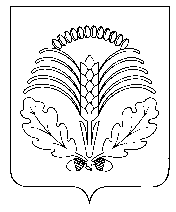 АДМИНИСТРАЦИЯ ГРИБАНОВСКОГО МУНИЦИПАЛЬНОГО РАЙОНА
ВОРОНЕЖСКОЙ ОБЛАСТИП О С Т А Н О В Л Е Н И Еот 23.12.2020 г. № 926пгт.  ГрибановскийОб утверждении Требований к отдельным видам товаров, работ, услуг (в том числе предельные цены товаров, работ, услуг), закупаемым администрацией Грибановского муниципального района Воронежской области и подведомственными ей казенными учреждениями, бюджетными учреждениями, муниципальными унитарными предприятиями В соответствии с ч. 5 ст. 19 Федерального закона от 05.04.2013 № 44 -ФЗ «О контрактной системе в сфере закупок товаров, работ, услуг для обеспечения государственных и муниципальных нужд», постановлением Правительства Российской Федерации от 02.09.2015  № 926 «Об утверждении Общих правил определения требований к закупаемым заказчиками отдельным видам товаров, работ, услуг (в том числе предельных цен товаров, работ, услуг)», постановлением администрации Грибановского муниципального района Воронежской области от 14.01.2016 № 2 «Об утверждении Правил определения требований к закупаемым муниципальными заказчиками отдельным видам товаров, работ, услуг (в том числе предельных цен товаров, работ, услуг)», (в редакции от 30.05.2016 № 197, от 17.06.2016 , от 09.12.2020 г. № 837), администрация Грибановского муниципального района   п о с т а н о в л я е т:Утвердить Требования к закупаемым администрацией    Грибановского муниципального района  Воронежской области и подведомственными ей казенными учреждениями, бюджетными учреждениями, муниципальными унитарными предприятиями отдельным видам товаров, работ, услуг, их потребительские свойства (в том числе качество) и иные характеристики (в том числе предельные цены товаров, работ, услуг) (далее – Требования) в соответствии с Приложением к настоящему постановлению.Признать утратившими силу постановления администрации Грибановского муниципального района Воронежской области от 26.07.2016 №279 «Об утверждении Требований к отдельным видам товаров, работ, услуг (в том числе предельные цены товаров, работ, услуг), закупаемым администрацией Грибановского муниципального района Воронежской области и подведомственными ей казенными учреждениями», от 29.05.2017 №240 «О внесении изменений и дополнения в постановление администрации Грибановского муниципального района Воронежской области от 26.07.2016 №279 «Об утверждении Требований к отдельным видам товаров, работ, услуг (в том числе предельные цены товаров, работ, услуг), закупаемым администрацией Грибановского муниципального района Воронежской области и подведомственными ей казенными учреждениями».Настоящее постановление вступает в силу с момента подписания. Опубликовать настоящее постановление на официальном сайте Российской Федерации в информационно-телекоммуникационной сети «Интернет» для размещения информации о размещении заказов на поставки товаров, выполнение работ, оказание услуг (zakupki.gov.ru).Контроль за исполнением  настоящего постановления возложить на заместителя главы администрации Грибановского муниципального района М.И.Тарасова.Глава администрациимуниципального района                                                        С.И.ТкаченкоПриложение к постановлению администрацииГрибановского муниципального районаот 23.12.2020 г. № 926Правилаопределения требований к закупаемым заказчиками отдельным видам товаров, работ, услуг (в том числе предельных цен товаров, работ, услуг)  1. Настоящие Правила устанавливают порядок определения требований к закупаемым администрацией Грибановского муниципального района Воронежской области и подведомственными ей казенными учреждениями, бюджетными учреждениями, муниципальными унитарными предприятиями отдельным видам товаров, работ, услуг (в том числе предельных цен товаров, работ, услуг).2. Администрация Грибановского  муниципального района Воронежской области утверждает определенные в соответствии с настоящими Правилами требования к закупаемым ими, подведомственными им казенными учреждениями, бюджетными учреждениями, муниципальными унитарными предприятиями отдельным видам товаров, работ, услуг, включающие перечень отдельных видов товаров, работ, услуг, их потребительские свойства (в том числе качество) и иные характеристики (в том числе предельные цены товаров, работ, услуг) (далее - ведомственный перечень).Ведомственный перечень составляется по форме согласно приложению N 1 на основании обязательного перечня отдельных видов товаров, работ, услуг, в отношении которых определяются требования к их потребительским свойствам (в том числе качеству) и иным характеристикам (в том числе предельные цены товаров, работ, услуг), предусмотренного приложением N 2 (далее - обязательный перечень).В отношении отдельных видов товаров, работ, услуг, включенных в обязательный перечень, в ведомственном перечне определяются их потребительские свойства (в том числе качество) и иные характеристики (в том числе предельные цены указанных товаров, работ, услуг), если указанные свойства и характеристики не определены в обязательном перечне.Администрация Грибановского  муниципального района Воронежской области в ведомственном перечне определяет значения характеристик (свойств) отдельных видов товаров, работ, услуг (в том числе предельные цены товаров, работ, услуг), включенных в обязательный перечень, в случае, если в обязательном перечне не определены значения таких характеристик (свойств) (в том числе предельные цены товаров, работ, услуг).3. Отдельные виды товаров, работ, услуг, не включенные в обязательный перечень, подлежат включению в ведомственный перечень при условии, если средняя арифметическая сумма значений следующих критериев превышает 20 процентов:а) доля оплаты по отдельному виду товаров, работ, услуг для обеспечения муниципальных нужд за отчетный финансовый год (в соответствии с графиками платежей) по контрактам, информация о которых включена в реестр контрактов, заключенных заказчиками, и реестр контрактов, содержащих сведения, составляющие государственную тайну, администрацией Грибановского  муниципального района Воронежской области, подведомственными им казенными учреждениями, бюджетными учреждениями, муниципальными унитарными предприятиями в общем объеме оплаты по контрактам, включенным в указанные реестры (по графикам платежей), заключенным соответствующими муниципальными органами, подведомственными им казенными учреждениями, муниципальными унитарными предприятиями;б) доля контрактов администрации Грибановского  муниципального района Воронежской области, подведомственных им казенных учреждений, бюджетных учреждений, муниципальных унитарных предприятий на приобретение отдельного вида товаров, работ, услуг для обеспечения муниципальных нужд, заключенных в отчетном финансовом году, в общем количестве контрактов этого муниципального органа, подведомственных им казенных учреждений, муниципальных унитарных предприятий на приобретение товаров, работ, услуг, заключенных в отчетном финансовом году.4. Администрация Грибановского  муниципального района Воронежской области при включении в ведомственный перечень отдельных видов товаров, работ, услуг, не указанных в обязательном перечне, применяют установленные пунктом 3 настоящих Правил критерии исходя из определения их значений в процентном отношении к объему осуществляемых администрацией Грибановского  муниципального района Воронежской области, подведомственными им казенными учреждениями, бюджетными учреждениями, муниципальными унитарными предприятиями закупок.5. В целях формирования ведомственного перечня муниципальные органы вправе определять дополнительные критерии отбора отдельных видов товаров, работ, услуг и порядок их применения, не приводящие к сокращению значения критериев, установленных пунктом 3 настоящих Правил.6. Администрация Грибановского  муниципального района Воронежской области при формировании ведомственного перечня вправе включить в него дополнительно:а) отдельные виды товаров, работ, услуг, не указанные в обязательном перечне и не соответствующие критериям, указанным в пункте 3 настоящих Правил;б) характеристики (свойства) товаров, работ, услуг, не включенные в обязательный перечень и не приводящие к необоснованным ограничениям количества участников закупки;в) значения количественных и (или) качественных показателей характеристик (свойств) товаров, работ, услуг, которые отличаются от значений, предусмотренных обязательным перечнем, и обоснование которых содержится в соответствующей графе приложения N 1 к настоящим Правилам, в том числе с учетом функционального назначения товара, под которым для целей настоящих Правил понимается цель и условия использования (применения) товара, позволяющие товару выполнять свое основное назначение, вспомогательные функции или определяющие универсальность применения товара (выполнение соответствующих функций, работ, оказание соответствующих услуг, территориальные, климатические факторы и другое).7. Значения потребительских свойств и иных характеристик (в том числе предельные цены) отдельных видов товаров, работ, услуг, включенных в ведомственный перечень, устанавливаются:а) с учетом категорий и (или) групп должностей работников администрации Грибановского  муниципального района Воронежской области, подведомственных им казенных учреждений, бюджетных учреждений, муниципальных унитарных предприятий, если затраты на их приобретение в соответствии с требованиями к определению нормативных затрат на обеспечение функций администрации Грибановского  муниципального района Воронежской области, в том числе подведомственных им казенных учреждений, утвержденными постановлением администрации Грибановского муниципального района Воронежской области от 29 июня . N 242 «Об утверждении нормативных затрат на обеспечение функций администрации Грибановского муниципального района, ее структурных подразделений, в том числе подведомственных ей казенных учреждений» (далее - требования к определению нормативных затрат), определяются с учетом категорий и (или) групп должностей работников;б) с учетом категорий и (или) групп должностей работников, если затраты на их приобретение в соответствии с требованиями к определению нормативных затрат не определяются с учетом категорий и (или) групп должностей работников, - в случае принятия соответствующего решения муниципальным органом.8. Дополнительно включаемые в ведомственный перечень отдельные виды товаров, работ, услуг должны отличаться от указанных в обязательном перечне отдельных видов товаров, работ, услуг кодом товара, работы, услуги в соответствии с Общероссийским классификатором продукции по видам экономической деятельности.Приложение № 1Правилам определения требованийк закупаемым заказчиками отдельным видам товаров, работ, услуг (в том числе предельных цен товаров, работ, услуг)Перечень отдельных видов товаров, работ, услуг, их потребительские свойства (в том числе качество) и иные характеристики (в том числе предельные цены товаров, работ услуг) к ним администрации Грибановского муниципального района Воронежской области и подведомственными ей казенными учреждениями, бюджетными учреждениями, муниципальными унитарными предприятиями*> Указывается в случае установления характеристик, отличающихся от значений, содержащихся в обязательном перечне отдельных видов товаров, работ, услуг, в отношении которых определяются требования к их потребительским свойствам (в том числе качеству) и иным характеристикам (в том числе предельные цены товаров, работ, услуг).N п/пКод по ОКПДНаименование отдельного вида товаров, работ, услугНаименование отдельного вида товаров, работ, услугЕдиница измеренияЕдиница измеренияЕдиница измеренияЕдиница измеренияЕдиница измеренияТребования к потребительским свойствам (в том числе качеству) и иным характеристикамТребования к потребительским свойствам (в том числе качеству) и иным характеристикамТребования к потребительским свойствам (в том числе качеству) и иным характеристикам, утвержденные администрацией Грибановского муниципального района Воронежской области и подведомственными ей казенными учреждениями, бюджетными учреждениями, муниципальными унитарными предприятиями  для обеспечения своих нуждТребования к потребительским свойствам (в том числе качеству) и иным характеристикам, утвержденные администрацией Грибановского муниципального района Воронежской области и подведомственными ей казенными учреждениями, бюджетными учреждениями, муниципальными унитарными предприятиями  для обеспечения своих нуждТребования к потребительским свойствам (в том числе качеству) и иным характеристикам, утвержденные администрацией Грибановского муниципального района Воронежской области и подведомственными ей казенными учреждениями, бюджетными учреждениями, муниципальными унитарными предприятиями  для обеспечения своих нуждТребования к потребительским свойствам (в том числе качеству) и иным характеристикам, утвержденные администрацией Грибановского муниципального района Воронежской области и подведомственными ей казенными учреждениями, бюджетными учреждениями, муниципальными унитарными предприятиями  для обеспечения своих нуждТребования к потребительским свойствам (в том числе качеству) и иным характеристикам, утвержденные администрацией Грибановского муниципального района Воронежской области и подведомственными ей казенными учреждениями, бюджетными учреждениями, муниципальными унитарными предприятиями  для обеспечения своих нуждТребования к потребительским свойствам (в том числе качеству) и иным характеристикам, утвержденные администрацией Грибановского муниципального района Воронежской области и подведомственными ей казенными учреждениями, бюджетными учреждениями, муниципальными унитарными предприятиями  для обеспечения своих нуждТребования к потребительским свойствам (в том числе качеству) и иным характеристикам, утвержденные администрацией Грибановского муниципального района Воронежской области и подведомственными ей казенными учреждениями, бюджетными учреждениями, муниципальными унитарными предприятиями  для обеспечения своих нуждТребования к потребительским свойствам (в том числе качеству) и иным характеристикам, утвержденные администрацией Грибановского муниципального района Воронежской области и подведомственными ей казенными учреждениями, бюджетными учреждениями, муниципальными унитарными предприятиями  для обеспечения своих нуждТребования к потребительским свойствам (в том числе качеству) и иным характеристикам, утвержденные администрацией Грибановского муниципального района Воронежской области и подведомственными ей казенными учреждениями, бюджетными учреждениями, муниципальными унитарными предприятиями  для обеспечения своих нуждТребования к потребительским свойствам (в том числе качеству) и иным характеристикам, утвержденные администрацией Грибановского муниципального района Воронежской области и подведомственными ей казенными учреждениями, бюджетными учреждениями, муниципальными унитарными предприятиями  для обеспечения своих нуждТребования к потребительским свойствам (в том числе качеству) и иным характеристикам, утвержденные администрацией Грибановского муниципального района Воронежской области и подведомственными ей казенными учреждениями, бюджетными учреждениями, муниципальными унитарными предприятиями  для обеспечения своих нуждТребования к потребительским свойствам (в том числе качеству) и иным характеристикам, утвержденные администрацией Грибановского муниципального района Воронежской области и подведомственными ей казенными учреждениями, бюджетными учреждениями, муниципальными унитарными предприятиями  для обеспечения своих нуждТребования к потребительским свойствам (в том числе качеству) и иным характеристикам, утвержденные администрацией Грибановского муниципального района Воронежской области и подведомственными ей казенными учреждениями, бюджетными учреждениями, муниципальными унитарными предприятиями  для обеспечения своих нуждТребования к потребительским свойствам (в том числе качеству) и иным характеристикам, утвержденные администрацией Грибановского муниципального района Воронежской области и подведомственными ей казенными учреждениями, бюджетными учреждениями, муниципальными унитарными предприятиями  для обеспечения своих нуждN п/пКод по ОКПДНаименование отдельного вида товаров, работ, услугНаименование отдельного вида товаров, работ, услугЕдиница измеренияЕдиница измеренияЕдиница измеренияЕдиница измеренияЕдиница измеренияТребования к потребительским свойствам (в том числе качеству) и иным характеристикамТребования к потребительским свойствам (в том числе качеству) и иным характеристикамХарактеристикаЗначение характеристикиЗначение характеристикиЗначение характеристикиЗначение характеристикиЗначение характеристикиЗначение характеристикиЗначение характеристикиЗначение характеристикиЗначение характеристикиЗначение характеристикиОбоснование отклонения значения характеристики Обоснование отклонения значения характеристики Функциональное назначение*>N п/пКод по ОКПДНаименование отдельного вида товаров, работ, услугНаименование отдельного вида товаров, работ, услугкод по ОКЕИкод по ОКЕИкод по ОКЕИнаименованиенаименованиехарактеристикаЗначение характеристикиХарактеристикаВысшая должность главная группа должностей категории «Руководители»главная группа должностей категории «Руководители»главная группа должностей категории«Специалисты»главная группа должностей категории«Специалисты»ведущая группа должностей категории «специалисты»ведущая группа должностей категории «специалисты»ведущая группа должностей категории «специалисты»ведущая группа должностей категории «специалисты»иные должностиОбоснование отклонения значения характеристики Обоснование отклонения значения характеристики Функциональное назначение*>Отдельные виды товаров, работ, услуг, включенные в перечень отдельных видов товаров, работ, услуг, предусмотренный Постановлением администрации Грибановского муниципального района от 29.05.2017 г. № 240 «О внесении изменений и дополнения в постановление администрации Грибановского муниципального района Воронежской области от 26.07.2016 г. № 279 «Об утверждении Требований к отдельным видам товаров, работ, услуг (в том числе предельные цены товаров, работ, услуг), закупаемым администрацией Грибановского муниципального района Воронежской области и подведомственными ей казенными учреждениями»Отдельные виды товаров, работ, услуг, включенные в перечень отдельных видов товаров, работ, услуг, предусмотренный Постановлением администрации Грибановского муниципального района от 29.05.2017 г. № 240 «О внесении изменений и дополнения в постановление администрации Грибановского муниципального района Воронежской области от 26.07.2016 г. № 279 «Об утверждении Требований к отдельным видам товаров, работ, услуг (в том числе предельные цены товаров, работ, услуг), закупаемым администрацией Грибановского муниципального района Воронежской области и подведомственными ей казенными учреждениями»Отдельные виды товаров, работ, услуг, включенные в перечень отдельных видов товаров, работ, услуг, предусмотренный Постановлением администрации Грибановского муниципального района от 29.05.2017 г. № 240 «О внесении изменений и дополнения в постановление администрации Грибановского муниципального района Воронежской области от 26.07.2016 г. № 279 «Об утверждении Требований к отдельным видам товаров, работ, услуг (в том числе предельные цены товаров, работ, услуг), закупаемым администрацией Грибановского муниципального района Воронежской области и подведомственными ей казенными учреждениями»Отдельные виды товаров, работ, услуг, включенные в перечень отдельных видов товаров, работ, услуг, предусмотренный Постановлением администрации Грибановского муниципального района от 29.05.2017 г. № 240 «О внесении изменений и дополнения в постановление администрации Грибановского муниципального района Воронежской области от 26.07.2016 г. № 279 «Об утверждении Требований к отдельным видам товаров, работ, услуг (в том числе предельные цены товаров, работ, услуг), закупаемым администрацией Грибановского муниципального района Воронежской области и подведомственными ей казенными учреждениями»Отдельные виды товаров, работ, услуг, включенные в перечень отдельных видов товаров, работ, услуг, предусмотренный Постановлением администрации Грибановского муниципального района от 29.05.2017 г. № 240 «О внесении изменений и дополнения в постановление администрации Грибановского муниципального района Воронежской области от 26.07.2016 г. № 279 «Об утверждении Требований к отдельным видам товаров, работ, услуг (в том числе предельные цены товаров, работ, услуг), закупаемым администрацией Грибановского муниципального района Воронежской области и подведомственными ей казенными учреждениями»Отдельные виды товаров, работ, услуг, включенные в перечень отдельных видов товаров, работ, услуг, предусмотренный Постановлением администрации Грибановского муниципального района от 29.05.2017 г. № 240 «О внесении изменений и дополнения в постановление администрации Грибановского муниципального района Воронежской области от 26.07.2016 г. № 279 «Об утверждении Требований к отдельным видам товаров, работ, услуг (в том числе предельные цены товаров, работ, услуг), закупаемым администрацией Грибановского муниципального района Воронежской области и подведомственными ей казенными учреждениями»Отдельные виды товаров, работ, услуг, включенные в перечень отдельных видов товаров, работ, услуг, предусмотренный Постановлением администрации Грибановского муниципального района от 29.05.2017 г. № 240 «О внесении изменений и дополнения в постановление администрации Грибановского муниципального района Воронежской области от 26.07.2016 г. № 279 «Об утверждении Требований к отдельным видам товаров, работ, услуг (в том числе предельные цены товаров, работ, услуг), закупаемым администрацией Грибановского муниципального района Воронежской области и подведомственными ей казенными учреждениями»Отдельные виды товаров, работ, услуг, включенные в перечень отдельных видов товаров, работ, услуг, предусмотренный Постановлением администрации Грибановского муниципального района от 29.05.2017 г. № 240 «О внесении изменений и дополнения в постановление администрации Грибановского муниципального района Воронежской области от 26.07.2016 г. № 279 «Об утверждении Требований к отдельным видам товаров, работ, услуг (в том числе предельные цены товаров, работ, услуг), закупаемым администрацией Грибановского муниципального района Воронежской области и подведомственными ей казенными учреждениями»Отдельные виды товаров, работ, услуг, включенные в перечень отдельных видов товаров, работ, услуг, предусмотренный Постановлением администрации Грибановского муниципального района от 29.05.2017 г. № 240 «О внесении изменений и дополнения в постановление администрации Грибановского муниципального района Воронежской области от 26.07.2016 г. № 279 «Об утверждении Требований к отдельным видам товаров, работ, услуг (в том числе предельные цены товаров, работ, услуг), закупаемым администрацией Грибановского муниципального района Воронежской области и подведомственными ей казенными учреждениями»Отдельные виды товаров, работ, услуг, включенные в перечень отдельных видов товаров, работ, услуг, предусмотренный Постановлением администрации Грибановского муниципального района от 29.05.2017 г. № 240 «О внесении изменений и дополнения в постановление администрации Грибановского муниципального района Воронежской области от 26.07.2016 г. № 279 «Об утверждении Требований к отдельным видам товаров, работ, услуг (в том числе предельные цены товаров, работ, услуг), закупаемым администрацией Грибановского муниципального района Воронежской области и подведомственными ей казенными учреждениями»Отдельные виды товаров, работ, услуг, включенные в перечень отдельных видов товаров, работ, услуг, предусмотренный Постановлением администрации Грибановского муниципального района от 29.05.2017 г. № 240 «О внесении изменений и дополнения в постановление администрации Грибановского муниципального района Воронежской области от 26.07.2016 г. № 279 «Об утверждении Требований к отдельным видам товаров, работ, услуг (в том числе предельные цены товаров, работ, услуг), закупаемым администрацией Грибановского муниципального района Воронежской области и подведомственными ей казенными учреждениями»Отдельные виды товаров, работ, услуг, включенные в перечень отдельных видов товаров, работ, услуг, предусмотренный Постановлением администрации Грибановского муниципального района от 29.05.2017 г. № 240 «О внесении изменений и дополнения в постановление администрации Грибановского муниципального района Воронежской области от 26.07.2016 г. № 279 «Об утверждении Требований к отдельным видам товаров, работ, услуг (в том числе предельные цены товаров, работ, услуг), закупаемым администрацией Грибановского муниципального района Воронежской области и подведомственными ей казенными учреждениями»Отдельные виды товаров, работ, услуг, включенные в перечень отдельных видов товаров, работ, услуг, предусмотренный Постановлением администрации Грибановского муниципального района от 29.05.2017 г. № 240 «О внесении изменений и дополнения в постановление администрации Грибановского муниципального района Воронежской области от 26.07.2016 г. № 279 «Об утверждении Требований к отдельным видам товаров, работ, услуг (в том числе предельные цены товаров, работ, услуг), закупаемым администрацией Грибановского муниципального района Воронежской области и подведомственными ей казенными учреждениями»Отдельные виды товаров, работ, услуг, включенные в перечень отдельных видов товаров, работ, услуг, предусмотренный Постановлением администрации Грибановского муниципального района от 29.05.2017 г. № 240 «О внесении изменений и дополнения в постановление администрации Грибановского муниципального района Воронежской области от 26.07.2016 г. № 279 «Об утверждении Требований к отдельным видам товаров, работ, услуг (в том числе предельные цены товаров, работ, услуг), закупаемым администрацией Грибановского муниципального района Воронежской области и подведомственными ей казенными учреждениями»Отдельные виды товаров, работ, услуг, включенные в перечень отдельных видов товаров, работ, услуг, предусмотренный Постановлением администрации Грибановского муниципального района от 29.05.2017 г. № 240 «О внесении изменений и дополнения в постановление администрации Грибановского муниципального района Воронежской области от 26.07.2016 г. № 279 «Об утверждении Требований к отдельным видам товаров, работ, услуг (в том числе предельные цены товаров, работ, услуг), закупаемым администрацией Грибановского муниципального района Воронежской области и подведомственными ей казенными учреждениями»Отдельные виды товаров, работ, услуг, включенные в перечень отдельных видов товаров, работ, услуг, предусмотренный Постановлением администрации Грибановского муниципального района от 29.05.2017 г. № 240 «О внесении изменений и дополнения в постановление администрации Грибановского муниципального района Воронежской области от 26.07.2016 г. № 279 «Об утверждении Требований к отдельным видам товаров, работ, услуг (в том числе предельные цены товаров, работ, услуг), закупаемым администрацией Грибановского муниципального района Воронежской области и подведомственными ей казенными учреждениями»Отдельные виды товаров, работ, услуг, включенные в перечень отдельных видов товаров, работ, услуг, предусмотренный Постановлением администрации Грибановского муниципального района от 29.05.2017 г. № 240 «О внесении изменений и дополнения в постановление администрации Грибановского муниципального района Воронежской области от 26.07.2016 г. № 279 «Об утверждении Требований к отдельным видам товаров, работ, услуг (в том числе предельные цены товаров, работ, услуг), закупаемым администрацией Грибановского муниципального района Воронежской области и подведомственными ей казенными учреждениями»Отдельные виды товаров, работ, услуг, включенные в перечень отдельных видов товаров, работ, услуг, предусмотренный Постановлением администрации Грибановского муниципального района от 29.05.2017 г. № 240 «О внесении изменений и дополнения в постановление администрации Грибановского муниципального района Воронежской области от 26.07.2016 г. № 279 «Об утверждении Требований к отдельным видам товаров, работ, услуг (в том числе предельные цены товаров, работ, услуг), закупаемым администрацией Грибановского муниципального района Воронежской области и подведомственными ей казенными учреждениями»Отдельные виды товаров, работ, услуг, включенные в перечень отдельных видов товаров, работ, услуг, предусмотренный Постановлением администрации Грибановского муниципального района от 29.05.2017 г. № 240 «О внесении изменений и дополнения в постановление администрации Грибановского муниципального района Воронежской области от 26.07.2016 г. № 279 «Об утверждении Требований к отдельным видам товаров, работ, услуг (в том числе предельные цены товаров, работ, услуг), закупаемым администрацией Грибановского муниципального района Воронежской области и подведомственными ей казенными учреждениями»Отдельные виды товаров, работ, услуг, включенные в перечень отдельных видов товаров, работ, услуг, предусмотренный Постановлением администрации Грибановского муниципального района от 29.05.2017 г. № 240 «О внесении изменений и дополнения в постановление администрации Грибановского муниципального района Воронежской области от 26.07.2016 г. № 279 «Об утверждении Требований к отдельным видам товаров, работ, услуг (в том числе предельные цены товаров, работ, услуг), закупаемым администрацией Грибановского муниципального района Воронежской области и подведомственными ей казенными учреждениями»Отдельные виды товаров, работ, услуг, включенные в перечень отдельных видов товаров, работ, услуг, предусмотренный Постановлением администрации Грибановского муниципального района от 29.05.2017 г. № 240 «О внесении изменений и дополнения в постановление администрации Грибановского муниципального района Воронежской области от 26.07.2016 г. № 279 «Об утверждении Требований к отдельным видам товаров, работ, услуг (в том числе предельные цены товаров, работ, услуг), закупаемым администрацией Грибановского муниципального района Воронежской области и подведомственными ей казенными учреждениями»Отдельные виды товаров, работ, услуг, включенные в перечень отдельных видов товаров, работ, услуг, предусмотренный Постановлением администрации Грибановского муниципального района от 29.05.2017 г. № 240 «О внесении изменений и дополнения в постановление администрации Грибановского муниципального района Воронежской области от 26.07.2016 г. № 279 «Об утверждении Требований к отдельным видам товаров, работ, услуг (в том числе предельные цены товаров, работ, услуг), закупаемым администрацией Грибановского муниципального района Воронежской области и подведомственными ей казенными учреждениями»Отдельные виды товаров, работ, услуг, включенные в перечень отдельных видов товаров, работ, услуг, предусмотренный Постановлением администрации Грибановского муниципального района от 29.05.2017 г. № 240 «О внесении изменений и дополнения в постановление администрации Грибановского муниципального района Воронежской области от 26.07.2016 г. № 279 «Об утверждении Требований к отдельным видам товаров, работ, услуг (в том числе предельные цены товаров, работ, услуг), закупаемым администрацией Грибановского муниципального района Воронежской области и подведомственными ей казенными учреждениями»Отдельные виды товаров, работ, услуг, включенные в перечень отдельных видов товаров, работ, услуг, предусмотренный Постановлением администрации Грибановского муниципального района от 29.05.2017 г. № 240 «О внесении изменений и дополнения в постановление администрации Грибановского муниципального района Воронежской области от 26.07.2016 г. № 279 «Об утверждении Требований к отдельным видам товаров, работ, услуг (в том числе предельные цены товаров, работ, услуг), закупаемым администрацией Грибановского муниципального района Воронежской области и подведомственными ей казенными учреждениями»Отдельные виды товаров, работ, услуг, включенные в перечень отдельных видов товаров, работ, услуг, предусмотренный Постановлением администрации Грибановского муниципального района от 29.05.2017 г. № 240 «О внесении изменений и дополнения в постановление администрации Грибановского муниципального района Воронежской области от 26.07.2016 г. № 279 «Об утверждении Требований к отдельным видам товаров, работ, услуг (в том числе предельные цены товаров, работ, услуг), закупаемым администрацией Грибановского муниципального района Воронежской области и подведомственными ей казенными учреждениями»Услуги интернет провайдеровУслуги интернет провайдеровУслуги интернет провайдеровУслуги интернет провайдеровУслуги интернет провайдеровУслуги интернет провайдеровУслуги интернет провайдеровУслуги интернет провайдеровУслуги интернет провайдеровУслуги интернет провайдеровУслуги интернет провайдеровУслуги интернет провайдеровУслуги интернет провайдеровУслуги интернет провайдеровУслуги интернет провайдеровУслуги интернет провайдеровУслуги интернет провайдеровУслуги интернет провайдеровУслуги интернет провайдеровУслуги интернет провайдеровУслуги интернет провайдеровУслуги интернет провайдеровУслуги интернет провайдеровУслуги интернет провайдеровУслуги интернет провайдеров161.90.10Услуги телекоммуникационные прочие. Пояснения по требуемым услугам: оказание услуг по предоставлению высокоскоростного доступа в информационно-телекоммуникационную сеть «Интернет»Услуги телекоммуникационные прочие. Пояснения по требуемым услугам: оказание услуг по предоставлению высокоскоростного доступа в информационно-телекоммуникационную сеть «Интернет»Услуги телекоммуникационные прочие. Пояснения по требуемым услугам: оказание услуг по предоставлению высокоскоростного доступа в информационно-телекоммуникационную сеть «Интернет»Кбит/секКбит/секМаксимальная скорость соединения в информационно-телекоммуникационной сети «Интернет»Не установленоМаксимальная скорость соединения в информационно-телекоммуникационной сети «Интернет»102400102400102400102400102400102400102400102400102400102400---Коэффициент  потери пакетов не более103103103103103103103103103103---Коэффициент ошибок в пакетах не более104104104104104104104104104104---Руб.Руб.Предельная цена в годНе установленаПредельная цена85000850008500085000850008500085000850008500085000---231.01.12.110Стол руководителяСтол руководителяСтол руководителя796796Шт.Шт.МатериалСтол состоит из левой опорной тумбы, правой боковой панели, столешницы и защитной панели. Столешница толщиной  не менее 110мм имеет каркасную конструкцию и облицована шпоном вишни. По периметру фасонный профиль из МДФ, который тонирован в цвет изделия. Врезной бювар обтянут мягкой износостойкой экокожей зеленого цвета.Стол состоит из левой опорной тумбы, правой боковой панели, столешницы и защитной панели. Столешница толщиной  не менее 110мм имеет каркасную конструкцию и облицована шпоном вишни. По периметру фасонный профиль из МДФ, который тонирован в цвет изделия. Врезной бювар обтянут мягкой износостойкой экокожей зеленого цвета.Стол состоит из левой опорной тумбы, правой боковой панели, столешницы и защитной панели. Столешница толщиной  не менее 110мм имеет каркасную конструкцию и облицована шпоном вишни. По периметру фасонный профиль из МДФ, который тонирован в цвет изделия. Врезной бювар обтянут мягкой износостойкой экокожей зеленого цвета.Стол состоит из левой опорной тумбы, правой боковой панели, столешницы и защитной панели. Столешница толщиной  не менее 110мм имеет каркасную конструкцию и облицована шпоном вишни. По периметру фасонный профиль из МДФ, который тонирован в цвет изделия. Врезной бювар обтянут мягкой износостойкой экокожей зеленого цвета.Стол состоит из левой опорной тумбы, правой боковой панели, столешницы и защитной панели. Столешница толщиной  не менее 110мм имеет каркасную конструкцию и облицована шпоном вишни. По периметру фасонный профиль из МДФ, который тонирован в цвет изделия. Врезной бювар обтянут мягкой износостойкой экокожей зеленого цвета.Стол состоит из левой опорной тумбы, правой боковой панели, столешницы и защитной панели. Столешница толщиной  не менее 110мм имеет каркасную конструкцию и облицована шпоном вишни. По периметру фасонный профиль из МДФ, который тонирован в цвет изделия. Врезной бювар обтянут мягкой износостойкой экокожей зеленого цвета.Стол состоит из левой опорной тумбы, правой боковой панели, столешницы и защитной панели. Столешница толщиной  не менее 110мм имеет каркасную конструкцию и облицована шпоном вишни. По периметру фасонный профиль из МДФ, который тонирован в цвет изделия. Врезной бювар обтянут мягкой износостойкой экокожей зеленого цвета.Стол состоит из левой опорной тумбы, правой боковой панели, столешницы и защитной панели. Столешница толщиной  не менее 110мм имеет каркасную конструкцию и облицована шпоном вишни. По периметру фасонный профиль из МДФ, который тонирован в цвет изделия. Врезной бювар обтянут мягкой износостойкой экокожей зеленого цвета.Стол состоит из левой опорной тумбы, правой боковой панели, столешницы и защитной панели. Столешница толщиной  не менее 110мм имеет каркасную конструкцию и облицована шпоном вишни. По периметру фасонный профиль из МДФ, который тонирован в цвет изделия. Врезной бювар обтянут мягкой износостойкой экокожей зеленого цвета.Стол состоит из левой опорной тумбы, правой боковой панели, столешницы и защитной панели. Столешница толщиной  не менее 110мм имеет каркасную конструкцию и облицована шпоном вишни. По периметру фасонный профиль из МДФ, который тонирован в цвет изделия. Врезной бювар обтянут мягкой износостойкой экокожей зеленого цвета.---Предельная ценаНе установленаПредельная цена120000,00120000,00120000,00120000,00120000,00120000,00120000,00120000,00120000,00120000,00---331.01.12.110Стол компьютерныйСтол компьютерныйСтол компьютерный796796Шт.Шт.Состоит из столешницы, каркаса, тумбы с дверцей, выдвижной полки. Каркас состоит из двух боковин (правой и левой) и защитной панели, соединенных при помощи эксцентриковой стяжки и направляющих шкантов.Боковые панели толщиной  не менее 45мм прямоугольной формы с размерами ШхВ 72х69см выполнены из МДФ имеют филенчатую конструкцию, облицованы шпоном вишни.Состоит из столешницы, каркаса, тумбы с дверцей, выдвижной полки. Каркас состоит из двух боковин (правой и левой) и защитной панели, соединенных при помощи эксцентриковой стяжки и направляющих шкантов.Боковые панели толщиной  не менее 45мм прямоугольной формы с размерами ШхВ 72х69см выполнены из МДФ имеют филенчатую конструкцию, облицованы шпоном вишни.Состоит из столешницы, каркаса, тумбы с дверцей, выдвижной полки. Каркас состоит из двух боковин (правой и левой) и защитной панели, соединенных при помощи эксцентриковой стяжки и направляющих шкантов.Боковые панели толщиной  не менее 45мм прямоугольной формы с размерами ШхВ 72х69см выполнены из МДФ имеют филенчатую конструкцию, облицованы шпоном вишни.Состоит из столешницы, каркаса, тумбы с дверцей, выдвижной полки. Каркас состоит из двух боковин (правой и левой) и защитной панели, соединенных при помощи эксцентриковой стяжки и направляющих шкантов.Боковые панели толщиной  не менее 45мм прямоугольной формы с размерами ШхВ 72х69см выполнены из МДФ имеют филенчатую конструкцию, облицованы шпоном вишни.Состоит из столешницы, каркаса, тумбы с дверцей, выдвижной полки. Каркас состоит из двух боковин (правой и левой) и защитной панели, соединенных при помощи эксцентриковой стяжки и направляющих шкантов.Боковые панели толщиной  не менее 45мм прямоугольной формы с размерами ШхВ 72х69см выполнены из МДФ имеют филенчатую конструкцию, облицованы шпоном вишни.Состоит из столешницы, каркаса, тумбы с дверцей, выдвижной полки. Каркас состоит из двух боковин (правой и левой) и защитной панели, соединенных при помощи эксцентриковой стяжки и направляющих шкантов.Боковые панели толщиной  не менее 45мм прямоугольной формы с размерами ШхВ 72х69см выполнены из МДФ имеют филенчатую конструкцию, облицованы шпоном вишни.Состоит из столешницы, каркаса, тумбы с дверцей, выдвижной полки. Каркас состоит из двух боковин (правой и левой) и защитной панели, соединенных при помощи эксцентриковой стяжки и направляющих шкантов.Боковые панели толщиной  не менее 45мм прямоугольной формы с размерами ШхВ 72х69см выполнены из МДФ имеют филенчатую конструкцию, облицованы шпоном вишни.Состоит из столешницы, каркаса, тумбы с дверцей, выдвижной полки. Каркас состоит из двух боковин (правой и левой) и защитной панели, соединенных при помощи эксцентриковой стяжки и направляющих шкантов.Боковые панели толщиной  не менее 45мм прямоугольной формы с размерами ШхВ 72х69см выполнены из МДФ имеют филенчатую конструкцию, облицованы шпоном вишни.Состоит из столешницы, каркаса, тумбы с дверцей, выдвижной полки. Каркас состоит из двух боковин (правой и левой) и защитной панели, соединенных при помощи эксцентриковой стяжки и направляющих шкантов.Боковые панели толщиной  не менее 45мм прямоугольной формы с размерами ШхВ 72х69см выполнены из МДФ имеют филенчатую конструкцию, облицованы шпоном вишни.Состоит из столешницы, каркаса, тумбы с дверцей, выдвижной полки. Каркас состоит из двух боковин (правой и левой) и защитной панели, соединенных при помощи эксцентриковой стяжки и направляющих шкантов.Боковые панели толщиной  не менее 45мм прямоугольной формы с размерами ШхВ 72х69см выполнены из МДФ имеют филенчатую конструкцию, облицованы шпоном вишни.Предельная ценаНе установленаПредельная цена83000,0083000,0083000,0083000,0083000,0083000,0083000,0083000,0083000,0083000,00---431.01.12.190Брифинг-приставкаБрифинг-приставкаБрифинг-приставка796796Шт.Шт.Состоит из столешницы и опоры с монтажной панелью, соединенные при помощи винтов М6. Столешница выполнена из МДФ толщиной не менее  25мм и облицована шпоном вишни с двух сторон. По периметру фасонный профиль высотой не менее 110мм и толщиной  не менее 55мм из МДФ, который тонирован в цвет изделия. Врезной бювар обтянут мягкой износостойкой экокожей зеленого цвета.Состоит из столешницы и опоры с монтажной панелью, соединенные при помощи винтов М6. Столешница выполнена из МДФ толщиной не менее  25мм и облицована шпоном вишни с двух сторон. По периметру фасонный профиль высотой не менее 110мм и толщиной  не менее 55мм из МДФ, который тонирован в цвет изделия. Врезной бювар обтянут мягкой износостойкой экокожей зеленого цвета.Состоит из столешницы и опоры с монтажной панелью, соединенные при помощи винтов М6. Столешница выполнена из МДФ толщиной не менее  25мм и облицована шпоном вишни с двух сторон. По периметру фасонный профиль высотой не менее 110мм и толщиной  не менее 55мм из МДФ, который тонирован в цвет изделия. Врезной бювар обтянут мягкой износостойкой экокожей зеленого цвета.Состоит из столешницы и опоры с монтажной панелью, соединенные при помощи винтов М6. Столешница выполнена из МДФ толщиной не менее  25мм и облицована шпоном вишни с двух сторон. По периметру фасонный профиль высотой не менее 110мм и толщиной  не менее 55мм из МДФ, который тонирован в цвет изделия. Врезной бювар обтянут мягкой износостойкой экокожей зеленого цвета.Состоит из столешницы и опоры с монтажной панелью, соединенные при помощи винтов М6. Столешница выполнена из МДФ толщиной не менее  25мм и облицована шпоном вишни с двух сторон. По периметру фасонный профиль высотой не менее 110мм и толщиной  не менее 55мм из МДФ, который тонирован в цвет изделия. Врезной бювар обтянут мягкой износостойкой экокожей зеленого цвета.Состоит из столешницы и опоры с монтажной панелью, соединенные при помощи винтов М6. Столешница выполнена из МДФ толщиной не менее  25мм и облицована шпоном вишни с двух сторон. По периметру фасонный профиль высотой не менее 110мм и толщиной  не менее 55мм из МДФ, который тонирован в цвет изделия. Врезной бювар обтянут мягкой износостойкой экокожей зеленого цвета.Состоит из столешницы и опоры с монтажной панелью, соединенные при помощи винтов М6. Столешница выполнена из МДФ толщиной не менее  25мм и облицована шпоном вишни с двух сторон. По периметру фасонный профиль высотой не менее 110мм и толщиной  не менее 55мм из МДФ, который тонирован в цвет изделия. Врезной бювар обтянут мягкой износостойкой экокожей зеленого цвета.Состоит из столешницы и опоры с монтажной панелью, соединенные при помощи винтов М6. Столешница выполнена из МДФ толщиной не менее  25мм и облицована шпоном вишни с двух сторон. По периметру фасонный профиль высотой не менее 110мм и толщиной  не менее 55мм из МДФ, который тонирован в цвет изделия. Врезной бювар обтянут мягкой износостойкой экокожей зеленого цвета.Состоит из столешницы и опоры с монтажной панелью, соединенные при помощи винтов М6. Столешница выполнена из МДФ толщиной не менее  25мм и облицована шпоном вишни с двух сторон. По периметру фасонный профиль высотой не менее 110мм и толщиной  не менее 55мм из МДФ, который тонирован в цвет изделия. Врезной бювар обтянут мягкой износостойкой экокожей зеленого цвета.Состоит из столешницы и опоры с монтажной панелью, соединенные при помощи винтов М6. Столешница выполнена из МДФ толщиной не менее  25мм и облицована шпоном вишни с двух сторон. По периметру фасонный профиль высотой не менее 110мм и толщиной  не менее 55мм из МДФ, который тонирован в цвет изделия. Врезной бювар обтянут мягкой износостойкой экокожей зеленого цвета.Предельная ценаНе установленаПредельная цена62000,0062000,0062000,0062000,0062000,0062000,0062000,0062000,0062000,0062000,00---531.01.12.190Элемент стола угловой правыйЭлемент стола угловой правыйЭлемент стола угловой правый796796Шт.Шт.Состоит из столешницы, каркаса с полкой и дверцами. Каркас выполнен из панелей МДФ толщиной не менее , соединенных в форме треугольника при помощи эксцентриковой стяжки и направляющих шкантов. Панели облицованы шпоном вишни с двух сторон. Съемная полка треугольной формы выполнена из МДФ толщиной не менее , облицована шпоном вишни с двух сторон. Высота проемов 28см.Состоит из столешницы, каркаса с полкой и дверцами. Каркас выполнен из панелей МДФ толщиной не менее , соединенных в форме треугольника при помощи эксцентриковой стяжки и направляющих шкантов. Панели облицованы шпоном вишни с двух сторон. Съемная полка треугольной формы выполнена из МДФ толщиной не менее , облицована шпоном вишни с двух сторон. Высота проемов 28см.Состоит из столешницы, каркаса с полкой и дверцами. Каркас выполнен из панелей МДФ толщиной не менее , соединенных в форме треугольника при помощи эксцентриковой стяжки и направляющих шкантов. Панели облицованы шпоном вишни с двух сторон. Съемная полка треугольной формы выполнена из МДФ толщиной не менее , облицована шпоном вишни с двух сторон. Высота проемов 28см.Состоит из столешницы, каркаса с полкой и дверцами. Каркас выполнен из панелей МДФ толщиной не менее , соединенных в форме треугольника при помощи эксцентриковой стяжки и направляющих шкантов. Панели облицованы шпоном вишни с двух сторон. Съемная полка треугольной формы выполнена из МДФ толщиной не менее , облицована шпоном вишни с двух сторон. Высота проемов 28см.Состоит из столешницы, каркаса с полкой и дверцами. Каркас выполнен из панелей МДФ толщиной не менее , соединенных в форме треугольника при помощи эксцентриковой стяжки и направляющих шкантов. Панели облицованы шпоном вишни с двух сторон. Съемная полка треугольной формы выполнена из МДФ толщиной не менее , облицована шпоном вишни с двух сторон. Высота проемов 28см.Состоит из столешницы, каркаса с полкой и дверцами. Каркас выполнен из панелей МДФ толщиной не менее , соединенных в форме треугольника при помощи эксцентриковой стяжки и направляющих шкантов. Панели облицованы шпоном вишни с двух сторон. Съемная полка треугольной формы выполнена из МДФ толщиной не менее , облицована шпоном вишни с двух сторон. Высота проемов 28см.Состоит из столешницы, каркаса с полкой и дверцами. Каркас выполнен из панелей МДФ толщиной не менее , соединенных в форме треугольника при помощи эксцентриковой стяжки и направляющих шкантов. Панели облицованы шпоном вишни с двух сторон. Съемная полка треугольной формы выполнена из МДФ толщиной не менее , облицована шпоном вишни с двух сторон. Высота проемов 28см.Состоит из столешницы, каркаса с полкой и дверцами. Каркас выполнен из панелей МДФ толщиной не менее , соединенных в форме треугольника при помощи эксцентриковой стяжки и направляющих шкантов. Панели облицованы шпоном вишни с двух сторон. Съемная полка треугольной формы выполнена из МДФ толщиной не менее , облицована шпоном вишни с двух сторон. Высота проемов 28см.Состоит из столешницы, каркаса с полкой и дверцами. Каркас выполнен из панелей МДФ толщиной не менее , соединенных в форме треугольника при помощи эксцентриковой стяжки и направляющих шкантов. Панели облицованы шпоном вишни с двух сторон. Съемная полка треугольной формы выполнена из МДФ толщиной не менее , облицована шпоном вишни с двух сторон. Высота проемов 28см.Состоит из столешницы, каркаса с полкой и дверцами. Каркас выполнен из панелей МДФ толщиной не менее , соединенных в форме треугольника при помощи эксцентриковой стяжки и направляющих шкантов. Панели облицованы шпоном вишни с двух сторон. Съемная полка треугольной формы выполнена из МДФ толщиной не менее , облицована шпоном вишни с двух сторон. Высота проемов 28см.Предельная ценаНе установленаПредельная цена75000,0075000,0075000,0075000,0075000,0075000,0075000,0075000,0075000,0075000,00---631.01.12.190Стол журнальныйСтол журнальныйСтол журнальный796796Шт.Шт.Стол состоит из неразборного каркаса с полкой и вклеенной стеклянной столешницы. Ножки каркаса сечением 60х60 мм выполнены из массива дерева. На ножках выполнена декоративная резьба. Лако-красочное покрытие, цвет под шпон вишни. Столешница толщиной  не менее  имеет рамочную конструкцию с вклеенной вставкой из стекла и облицована шпоном вишни.Стол состоит из неразборного каркаса с полкой и вклеенной стеклянной столешницы. Ножки каркаса сечением 60х60 мм выполнены из массива дерева. На ножках выполнена декоративная резьба. Лако-красочное покрытие, цвет под шпон вишни. Столешница толщиной  не менее  имеет рамочную конструкцию с вклеенной вставкой из стекла и облицована шпоном вишни.Стол состоит из неразборного каркаса с полкой и вклеенной стеклянной столешницы. Ножки каркаса сечением 60х60 мм выполнены из массива дерева. На ножках выполнена декоративная резьба. Лако-красочное покрытие, цвет под шпон вишни. Столешница толщиной  не менее  имеет рамочную конструкцию с вклеенной вставкой из стекла и облицована шпоном вишни.Стол состоит из неразборного каркаса с полкой и вклеенной стеклянной столешницы. Ножки каркаса сечением 60х60 мм выполнены из массива дерева. На ножках выполнена декоративная резьба. Лако-красочное покрытие, цвет под шпон вишни. Столешница толщиной  не менее  имеет рамочную конструкцию с вклеенной вставкой из стекла и облицована шпоном вишни.Стол состоит из неразборного каркаса с полкой и вклеенной стеклянной столешницы. Ножки каркаса сечением 60х60 мм выполнены из массива дерева. На ножках выполнена декоративная резьба. Лако-красочное покрытие, цвет под шпон вишни. Столешница толщиной  не менее  имеет рамочную конструкцию с вклеенной вставкой из стекла и облицована шпоном вишни.Стол состоит из неразборного каркаса с полкой и вклеенной стеклянной столешницы. Ножки каркаса сечением 60х60 мм выполнены из массива дерева. На ножках выполнена декоративная резьба. Лако-красочное покрытие, цвет под шпон вишни. Столешница толщиной  не менее  имеет рамочную конструкцию с вклеенной вставкой из стекла и облицована шпоном вишни.Стол состоит из неразборного каркаса с полкой и вклеенной стеклянной столешницы. Ножки каркаса сечением 60х60 мм выполнены из массива дерева. На ножках выполнена декоративная резьба. Лако-красочное покрытие, цвет под шпон вишни. Столешница толщиной  не менее  имеет рамочную конструкцию с вклеенной вставкой из стекла и облицована шпоном вишни.Стол состоит из неразборного каркаса с полкой и вклеенной стеклянной столешницы. Ножки каркаса сечением 60х60 мм выполнены из массива дерева. На ножках выполнена декоративная резьба. Лако-красочное покрытие, цвет под шпон вишни. Столешница толщиной  не менее  имеет рамочную конструкцию с вклеенной вставкой из стекла и облицована шпоном вишни.Стол состоит из неразборного каркаса с полкой и вклеенной стеклянной столешницы. Ножки каркаса сечением 60х60 мм выполнены из массива дерева. На ножках выполнена декоративная резьба. Лако-красочное покрытие, цвет под шпон вишни. Столешница толщиной  не менее  имеет рамочную конструкцию с вклеенной вставкой из стекла и облицована шпоном вишни.Стол состоит из неразборного каркаса с полкой и вклеенной стеклянной столешницы. Ножки каркаса сечением 60х60 мм выполнены из массива дерева. На ножках выполнена декоративная резьба. Лако-красочное покрытие, цвет под шпон вишни. Столешница толщиной  не менее  имеет рамочную конструкцию с вклеенной вставкой из стекла и облицована шпоном вишни.Предельная ценаНе установленаПредельная цена35000,0035000,0035000,0035000,0035000,0035000,0035000,0035000,0035000,0035000,00---731.01.12.130Шкаф для документов со стекломШкаф для документов со стекломШкаф для документов со стеклом796796Шт.Шт.Шкаф состоит из каркаса с полками и дверей. Каркас выполнен из МДФ толщиной  не менее 19мм, облицованной шпоном вишни с двух сторон. Соединение деталей при помощи эксцентриковой стяжки и направляющих шкантов. Сверху и снизу прикрепляется накладной фасонный профиль высотой не менее 100мм из МДФ, который тонирован в цвет изделия.Шкаф состоит из каркаса с полками и дверей. Каркас выполнен из МДФ толщиной  не менее 19мм, облицованной шпоном вишни с двух сторон. Соединение деталей при помощи эксцентриковой стяжки и направляющих шкантов. Сверху и снизу прикрепляется накладной фасонный профиль высотой не менее 100мм из МДФ, который тонирован в цвет изделия.Шкаф состоит из каркаса с полками и дверей. Каркас выполнен из МДФ толщиной  не менее 19мм, облицованной шпоном вишни с двух сторон. Соединение деталей при помощи эксцентриковой стяжки и направляющих шкантов. Сверху и снизу прикрепляется накладной фасонный профиль высотой не менее 100мм из МДФ, который тонирован в цвет изделия.Шкаф состоит из каркаса с полками и дверей. Каркас выполнен из МДФ толщиной  не менее 19мм, облицованной шпоном вишни с двух сторон. Соединение деталей при помощи эксцентриковой стяжки и направляющих шкантов. Сверху и снизу прикрепляется накладной фасонный профиль высотой не менее 100мм из МДФ, который тонирован в цвет изделия.Шкаф состоит из каркаса с полками и дверей. Каркас выполнен из МДФ толщиной  не менее 19мм, облицованной шпоном вишни с двух сторон. Соединение деталей при помощи эксцентриковой стяжки и направляющих шкантов. Сверху и снизу прикрепляется накладной фасонный профиль высотой не менее 100мм из МДФ, который тонирован в цвет изделия.Шкаф состоит из каркаса с полками и дверей. Каркас выполнен из МДФ толщиной  не менее 19мм, облицованной шпоном вишни с двух сторон. Соединение деталей при помощи эксцентриковой стяжки и направляющих шкантов. Сверху и снизу прикрепляется накладной фасонный профиль высотой не менее 100мм из МДФ, который тонирован в цвет изделия.Шкаф состоит из каркаса с полками и дверей. Каркас выполнен из МДФ толщиной  не менее 19мм, облицованной шпоном вишни с двух сторон. Соединение деталей при помощи эксцентриковой стяжки и направляющих шкантов. Сверху и снизу прикрепляется накладной фасонный профиль высотой не менее 100мм из МДФ, который тонирован в цвет изделия.Шкаф состоит из каркаса с полками и дверей. Каркас выполнен из МДФ толщиной  не менее 19мм, облицованной шпоном вишни с двух сторон. Соединение деталей при помощи эксцентриковой стяжки и направляющих шкантов. Сверху и снизу прикрепляется накладной фасонный профиль высотой не менее 100мм из МДФ, который тонирован в цвет изделия.Шкаф состоит из каркаса с полками и дверей. Каркас выполнен из МДФ толщиной  не менее 19мм, облицованной шпоном вишни с двух сторон. Соединение деталей при помощи эксцентриковой стяжки и направляющих шкантов. Сверху и снизу прикрепляется накладной фасонный профиль высотой не менее 100мм из МДФ, который тонирован в цвет изделия.Шкаф состоит из каркаса с полками и дверей. Каркас выполнен из МДФ толщиной  не менее 19мм, облицованной шпоном вишни с двух сторон. Соединение деталей при помощи эксцентриковой стяжки и направляющих шкантов. Сверху и снизу прикрепляется накладной фасонный профиль высотой не менее 100мм из МДФ, который тонирован в цвет изделия.831.01.12.130Шкаф для одеждыШкаф для одеждыШкаф для одежды796796Шт.Шт.Шкаф состоит из каркаса с полками и дверей. Каркас выполнен из МДФ толщиной не менее 19мм, облицованной шпоном вишни с двух сторон. Соединение деталей при помощи эксцентриковой стяжки и направляющих шкантов. Сверху и снизу прикрепляется накладной фасонный профиль высотой не менее 100мм из МДФ, который тонирован в цвет изделия.Шкаф состоит из каркаса с полками и дверей. Каркас выполнен из МДФ толщиной не менее 19мм, облицованной шпоном вишни с двух сторон. Соединение деталей при помощи эксцентриковой стяжки и направляющих шкантов. Сверху и снизу прикрепляется накладной фасонный профиль высотой не менее 100мм из МДФ, который тонирован в цвет изделия.Шкаф состоит из каркаса с полками и дверей. Каркас выполнен из МДФ толщиной не менее 19мм, облицованной шпоном вишни с двух сторон. Соединение деталей при помощи эксцентриковой стяжки и направляющих шкантов. Сверху и снизу прикрепляется накладной фасонный профиль высотой не менее 100мм из МДФ, который тонирован в цвет изделия.Шкаф состоит из каркаса с полками и дверей. Каркас выполнен из МДФ толщиной не менее 19мм, облицованной шпоном вишни с двух сторон. Соединение деталей при помощи эксцентриковой стяжки и направляющих шкантов. Сверху и снизу прикрепляется накладной фасонный профиль высотой не менее 100мм из МДФ, который тонирован в цвет изделия.Шкаф состоит из каркаса с полками и дверей. Каркас выполнен из МДФ толщиной не менее 19мм, облицованной шпоном вишни с двух сторон. Соединение деталей при помощи эксцентриковой стяжки и направляющих шкантов. Сверху и снизу прикрепляется накладной фасонный профиль высотой не менее 100мм из МДФ, который тонирован в цвет изделия.Шкаф состоит из каркаса с полками и дверей. Каркас выполнен из МДФ толщиной не менее 19мм, облицованной шпоном вишни с двух сторон. Соединение деталей при помощи эксцентриковой стяжки и направляющих шкантов. Сверху и снизу прикрепляется накладной фасонный профиль высотой не менее 100мм из МДФ, который тонирован в цвет изделия.Шкаф состоит из каркаса с полками и дверей. Каркас выполнен из МДФ толщиной не менее 19мм, облицованной шпоном вишни с двух сторон. Соединение деталей при помощи эксцентриковой стяжки и направляющих шкантов. Сверху и снизу прикрепляется накладной фасонный профиль высотой не менее 100мм из МДФ, который тонирован в цвет изделия.Шкаф состоит из каркаса с полками и дверей. Каркас выполнен из МДФ толщиной не менее 19мм, облицованной шпоном вишни с двух сторон. Соединение деталей при помощи эксцентриковой стяжки и направляющих шкантов. Сверху и снизу прикрепляется накладной фасонный профиль высотой не менее 100мм из МДФ, который тонирован в цвет изделия.Шкаф состоит из каркаса с полками и дверей. Каркас выполнен из МДФ толщиной не менее 19мм, облицованной шпоном вишни с двух сторон. Соединение деталей при помощи эксцентриковой стяжки и направляющих шкантов. Сверху и снизу прикрепляется накладной фасонный профиль высотой не менее 100мм из МДФ, который тонирован в цвет изделия.Шкаф состоит из каркаса с полками и дверей. Каркас выполнен из МДФ толщиной не менее 19мм, облицованной шпоном вишни с двух сторон. Соединение деталей при помощи эксцентриковой стяжки и направляющих шкантов. Сверху и снизу прикрепляется накладной фасонный профиль высотой не менее 100мм из МДФ, который тонирован в цвет изделия.Предельная ценаНе установленаПредельная цена130000,00130000,00130000,00130000,00130000,00130000,00130000,00130000,00130000,00130000,00---931.01.12.150ТумбаТумбаТумба796796Шт.Шт.Состоит из каркаса, верхнего выдвижного ящика, бокового выдвижного бара и отделения для холодильника. Каркас выполнен из панелей МДФ, облицованных шпоном вишни с двух сторон. Боковины толщиной не менее 55мм. Вертикальная перегородка из МДФ толщиной не менее 19мм. Основание имеет каркасную конструкцию и выполнено из МДФ.Выдвижной бар состоит из металлического каркаса, установленного на две шариковые направляющие полного выдвижения. В нижней части каркаса ниша для бутылок, в верхней части полка для стаканов и столовых приборов.Состоит из каркаса, верхнего выдвижного ящика, бокового выдвижного бара и отделения для холодильника. Каркас выполнен из панелей МДФ, облицованных шпоном вишни с двух сторон. Боковины толщиной не менее 55мм. Вертикальная перегородка из МДФ толщиной не менее 19мм. Основание имеет каркасную конструкцию и выполнено из МДФ.Выдвижной бар состоит из металлического каркаса, установленного на две шариковые направляющие полного выдвижения. В нижней части каркаса ниша для бутылок, в верхней части полка для стаканов и столовых приборов.Состоит из каркаса, верхнего выдвижного ящика, бокового выдвижного бара и отделения для холодильника. Каркас выполнен из панелей МДФ, облицованных шпоном вишни с двух сторон. Боковины толщиной не менее 55мм. Вертикальная перегородка из МДФ толщиной не менее 19мм. Основание имеет каркасную конструкцию и выполнено из МДФ.Выдвижной бар состоит из металлического каркаса, установленного на две шариковые направляющие полного выдвижения. В нижней части каркаса ниша для бутылок, в верхней части полка для стаканов и столовых приборов.Состоит из каркаса, верхнего выдвижного ящика, бокового выдвижного бара и отделения для холодильника. Каркас выполнен из панелей МДФ, облицованных шпоном вишни с двух сторон. Боковины толщиной не менее 55мм. Вертикальная перегородка из МДФ толщиной не менее 19мм. Основание имеет каркасную конструкцию и выполнено из МДФ.Выдвижной бар состоит из металлического каркаса, установленного на две шариковые направляющие полного выдвижения. В нижней части каркаса ниша для бутылок, в верхней части полка для стаканов и столовых приборов.Состоит из каркаса, верхнего выдвижного ящика, бокового выдвижного бара и отделения для холодильника. Каркас выполнен из панелей МДФ, облицованных шпоном вишни с двух сторон. Боковины толщиной не менее 55мм. Вертикальная перегородка из МДФ толщиной не менее 19мм. Основание имеет каркасную конструкцию и выполнено из МДФ.Выдвижной бар состоит из металлического каркаса, установленного на две шариковые направляющие полного выдвижения. В нижней части каркаса ниша для бутылок, в верхней части полка для стаканов и столовых приборов.Состоит из каркаса, верхнего выдвижного ящика, бокового выдвижного бара и отделения для холодильника. Каркас выполнен из панелей МДФ, облицованных шпоном вишни с двух сторон. Боковины толщиной не менее 55мм. Вертикальная перегородка из МДФ толщиной не менее 19мм. Основание имеет каркасную конструкцию и выполнено из МДФ.Выдвижной бар состоит из металлического каркаса, установленного на две шариковые направляющие полного выдвижения. В нижней части каркаса ниша для бутылок, в верхней части полка для стаканов и столовых приборов.Состоит из каркаса, верхнего выдвижного ящика, бокового выдвижного бара и отделения для холодильника. Каркас выполнен из панелей МДФ, облицованных шпоном вишни с двух сторон. Боковины толщиной не менее 55мм. Вертикальная перегородка из МДФ толщиной не менее 19мм. Основание имеет каркасную конструкцию и выполнено из МДФ.Выдвижной бар состоит из металлического каркаса, установленного на две шариковые направляющие полного выдвижения. В нижней части каркаса ниша для бутылок, в верхней части полка для стаканов и столовых приборов.Состоит из каркаса, верхнего выдвижного ящика, бокового выдвижного бара и отделения для холодильника. Каркас выполнен из панелей МДФ, облицованных шпоном вишни с двух сторон. Боковины толщиной не менее 55мм. Вертикальная перегородка из МДФ толщиной не менее 19мм. Основание имеет каркасную конструкцию и выполнено из МДФ.Выдвижной бар состоит из металлического каркаса, установленного на две шариковые направляющие полного выдвижения. В нижней части каркаса ниша для бутылок, в верхней части полка для стаканов и столовых приборов.Состоит из каркаса, верхнего выдвижного ящика, бокового выдвижного бара и отделения для холодильника. Каркас выполнен из панелей МДФ, облицованных шпоном вишни с двух сторон. Боковины толщиной не менее 55мм. Вертикальная перегородка из МДФ толщиной не менее 19мм. Основание имеет каркасную конструкцию и выполнено из МДФ.Выдвижной бар состоит из металлического каркаса, установленного на две шариковые направляющие полного выдвижения. В нижней части каркаса ниша для бутылок, в верхней части полка для стаканов и столовых приборов.Состоит из каркаса, верхнего выдвижного ящика, бокового выдвижного бара и отделения для холодильника. Каркас выполнен из панелей МДФ, облицованных шпоном вишни с двух сторон. Боковины толщиной не менее 55мм. Вертикальная перегородка из МДФ толщиной не менее 19мм. Основание имеет каркасную конструкцию и выполнено из МДФ.Выдвижной бар состоит из металлического каркаса, установленного на две шариковые направляющие полного выдвижения. В нижней части каркаса ниша для бутылок, в верхней части полка для стаканов и столовых приборов.Предельная ценаНе установленаПредельная цена70000,0070000,0070000,0070000,0070000,0070000,0070000,0070000,0070000,0070000,00---1031.01.12.160Кресло руководителяКресло руководителяКресло руководителя796796Шт.Шт.Кресло, рассчитанное на повышенные нагрузки. Благодаря усиленным элементам конструкции, обеспечивается надежность и долговечность, а благодаря современным наполнителям и пружинному блоку обеспечивается максимальный комфорт. Материал обивки:  натуральная кожа с компаньоном. Максимальная нагрузка: не менее  250кг.Кресло, рассчитанное на повышенные нагрузки. Благодаря усиленным элементам конструкции, обеспечивается надежность и долговечность, а благодаря современным наполнителям и пружинному блоку обеспечивается максимальный комфорт. Материал обивки:  натуральная кожа с компаньоном. Максимальная нагрузка: не менее  250кг.Кресло, рассчитанное на повышенные нагрузки. Благодаря усиленным элементам конструкции, обеспечивается надежность и долговечность, а благодаря современным наполнителям и пружинному блоку обеспечивается максимальный комфорт. Материал обивки:  натуральная кожа с компаньоном. Максимальная нагрузка: не менее  250кг.Кресло, рассчитанное на повышенные нагрузки. Благодаря усиленным элементам конструкции, обеспечивается надежность и долговечность, а благодаря современным наполнителям и пружинному блоку обеспечивается максимальный комфорт. Материал обивки:  натуральная кожа с компаньоном. Максимальная нагрузка: не менее  250кг.Кресло, рассчитанное на повышенные нагрузки. Благодаря усиленным элементам конструкции, обеспечивается надежность и долговечность, а благодаря современным наполнителям и пружинному блоку обеспечивается максимальный комфорт. Материал обивки:  натуральная кожа с компаньоном. Максимальная нагрузка: не менее  250кг.Кресло, рассчитанное на повышенные нагрузки. Благодаря усиленным элементам конструкции, обеспечивается надежность и долговечность, а благодаря современным наполнителям и пружинному блоку обеспечивается максимальный комфорт. Материал обивки:  натуральная кожа с компаньоном. Максимальная нагрузка: не менее  250кг.Кресло, рассчитанное на повышенные нагрузки. Благодаря усиленным элементам конструкции, обеспечивается надежность и долговечность, а благодаря современным наполнителям и пружинному блоку обеспечивается максимальный комфорт. Материал обивки:  натуральная кожа с компаньоном. Максимальная нагрузка: не менее  250кг.Кресло, рассчитанное на повышенные нагрузки. Благодаря усиленным элементам конструкции, обеспечивается надежность и долговечность, а благодаря современным наполнителям и пружинному блоку обеспечивается максимальный комфорт. Материал обивки:  натуральная кожа с компаньоном. Максимальная нагрузка: не менее  250кг.Кресло, рассчитанное на повышенные нагрузки. Благодаря усиленным элементам конструкции, обеспечивается надежность и долговечность, а благодаря современным наполнителям и пружинному блоку обеспечивается максимальный комфорт. Материал обивки:  натуральная кожа с компаньоном. Максимальная нагрузка: не менее  250кг.Кресло, рассчитанное на повышенные нагрузки. Благодаря усиленным элементам конструкции, обеспечивается надежность и долговечность, а благодаря современным наполнителям и пружинному блоку обеспечивается максимальный комфорт. Материал обивки:  натуральная кожа с компаньоном. Максимальная нагрузка: не менее  250кг.Предельная ценаНе установленаПредельная цена42000,0042000,0042000,0042000,0042000,0042000,0042000,0042000,0042000,0042000,00---1131.01.12.160Стул посетителяСтул посетителяСтул посетителя796796Шт.Шт.Стул состоит из монолитного каркаса у которого бруски задних ножек переходят в вертикальные бруски спинки. Каркас изготовлен из массива бука. Крепление элементов каркаса клеево-шпунтовое. Все детали каркаса имеют криволинейные формы переменного сечения. Сиденье изготовлено методом мягкой рамочной структуры и установлено между царгами.Стул состоит из монолитного каркаса у которого бруски задних ножек переходят в вертикальные бруски спинки. Каркас изготовлен из массива бука. Крепление элементов каркаса клеево-шпунтовое. Все детали каркаса имеют криволинейные формы переменного сечения. Сиденье изготовлено методом мягкой рамочной структуры и установлено между царгами.Стул состоит из монолитного каркаса у которого бруски задних ножек переходят в вертикальные бруски спинки. Каркас изготовлен из массива бука. Крепление элементов каркаса клеево-шпунтовое. Все детали каркаса имеют криволинейные формы переменного сечения. Сиденье изготовлено методом мягкой рамочной структуры и установлено между царгами.Стул состоит из монолитного каркаса у которого бруски задних ножек переходят в вертикальные бруски спинки. Каркас изготовлен из массива бука. Крепление элементов каркаса клеево-шпунтовое. Все детали каркаса имеют криволинейные формы переменного сечения. Сиденье изготовлено методом мягкой рамочной структуры и установлено между царгами.Стул состоит из монолитного каркаса у которого бруски задних ножек переходят в вертикальные бруски спинки. Каркас изготовлен из массива бука. Крепление элементов каркаса клеево-шпунтовое. Все детали каркаса имеют криволинейные формы переменного сечения. Сиденье изготовлено методом мягкой рамочной структуры и установлено между царгами.Стул состоит из монолитного каркаса у которого бруски задних ножек переходят в вертикальные бруски спинки. Каркас изготовлен из массива бука. Крепление элементов каркаса клеево-шпунтовое. Все детали каркаса имеют криволинейные формы переменного сечения. Сиденье изготовлено методом мягкой рамочной структуры и установлено между царгами.Стул состоит из монолитного каркаса у которого бруски задних ножек переходят в вертикальные бруски спинки. Каркас изготовлен из массива бука. Крепление элементов каркаса клеево-шпунтовое. Все детали каркаса имеют криволинейные формы переменного сечения. Сиденье изготовлено методом мягкой рамочной структуры и установлено между царгами.Стул состоит из монолитного каркаса у которого бруски задних ножек переходят в вертикальные бруски спинки. Каркас изготовлен из массива бука. Крепление элементов каркаса клеево-шпунтовое. Все детали каркаса имеют криволинейные формы переменного сечения. Сиденье изготовлено методом мягкой рамочной структуры и установлено между царгами.Стул состоит из монолитного каркаса у которого бруски задних ножек переходят в вертикальные бруски спинки. Каркас изготовлен из массива бука. Крепление элементов каркаса клеево-шпунтовое. Все детали каркаса имеют криволинейные формы переменного сечения. Сиденье изготовлено методом мягкой рамочной структуры и установлено между царгами.Стул состоит из монолитного каркаса у которого бруски задних ножек переходят в вертикальные бруски спинки. Каркас изготовлен из массива бука. Крепление элементов каркаса клеево-шпунтовое. Все детали каркаса имеют криволинейные формы переменного сечения. Сиденье изготовлено методом мягкой рамочной структуры и установлено между царгами.Предельная ценаНе установленаПредельная цена22000,0022000,0022000,0022000,0022000,0022000,0022000,0022000,0022000,0022000,00---1231.01.12.130Шкаф для посудыШкаф для посудыШкаф для посуды796796Шт.Шт.Шкаф состоит из каркаса и фасадных элементов (двери и ящики).  Шкаф состоит из каркаса с фасадными элементами  и топа. Каркас состоит из 2-х боковых стенок (правая, левая), нижнего и верхнего щитов, выполненных из ЛДСтП толщиной не менее 18мм и соединенных при помощи эксцентриковых стяжек и направляющих шкантов. Торцевые кромки облицованы материалом кромочным из ПВХ толщиной не менее  0,4мм.Шкаф состоит из каркаса и фасадных элементов (двери и ящики).  Шкаф состоит из каркаса с фасадными элементами  и топа. Каркас состоит из 2-х боковых стенок (правая, левая), нижнего и верхнего щитов, выполненных из ЛДСтП толщиной не менее 18мм и соединенных при помощи эксцентриковых стяжек и направляющих шкантов. Торцевые кромки облицованы материалом кромочным из ПВХ толщиной не менее  0,4мм.Шкаф состоит из каркаса и фасадных элементов (двери и ящики).  Шкаф состоит из каркаса с фасадными элементами  и топа. Каркас состоит из 2-х боковых стенок (правая, левая), нижнего и верхнего щитов, выполненных из ЛДСтП толщиной не менее 18мм и соединенных при помощи эксцентриковых стяжек и направляющих шкантов. Торцевые кромки облицованы материалом кромочным из ПВХ толщиной не менее  0,4мм.Шкаф состоит из каркаса и фасадных элементов (двери и ящики).  Шкаф состоит из каркаса с фасадными элементами  и топа. Каркас состоит из 2-х боковых стенок (правая, левая), нижнего и верхнего щитов, выполненных из ЛДСтП толщиной не менее 18мм и соединенных при помощи эксцентриковых стяжек и направляющих шкантов. Торцевые кромки облицованы материалом кромочным из ПВХ толщиной не менее  0,4мм.Шкаф состоит из каркаса и фасадных элементов (двери и ящики).  Шкаф состоит из каркаса с фасадными элементами  и топа. Каркас состоит из 2-х боковых стенок (правая, левая), нижнего и верхнего щитов, выполненных из ЛДСтП толщиной не менее 18мм и соединенных при помощи эксцентриковых стяжек и направляющих шкантов. Торцевые кромки облицованы материалом кромочным из ПВХ толщиной не менее  0,4мм.Шкаф состоит из каркаса и фасадных элементов (двери и ящики).  Шкаф состоит из каркаса с фасадными элементами  и топа. Каркас состоит из 2-х боковых стенок (правая, левая), нижнего и верхнего щитов, выполненных из ЛДСтП толщиной не менее 18мм и соединенных при помощи эксцентриковых стяжек и направляющих шкантов. Торцевые кромки облицованы материалом кромочным из ПВХ толщиной не менее  0,4мм.Шкаф состоит из каркаса и фасадных элементов (двери и ящики).  Шкаф состоит из каркаса с фасадными элементами  и топа. Каркас состоит из 2-х боковых стенок (правая, левая), нижнего и верхнего щитов, выполненных из ЛДСтП толщиной не менее 18мм и соединенных при помощи эксцентриковых стяжек и направляющих шкантов. Торцевые кромки облицованы материалом кромочным из ПВХ толщиной не менее  0,4мм.Шкаф состоит из каркаса и фасадных элементов (двери и ящики).  Шкаф состоит из каркаса с фасадными элементами  и топа. Каркас состоит из 2-х боковых стенок (правая, левая), нижнего и верхнего щитов, выполненных из ЛДСтП толщиной не менее 18мм и соединенных при помощи эксцентриковых стяжек и направляющих шкантов. Торцевые кромки облицованы материалом кромочным из ПВХ толщиной не менее  0,4мм.Шкаф состоит из каркаса и фасадных элементов (двери и ящики).  Шкаф состоит из каркаса с фасадными элементами  и топа. Каркас состоит из 2-х боковых стенок (правая, левая), нижнего и верхнего щитов, выполненных из ЛДСтП толщиной не менее 18мм и соединенных при помощи эксцентриковых стяжек и направляющих шкантов. Торцевые кромки облицованы материалом кромочным из ПВХ толщиной не менее  0,4мм.Шкаф состоит из каркаса и фасадных элементов (двери и ящики).  Шкаф состоит из каркаса с фасадными элементами  и топа. Каркас состоит из 2-х боковых стенок (правая, левая), нижнего и верхнего щитов, выполненных из ЛДСтП толщиной не менее 18мм и соединенных при помощи эксцентриковых стяжек и направляющих шкантов. Торцевые кромки облицованы материалом кромочным из ПВХ толщиной не менее  0,4мм.Предельная ценаНе установленаПредельная цена20000,0020000,0020000,0020000,0020000,0020000,0020000,0020000,0020000,0020000,00---1331.01.12.160ДиванДиванДиван796796Шт.Шт.Материал обивки: экокожа, цвет черный. Внешний вид: объемный чехол со свешивающимися по сторонам подлокотниками.  Каркас: хвойная древесина. Демпфирующие материалы: спинка – мебельные резиновые ленты, сиденье- металлические пружины типа «зигзаг».Материал обивки: экокожа, цвет черный. Внешний вид: объемный чехол со свешивающимися по сторонам подлокотниками.  Каркас: хвойная древесина. Демпфирующие материалы: спинка – мебельные резиновые ленты, сиденье- металлические пружины типа «зигзаг».Материал обивки: экокожа, цвет черный. Внешний вид: объемный чехол со свешивающимися по сторонам подлокотниками.  Каркас: хвойная древесина. Демпфирующие материалы: спинка – мебельные резиновые ленты, сиденье- металлические пружины типа «зигзаг».Материал обивки: экокожа, цвет черный. Внешний вид: объемный чехол со свешивающимися по сторонам подлокотниками.  Каркас: хвойная древесина. Демпфирующие материалы: спинка – мебельные резиновые ленты, сиденье- металлические пружины типа «зигзаг».Материал обивки: экокожа, цвет черный. Внешний вид: объемный чехол со свешивающимися по сторонам подлокотниками.  Каркас: хвойная древесина. Демпфирующие материалы: спинка – мебельные резиновые ленты, сиденье- металлические пружины типа «зигзаг».Материал обивки: экокожа, цвет черный. Внешний вид: объемный чехол со свешивающимися по сторонам подлокотниками.  Каркас: хвойная древесина. Демпфирующие материалы: спинка – мебельные резиновые ленты, сиденье- металлические пружины типа «зигзаг».Материал обивки: экокожа, цвет черный. Внешний вид: объемный чехол со свешивающимися по сторонам подлокотниками.  Каркас: хвойная древесина. Демпфирующие материалы: спинка – мебельные резиновые ленты, сиденье- металлические пружины типа «зигзаг».Материал обивки: экокожа, цвет черный. Внешний вид: объемный чехол со свешивающимися по сторонам подлокотниками.  Каркас: хвойная древесина. Демпфирующие материалы: спинка – мебельные резиновые ленты, сиденье- металлические пружины типа «зигзаг».Материал обивки: экокожа, цвет черный. Внешний вид: объемный чехол со свешивающимися по сторонам подлокотниками.  Каркас: хвойная древесина. Демпфирующие материалы: спинка – мебельные резиновые ленты, сиденье- металлические пружины типа «зигзаг».Материал обивки: экокожа, цвет черный. Внешний вид: объемный чехол со свешивающимися по сторонам подлокотниками.  Каркас: хвойная древесина. Демпфирующие материалы: спинка – мебельные резиновые ленты, сиденье- металлические пружины типа «зигзаг».Предельная ценаНе установленаПредельная цена35000,0035000,0035000,0035000,0035000,0035000,0035000,0035000,0035000,0035000,00---1431.01.11.150Стул офисныйСтул офисныйСтул офисный796796Шт.Шт.Габаритные размеры:Высота   не менее 820ммГлубина  не менее 480ммШирина  не менее 580ммМаксимальная нагрузка   не менее 100кг.Габаритные размеры:Высота   не менее 820ммГлубина  не менее 480ммШирина  не менее 580ммМаксимальная нагрузка   не менее 100кг.Габаритные размеры:Высота   не менее 820ммГлубина  не менее 480ммШирина  не менее 580ммМаксимальная нагрузка   не менее 100кг.Габаритные размеры:Высота   не менее 820ммГлубина  не менее 480ммШирина  не менее 580ммМаксимальная нагрузка   не менее 100кг.Габаритные размеры:Высота   не менее 820ммГлубина  не менее 480ммШирина  не менее 580ммМаксимальная нагрузка   не менее 100кг.Габаритные размеры:Высота   не менее 820ммГлубина  не менее 480ммШирина  не менее 580ммМаксимальная нагрузка   не менее 100кг.Габаритные размеры:Высота   не менее 820ммГлубина  не менее 480ммШирина  не менее 580ммМаксимальная нагрузка   не менее 100кг.Габаритные размеры:Высота   не менее 820ммГлубина  не менее 480ммШирина  не менее 580ммМаксимальная нагрузка   не менее 100кг.Габаритные размеры:Высота   не менее 820ммГлубина  не менее 480ммШирина  не менее 580ммМаксимальная нагрузка   не менее 100кг.Габаритные размеры:Высота   не менее 820ммГлубина  не менее 480ммШирина  не менее 580ммМаксимальная нагрузка   не менее 100кг.Предельная ценаНе установленаПредельная цена3000,003000,003000,003000,003000,003000,003000,003000,003000,003000,00---1531.01.12.110Стол руководителяСтол руководителяСтол руководителя796796Шт.Шт.Стол состоит из столешницы, двух боковых опор и защитного экрана. Детали соединяются при помощи эксцентриковой стяжки и направляющих шкантов.  Боковые стенки прямоугольной формы толщиной не менее 70мм выполнены из МДФ по технологии «тамбурат» и облицованы шпоном. Боковые вертикальные края имеют выпуклую фрезерованную форму и облицованы шпоном. Регулируемые опоры высотой 10мм черного цвета вкручены в нижний торец опор.Стол состоит из столешницы, двух боковых опор и защитного экрана. Детали соединяются при помощи эксцентриковой стяжки и направляющих шкантов.  Боковые стенки прямоугольной формы толщиной не менее 70мм выполнены из МДФ по технологии «тамбурат» и облицованы шпоном. Боковые вертикальные края имеют выпуклую фрезерованную форму и облицованы шпоном. Регулируемые опоры высотой 10мм черного цвета вкручены в нижний торец опор.Стол состоит из столешницы, двух боковых опор и защитного экрана. Детали соединяются при помощи эксцентриковой стяжки и направляющих шкантов.  Боковые стенки прямоугольной формы толщиной не менее 70мм выполнены из МДФ по технологии «тамбурат» и облицованы шпоном. Боковые вертикальные края имеют выпуклую фрезерованную форму и облицованы шпоном. Регулируемые опоры высотой 10мм черного цвета вкручены в нижний торец опор.Стол состоит из столешницы, двух боковых опор и защитного экрана. Детали соединяются при помощи эксцентриковой стяжки и направляющих шкантов.  Боковые стенки прямоугольной формы толщиной не менее 70мм выполнены из МДФ по технологии «тамбурат» и облицованы шпоном. Боковые вертикальные края имеют выпуклую фрезерованную форму и облицованы шпоном. Регулируемые опоры высотой 10мм черного цвета вкручены в нижний торец опор.Стол состоит из столешницы, двух боковых опор и защитного экрана. Детали соединяются при помощи эксцентриковой стяжки и направляющих шкантов.  Боковые стенки прямоугольной формы толщиной не менее 70мм выполнены из МДФ по технологии «тамбурат» и облицованы шпоном. Боковые вертикальные края имеют выпуклую фрезерованную форму и облицованы шпоном. Регулируемые опоры высотой 10мм черного цвета вкручены в нижний торец опор.Стол состоит из столешницы, двух боковых опор и защитного экрана. Детали соединяются при помощи эксцентриковой стяжки и направляющих шкантов.  Боковые стенки прямоугольной формы толщиной не менее 70мм выполнены из МДФ по технологии «тамбурат» и облицованы шпоном. Боковые вертикальные края имеют выпуклую фрезерованную форму и облицованы шпоном. Регулируемые опоры высотой 10мм черного цвета вкручены в нижний торец опор.Стол состоит из столешницы, двух боковых опор и защитного экрана. Детали соединяются при помощи эксцентриковой стяжки и направляющих шкантов.  Боковые стенки прямоугольной формы толщиной не менее 70мм выполнены из МДФ по технологии «тамбурат» и облицованы шпоном. Боковые вертикальные края имеют выпуклую фрезерованную форму и облицованы шпоном. Регулируемые опоры высотой 10мм черного цвета вкручены в нижний торец опор.Стол состоит из столешницы, двух боковых опор и защитного экрана. Детали соединяются при помощи эксцентриковой стяжки и направляющих шкантов.  Боковые стенки прямоугольной формы толщиной не менее 70мм выполнены из МДФ по технологии «тамбурат» и облицованы шпоном. Боковые вертикальные края имеют выпуклую фрезерованную форму и облицованы шпоном. Регулируемые опоры высотой 10мм черного цвета вкручены в нижний торец опор.Стол состоит из столешницы, двух боковых опор и защитного экрана. Детали соединяются при помощи эксцентриковой стяжки и направляющих шкантов.  Боковые стенки прямоугольной формы толщиной не менее 70мм выполнены из МДФ по технологии «тамбурат» и облицованы шпоном. Боковые вертикальные края имеют выпуклую фрезерованную форму и облицованы шпоном. Регулируемые опоры высотой 10мм черного цвета вкручены в нижний торец опор.Стол состоит из столешницы, двух боковых опор и защитного экрана. Детали соединяются при помощи эксцентриковой стяжки и направляющих шкантов.  Боковые стенки прямоугольной формы толщиной не менее 70мм выполнены из МДФ по технологии «тамбурат» и облицованы шпоном. Боковые вертикальные края имеют выпуклую фрезерованную форму и облицованы шпоном. Регулируемые опоры высотой 10мм черного цвета вкручены в нижний торец опор.Предельная ценаНе установленаПредельная цена80000,0080000,0080000,0080000,0080000,0080000,0080000,0080000,0080000,0080000,00---1631.01.12.190Брифинг-приставкаБрифинг-приставкаБрифинг-приставка796796Шт.Шт.Брифинг-приставка состоит из столешницы и одной сборной опоры. Сборная боковая опора состоит из боковой опоры большой и малой, соединенных в форме буквы «Т» при помощи эксцентриковой стяжки и направляющих  шкантов. Боковые опоры толщиной не менее 70мм выполнены из МДФ по технологии «тамбурат» и облицованы с двух сторон шпоном.Брифинг-приставка состоит из столешницы и одной сборной опоры. Сборная боковая опора состоит из боковой опоры большой и малой, соединенных в форме буквы «Т» при помощи эксцентриковой стяжки и направляющих  шкантов. Боковые опоры толщиной не менее 70мм выполнены из МДФ по технологии «тамбурат» и облицованы с двух сторон шпоном.Брифинг-приставка состоит из столешницы и одной сборной опоры. Сборная боковая опора состоит из боковой опоры большой и малой, соединенных в форме буквы «Т» при помощи эксцентриковой стяжки и направляющих  шкантов. Боковые опоры толщиной не менее 70мм выполнены из МДФ по технологии «тамбурат» и облицованы с двух сторон шпоном.Брифинг-приставка состоит из столешницы и одной сборной опоры. Сборная боковая опора состоит из боковой опоры большой и малой, соединенных в форме буквы «Т» при помощи эксцентриковой стяжки и направляющих  шкантов. Боковые опоры толщиной не менее 70мм выполнены из МДФ по технологии «тамбурат» и облицованы с двух сторон шпоном.Брифинг-приставка состоит из столешницы и одной сборной опоры. Сборная боковая опора состоит из боковой опоры большой и малой, соединенных в форме буквы «Т» при помощи эксцентриковой стяжки и направляющих  шкантов. Боковые опоры толщиной не менее 70мм выполнены из МДФ по технологии «тамбурат» и облицованы с двух сторон шпоном.Брифинг-приставка состоит из столешницы и одной сборной опоры. Сборная боковая опора состоит из боковой опоры большой и малой, соединенных в форме буквы «Т» при помощи эксцентриковой стяжки и направляющих  шкантов. Боковые опоры толщиной не менее 70мм выполнены из МДФ по технологии «тамбурат» и облицованы с двух сторон шпоном.Брифинг-приставка состоит из столешницы и одной сборной опоры. Сборная боковая опора состоит из боковой опоры большой и малой, соединенных в форме буквы «Т» при помощи эксцентриковой стяжки и направляющих  шкантов. Боковые опоры толщиной не менее 70мм выполнены из МДФ по технологии «тамбурат» и облицованы с двух сторон шпоном.Брифинг-приставка состоит из столешницы и одной сборной опоры. Сборная боковая опора состоит из боковой опоры большой и малой, соединенных в форме буквы «Т» при помощи эксцентриковой стяжки и направляющих  шкантов. Боковые опоры толщиной не менее 70мм выполнены из МДФ по технологии «тамбурат» и облицованы с двух сторон шпоном.Брифинг-приставка состоит из столешницы и одной сборной опоры. Сборная боковая опора состоит из боковой опоры большой и малой, соединенных в форме буквы «Т» при помощи эксцентриковой стяжки и направляющих  шкантов. Боковые опоры толщиной не менее 70мм выполнены из МДФ по технологии «тамбурат» и облицованы с двух сторон шпоном.Брифинг-приставка состоит из столешницы и одной сборной опоры. Сборная боковая опора состоит из боковой опоры большой и малой, соединенных в форме буквы «Т» при помощи эксцентриковой стяжки и направляющих  шкантов. Боковые опоры толщиной не менее 70мм выполнены из МДФ по технологии «тамбурат» и облицованы с двух сторон шпоном.Предельная ценаНе установленаПредельная цена44000,0044000,0044000,0044000,0044000,0044000,0044000,0044000,0044000,0044000,00---1731.01.12.150Тумба подкатнаяТумба подкатнаяТумба подкатная796796Шт.Шт.Тумба состоит из каркаса, установленного на 4-х колесах и 3-х выдвижных ящиков. Каркас сборной конструкции состоит, включая заднюю стенку, из панелей МДФ толщиной не менее 16мм, облицованных шпоном. Топ тумбы выполнен из МДФ толщиной не менее 26мм и имеет на переднем торце полукруглый фрезерованный край.Тумба состоит из каркаса, установленного на 4-х колесах и 3-х выдвижных ящиков. Каркас сборной конструкции состоит, включая заднюю стенку, из панелей МДФ толщиной не менее 16мм, облицованных шпоном. Топ тумбы выполнен из МДФ толщиной не менее 26мм и имеет на переднем торце полукруглый фрезерованный край.Тумба состоит из каркаса, установленного на 4-х колесах и 3-х выдвижных ящиков. Каркас сборной конструкции состоит, включая заднюю стенку, из панелей МДФ толщиной не менее 16мм, облицованных шпоном. Топ тумбы выполнен из МДФ толщиной не менее 26мм и имеет на переднем торце полукруглый фрезерованный край.Тумба состоит из каркаса, установленного на 4-х колесах и 3-х выдвижных ящиков. Каркас сборной конструкции состоит, включая заднюю стенку, из панелей МДФ толщиной не менее 16мм, облицованных шпоном. Топ тумбы выполнен из МДФ толщиной не менее 26мм и имеет на переднем торце полукруглый фрезерованный край.Тумба состоит из каркаса, установленного на 4-х колесах и 3-х выдвижных ящиков. Каркас сборной конструкции состоит, включая заднюю стенку, из панелей МДФ толщиной не менее 16мм, облицованных шпоном. Топ тумбы выполнен из МДФ толщиной не менее 26мм и имеет на переднем торце полукруглый фрезерованный край.Тумба состоит из каркаса, установленного на 4-х колесах и 3-х выдвижных ящиков. Каркас сборной конструкции состоит, включая заднюю стенку, из панелей МДФ толщиной не менее 16мм, облицованных шпоном. Топ тумбы выполнен из МДФ толщиной не менее 26мм и имеет на переднем торце полукруглый фрезерованный край.Тумба состоит из каркаса, установленного на 4-х колесах и 3-х выдвижных ящиков. Каркас сборной конструкции состоит, включая заднюю стенку, из панелей МДФ толщиной не менее 16мм, облицованных шпоном. Топ тумбы выполнен из МДФ толщиной не менее 26мм и имеет на переднем торце полукруглый фрезерованный край.Тумба состоит из каркаса, установленного на 4-х колесах и 3-х выдвижных ящиков. Каркас сборной конструкции состоит, включая заднюю стенку, из панелей МДФ толщиной не менее 16мм, облицованных шпоном. Топ тумбы выполнен из МДФ толщиной не менее 26мм и имеет на переднем торце полукруглый фрезерованный край.Тумба состоит из каркаса, установленного на 4-х колесах и 3-х выдвижных ящиков. Каркас сборной конструкции состоит, включая заднюю стенку, из панелей МДФ толщиной не менее 16мм, облицованных шпоном. Топ тумбы выполнен из МДФ толщиной не менее 26мм и имеет на переднем торце полукруглый фрезерованный край.Тумба состоит из каркаса, установленного на 4-х колесах и 3-х выдвижных ящиков. Каркас сборной конструкции состоит, включая заднюю стенку, из панелей МДФ толщиной не менее 16мм, облицованных шпоном. Топ тумбы выполнен из МДФ толщиной не менее 26мм и имеет на переднем торце полукруглый фрезерованный край.Предельная ценаНе установленаПредельная цена30000,0030000,0030000,0030000,0030000,0030000,0030000,0030000,0030000,0030000,00---1831.01.12.150Тумба сервиснаяТумба сервиснаяТумба сервисная796796Шт.Шт.Тумба состоит из каркаса, установленного на 5-ти колесах, полки и фасадных элементов (не менее 3 ящиков и дверь). Каркас сборной конструкции состоит, включая заднюю стенку, из панелей МДФ толщиной не менее 16мм, облицованных шпоном. Топ тумбы выполнен из МДФ толщиной не менее 26мм и имеет на переднем торце полукруглый фрезерованный край.Тумба состоит из каркаса, установленного на 5-ти колесах, полки и фасадных элементов (не менее 3 ящиков и дверь). Каркас сборной конструкции состоит, включая заднюю стенку, из панелей МДФ толщиной не менее 16мм, облицованных шпоном. Топ тумбы выполнен из МДФ толщиной не менее 26мм и имеет на переднем торце полукруглый фрезерованный край.Тумба состоит из каркаса, установленного на 5-ти колесах, полки и фасадных элементов (не менее 3 ящиков и дверь). Каркас сборной конструкции состоит, включая заднюю стенку, из панелей МДФ толщиной не менее 16мм, облицованных шпоном. Топ тумбы выполнен из МДФ толщиной не менее 26мм и имеет на переднем торце полукруглый фрезерованный край.Тумба состоит из каркаса, установленного на 5-ти колесах, полки и фасадных элементов (не менее 3 ящиков и дверь). Каркас сборной конструкции состоит, включая заднюю стенку, из панелей МДФ толщиной не менее 16мм, облицованных шпоном. Топ тумбы выполнен из МДФ толщиной не менее 26мм и имеет на переднем торце полукруглый фрезерованный край.Тумба состоит из каркаса, установленного на 5-ти колесах, полки и фасадных элементов (не менее 3 ящиков и дверь). Каркас сборной конструкции состоит, включая заднюю стенку, из панелей МДФ толщиной не менее 16мм, облицованных шпоном. Топ тумбы выполнен из МДФ толщиной не менее 26мм и имеет на переднем торце полукруглый фрезерованный край.Тумба состоит из каркаса, установленного на 5-ти колесах, полки и фасадных элементов (не менее 3 ящиков и дверь). Каркас сборной конструкции состоит, включая заднюю стенку, из панелей МДФ толщиной не менее 16мм, облицованных шпоном. Топ тумбы выполнен из МДФ толщиной не менее 26мм и имеет на переднем торце полукруглый фрезерованный край.Тумба состоит из каркаса, установленного на 5-ти колесах, полки и фасадных элементов (не менее 3 ящиков и дверь). Каркас сборной конструкции состоит, включая заднюю стенку, из панелей МДФ толщиной не менее 16мм, облицованных шпоном. Топ тумбы выполнен из МДФ толщиной не менее 26мм и имеет на переднем торце полукруглый фрезерованный край.Тумба состоит из каркаса, установленного на 5-ти колесах, полки и фасадных элементов (не менее 3 ящиков и дверь). Каркас сборной конструкции состоит, включая заднюю стенку, из панелей МДФ толщиной не менее 16мм, облицованных шпоном. Топ тумбы выполнен из МДФ толщиной не менее 26мм и имеет на переднем торце полукруглый фрезерованный край.Тумба состоит из каркаса, установленного на 5-ти колесах, полки и фасадных элементов (не менее 3 ящиков и дверь). Каркас сборной конструкции состоит, включая заднюю стенку, из панелей МДФ толщиной не менее 16мм, облицованных шпоном. Топ тумбы выполнен из МДФ толщиной не менее 26мм и имеет на переднем торце полукруглый фрезерованный край.Тумба состоит из каркаса, установленного на 5-ти колесах, полки и фасадных элементов (не менее 3 ящиков и дверь). Каркас сборной конструкции состоит, включая заднюю стенку, из панелей МДФ толщиной не менее 16мм, облицованных шпоном. Топ тумбы выполнен из МДФ толщиной не менее 26мм и имеет на переднем торце полукруглый фрезерованный край.Предельная ценаНе установленаПредельная цена40000,0040000,0040000,0040000,0040000,0040000,0040000,0040000,0040000,0040000,00---1931.01.12.130ГардеробГардеробГардероб796796Шт.Шт.Шкаф состоит из каркаса с полками (2 шт.) и дверей (2 шт.). Каркас выполнен из панелей МДФ толщиной не менее , облицованных шпоном. Топ шкафа выполнен из МДФ толщиной не менее 26мм и имеет на переднем торце полукруглый фрезерованный край. Задняя стенка выполнена из панели МДФ толщиной не менее 16мм, облицована шпоном с двух сторон и тонирована в цвет изделия.Шкаф состоит из каркаса с полками (2 шт.) и дверей (2 шт.). Каркас выполнен из панелей МДФ толщиной не менее , облицованных шпоном. Топ шкафа выполнен из МДФ толщиной не менее 26мм и имеет на переднем торце полукруглый фрезерованный край. Задняя стенка выполнена из панели МДФ толщиной не менее 16мм, облицована шпоном с двух сторон и тонирована в цвет изделия.Шкаф состоит из каркаса с полками (2 шт.) и дверей (2 шт.). Каркас выполнен из панелей МДФ толщиной не менее , облицованных шпоном. Топ шкафа выполнен из МДФ толщиной не менее 26мм и имеет на переднем торце полукруглый фрезерованный край. Задняя стенка выполнена из панели МДФ толщиной не менее 16мм, облицована шпоном с двух сторон и тонирована в цвет изделия.Шкаф состоит из каркаса с полками (2 шт.) и дверей (2 шт.). Каркас выполнен из панелей МДФ толщиной не менее , облицованных шпоном. Топ шкафа выполнен из МДФ толщиной не менее 26мм и имеет на переднем торце полукруглый фрезерованный край. Задняя стенка выполнена из панели МДФ толщиной не менее 16мм, облицована шпоном с двух сторон и тонирована в цвет изделия.Шкаф состоит из каркаса с полками (2 шт.) и дверей (2 шт.). Каркас выполнен из панелей МДФ толщиной не менее , облицованных шпоном. Топ шкафа выполнен из МДФ толщиной не менее 26мм и имеет на переднем торце полукруглый фрезерованный край. Задняя стенка выполнена из панели МДФ толщиной не менее 16мм, облицована шпоном с двух сторон и тонирована в цвет изделия.Шкаф состоит из каркаса с полками (2 шт.) и дверей (2 шт.). Каркас выполнен из панелей МДФ толщиной не менее , облицованных шпоном. Топ шкафа выполнен из МДФ толщиной не менее 26мм и имеет на переднем торце полукруглый фрезерованный край. Задняя стенка выполнена из панели МДФ толщиной не менее 16мм, облицована шпоном с двух сторон и тонирована в цвет изделия.Шкаф состоит из каркаса с полками (2 шт.) и дверей (2 шт.). Каркас выполнен из панелей МДФ толщиной не менее , облицованных шпоном. Топ шкафа выполнен из МДФ толщиной не менее 26мм и имеет на переднем торце полукруглый фрезерованный край. Задняя стенка выполнена из панели МДФ толщиной не менее 16мм, облицована шпоном с двух сторон и тонирована в цвет изделия.Шкаф состоит из каркаса с полками (2 шт.) и дверей (2 шт.). Каркас выполнен из панелей МДФ толщиной не менее , облицованных шпоном. Топ шкафа выполнен из МДФ толщиной не менее 26мм и имеет на переднем торце полукруглый фрезерованный край. Задняя стенка выполнена из панели МДФ толщиной не менее 16мм, облицована шпоном с двух сторон и тонирована в цвет изделия.Шкаф состоит из каркаса с полками (2 шт.) и дверей (2 шт.). Каркас выполнен из панелей МДФ толщиной не менее , облицованных шпоном. Топ шкафа выполнен из МДФ толщиной не менее 26мм и имеет на переднем торце полукруглый фрезерованный край. Задняя стенка выполнена из панели МДФ толщиной не менее 16мм, облицована шпоном с двух сторон и тонирована в цвет изделия.Шкаф состоит из каркаса с полками (2 шт.) и дверей (2 шт.). Каркас выполнен из панелей МДФ толщиной не менее , облицованных шпоном. Топ шкафа выполнен из МДФ толщиной не менее 26мм и имеет на переднем торце полукруглый фрезерованный край. Задняя стенка выполнена из панели МДФ толщиной не менее 16мм, облицована шпоном с двух сторон и тонирована в цвет изделия.Предельная ценаНе установленаПредельная цена75000,0075000,0075000,0075000,0075000,0075000,0075000,0075000,0075000,0075000,00---2031.01.12.130Шкаф для документов со стекломШкаф для документов со стекломШкаф для документов со стеклом796796Шт.Шт.Шкаф состоит из каркаса с полками (4 шт.) и дверей (стеклянные и деревянные). Каркас выполнен из панелей МДФ толщиной не менее 16мм, облицованных шпоном. Топ шкафа выполнен из панели МДФ толщиной не менее 26мм и имеет на переднем торце полукруглый фрезерованный край.    Задняя стенка выполнена из панели МДФ толщиной не менее , облицована шпоном с двух сторон и тонирована в цвет изделия.Шкаф состоит из каркаса с полками (4 шт.) и дверей (стеклянные и деревянные). Каркас выполнен из панелей МДФ толщиной не менее 16мм, облицованных шпоном. Топ шкафа выполнен из панели МДФ толщиной не менее 26мм и имеет на переднем торце полукруглый фрезерованный край.    Задняя стенка выполнена из панели МДФ толщиной не менее , облицована шпоном с двух сторон и тонирована в цвет изделия.Шкаф состоит из каркаса с полками (4 шт.) и дверей (стеклянные и деревянные). Каркас выполнен из панелей МДФ толщиной не менее 16мм, облицованных шпоном. Топ шкафа выполнен из панели МДФ толщиной не менее 26мм и имеет на переднем торце полукруглый фрезерованный край.    Задняя стенка выполнена из панели МДФ толщиной не менее , облицована шпоном с двух сторон и тонирована в цвет изделия.Шкаф состоит из каркаса с полками (4 шт.) и дверей (стеклянные и деревянные). Каркас выполнен из панелей МДФ толщиной не менее 16мм, облицованных шпоном. Топ шкафа выполнен из панели МДФ толщиной не менее 26мм и имеет на переднем торце полукруглый фрезерованный край.    Задняя стенка выполнена из панели МДФ толщиной не менее , облицована шпоном с двух сторон и тонирована в цвет изделия.Шкаф состоит из каркаса с полками (4 шт.) и дверей (стеклянные и деревянные). Каркас выполнен из панелей МДФ толщиной не менее 16мм, облицованных шпоном. Топ шкафа выполнен из панели МДФ толщиной не менее 26мм и имеет на переднем торце полукруглый фрезерованный край.    Задняя стенка выполнена из панели МДФ толщиной не менее , облицована шпоном с двух сторон и тонирована в цвет изделия.Шкаф состоит из каркаса с полками (4 шт.) и дверей (стеклянные и деревянные). Каркас выполнен из панелей МДФ толщиной не менее 16мм, облицованных шпоном. Топ шкафа выполнен из панели МДФ толщиной не менее 26мм и имеет на переднем торце полукруглый фрезерованный край.    Задняя стенка выполнена из панели МДФ толщиной не менее , облицована шпоном с двух сторон и тонирована в цвет изделия.Шкаф состоит из каркаса с полками (4 шт.) и дверей (стеклянные и деревянные). Каркас выполнен из панелей МДФ толщиной не менее 16мм, облицованных шпоном. Топ шкафа выполнен из панели МДФ толщиной не менее 26мм и имеет на переднем торце полукруглый фрезерованный край.    Задняя стенка выполнена из панели МДФ толщиной не менее , облицована шпоном с двух сторон и тонирована в цвет изделия.Шкаф состоит из каркаса с полками (4 шт.) и дверей (стеклянные и деревянные). Каркас выполнен из панелей МДФ толщиной не менее 16мм, облицованных шпоном. Топ шкафа выполнен из панели МДФ толщиной не менее 26мм и имеет на переднем торце полукруглый фрезерованный край.    Задняя стенка выполнена из панели МДФ толщиной не менее , облицована шпоном с двух сторон и тонирована в цвет изделия.Шкаф состоит из каркаса с полками (4 шт.) и дверей (стеклянные и деревянные). Каркас выполнен из панелей МДФ толщиной не менее 16мм, облицованных шпоном. Топ шкафа выполнен из панели МДФ толщиной не менее 26мм и имеет на переднем торце полукруглый фрезерованный край.    Задняя стенка выполнена из панели МДФ толщиной не менее , облицована шпоном с двух сторон и тонирована в цвет изделия.Шкаф состоит из каркаса с полками (4 шт.) и дверей (стеклянные и деревянные). Каркас выполнен из панелей МДФ толщиной не менее 16мм, облицованных шпоном. Топ шкафа выполнен из панели МДФ толщиной не менее 26мм и имеет на переднем торце полукруглый фрезерованный край.    Задняя стенка выполнена из панели МДФ толщиной не менее , облицована шпоном с двух сторон и тонирована в цвет изделия.Предельная ценаНе установленаПредельная цена86 809,0086 809,0086 809,0086 809,0086 809,0086 809,0086 809,0086 809,0086 809,0086 809,00---2131.01.12.160Кресло руководителяКресло руководителяКресло руководителя796796Шт.Шт.Кресло с высокой спинкой на крестовине. Кресло оборудовано многопозиционным механизмом откидывания спинки до положения полулежа. Специфика механической системы  позволяет пользователю одновременно с откидыванием на спинку кресла выдвигать сидение вперед. 
• Размер: 760х720х1200 
• Высота от пола до подлокотников –  не менее 65 см 
• Высота спинки –  не менее 57 см 
• Угол наклона спинки в вертикальном положении – 105°Обивка: натуральная кожа, цвет черныйКресло с высокой спинкой на крестовине. Кресло оборудовано многопозиционным механизмом откидывания спинки до положения полулежа. Специфика механической системы  позволяет пользователю одновременно с откидыванием на спинку кресла выдвигать сидение вперед. 
• Размер: 760х720х1200 
• Высота от пола до подлокотников –  не менее 65 см 
• Высота спинки –  не менее 57 см 
• Угол наклона спинки в вертикальном положении – 105°Обивка: натуральная кожа, цвет черныйКресло с высокой спинкой на крестовине. Кресло оборудовано многопозиционным механизмом откидывания спинки до положения полулежа. Специфика механической системы  позволяет пользователю одновременно с откидыванием на спинку кресла выдвигать сидение вперед. 
• Размер: 760х720х1200 
• Высота от пола до подлокотников –  не менее 65 см 
• Высота спинки –  не менее 57 см 
• Угол наклона спинки в вертикальном положении – 105°Обивка: натуральная кожа, цвет черныйКресло с высокой спинкой на крестовине. Кресло оборудовано многопозиционным механизмом откидывания спинки до положения полулежа. Специфика механической системы  позволяет пользователю одновременно с откидыванием на спинку кресла выдвигать сидение вперед. 
• Размер: 760х720х1200 
• Высота от пола до подлокотников –  не менее 65 см 
• Высота спинки –  не менее 57 см 
• Угол наклона спинки в вертикальном положении – 105°Обивка: натуральная кожа, цвет черныйКресло с высокой спинкой на крестовине. Кресло оборудовано многопозиционным механизмом откидывания спинки до положения полулежа. Специфика механической системы  позволяет пользователю одновременно с откидыванием на спинку кресла выдвигать сидение вперед. 
• Размер: 760х720х1200 
• Высота от пола до подлокотников –  не менее 65 см 
• Высота спинки –  не менее 57 см 
• Угол наклона спинки в вертикальном положении – 105°Обивка: натуральная кожа, цвет черныйКресло с высокой спинкой на крестовине. Кресло оборудовано многопозиционным механизмом откидывания спинки до положения полулежа. Специфика механической системы  позволяет пользователю одновременно с откидыванием на спинку кресла выдвигать сидение вперед. 
• Размер: 760х720х1200 
• Высота от пола до подлокотников –  не менее 65 см 
• Высота спинки –  не менее 57 см 
• Угол наклона спинки в вертикальном положении – 105°Обивка: натуральная кожа, цвет черныйКресло с высокой спинкой на крестовине. Кресло оборудовано многопозиционным механизмом откидывания спинки до положения полулежа. Специфика механической системы  позволяет пользователю одновременно с откидыванием на спинку кресла выдвигать сидение вперед. 
• Размер: 760х720х1200 
• Высота от пола до подлокотников –  не менее 65 см 
• Высота спинки –  не менее 57 см 
• Угол наклона спинки в вертикальном положении – 105°Обивка: натуральная кожа, цвет черныйКресло с высокой спинкой на крестовине. Кресло оборудовано многопозиционным механизмом откидывания спинки до положения полулежа. Специфика механической системы  позволяет пользователю одновременно с откидыванием на спинку кресла выдвигать сидение вперед. 
• Размер: 760х720х1200 
• Высота от пола до подлокотников –  не менее 65 см 
• Высота спинки –  не менее 57 см 
• Угол наклона спинки в вертикальном положении – 105°Обивка: натуральная кожа, цвет черныйКресло с высокой спинкой на крестовине. Кресло оборудовано многопозиционным механизмом откидывания спинки до положения полулежа. Специфика механической системы  позволяет пользователю одновременно с откидыванием на спинку кресла выдвигать сидение вперед. 
• Размер: 760х720х1200 
• Высота от пола до подлокотников –  не менее 65 см 
• Высота спинки –  не менее 57 см 
• Угол наклона спинки в вертикальном положении – 105°Обивка: натуральная кожа, цвет черныйКресло с высокой спинкой на крестовине. Кресло оборудовано многопозиционным механизмом откидывания спинки до положения полулежа. Специфика механической системы  позволяет пользователю одновременно с откидыванием на спинку кресла выдвигать сидение вперед. 
• Размер: 760х720х1200 
• Высота от пола до подлокотников –  не менее 65 см 
• Высота спинки –  не менее 57 см 
• Угол наклона спинки в вертикальном положении – 105°Обивка: натуральная кожа, цвет черныйПредельная ценаНе установленаПредельная цена54 830,0054 830,0054 830,0054 830,0054 830,0054 830,0054 830,0054 830,0054 830,0054 830,00---2231.01.12.160Кресло посетителяКресло посетителяКресло посетителя796796Шт.Шт.Эргономичное посетительское кресло на раме.- Цельный гнуто-клееный каркас  из березового шпона, толщиной  не менее 12мм.  Поролон марки El 40, толщиной: спинка –  не менее 50мм; сиденье – не менее  70мм.  Чехол рельефный, из прошитого поролона.                                                         Подлокотники пластиковые.Эргономичное посетительское кресло на раме.- Цельный гнуто-клееный каркас  из березового шпона, толщиной  не менее 12мм.  Поролон марки El 40, толщиной: спинка –  не менее 50мм; сиденье – не менее  70мм.  Чехол рельефный, из прошитого поролона.                                                         Подлокотники пластиковые.Эргономичное посетительское кресло на раме.- Цельный гнуто-клееный каркас  из березового шпона, толщиной  не менее 12мм.  Поролон марки El 40, толщиной: спинка –  не менее 50мм; сиденье – не менее  70мм.  Чехол рельефный, из прошитого поролона.                                                         Подлокотники пластиковые.Эргономичное посетительское кресло на раме.- Цельный гнуто-клееный каркас  из березового шпона, толщиной  не менее 12мм.  Поролон марки El 40, толщиной: спинка –  не менее 50мм; сиденье – не менее  70мм.  Чехол рельефный, из прошитого поролона.                                                         Подлокотники пластиковые.Эргономичное посетительское кресло на раме.- Цельный гнуто-клееный каркас  из березового шпона, толщиной  не менее 12мм.  Поролон марки El 40, толщиной: спинка –  не менее 50мм; сиденье – не менее  70мм.  Чехол рельефный, из прошитого поролона.                                                         Подлокотники пластиковые.Эргономичное посетительское кресло на раме.- Цельный гнуто-клееный каркас  из березового шпона, толщиной  не менее 12мм.  Поролон марки El 40, толщиной: спинка –  не менее 50мм; сиденье – не менее  70мм.  Чехол рельефный, из прошитого поролона.                                                         Подлокотники пластиковые.Эргономичное посетительское кресло на раме.- Цельный гнуто-клееный каркас  из березового шпона, толщиной  не менее 12мм.  Поролон марки El 40, толщиной: спинка –  не менее 50мм; сиденье – не менее  70мм.  Чехол рельефный, из прошитого поролона.                                                         Подлокотники пластиковые.Эргономичное посетительское кресло на раме.- Цельный гнуто-клееный каркас  из березового шпона, толщиной  не менее 12мм.  Поролон марки El 40, толщиной: спинка –  не менее 50мм; сиденье – не менее  70мм.  Чехол рельефный, из прошитого поролона.                                                         Подлокотники пластиковые.Эргономичное посетительское кресло на раме.- Цельный гнуто-клееный каркас  из березового шпона, толщиной  не менее 12мм.  Поролон марки El 40, толщиной: спинка –  не менее 50мм; сиденье – не менее  70мм.  Чехол рельефный, из прошитого поролона.                                                         Подлокотники пластиковые.Эргономичное посетительское кресло на раме.- Цельный гнуто-клееный каркас  из березового шпона, толщиной  не менее 12мм.  Поролон марки El 40, толщиной: спинка –  не менее 50мм; сиденье – не менее  70мм.  Чехол рельефный, из прошитого поролона.                                                         Подлокотники пластиковые.Предельная ценаНе установленаПредельная цена7054,007054,007054,007054,007054,007054,007054,007054,007054,007054,00---2331.01.12.160Стул посетителяСтул посетителяСтул посетителя796796Шт.Шт.Деревянный стул.- Деревянные элементы каркаса изготовлены из массива  березы.- Передние ножки, плавно переходящие в подлокотники, гнуто клееные, из березового шпона.- Деревянные элементы каркаса окрашиваются в цвет: орех гамильтон.Высота -  не менее 103см. Высота сиденья от пола- не менее 51см. Глубина – не менее 55см. Ширина – не менее 59см. Ширина сиденья- не менее 49см. Высота подлокотника от сиденья- не менее 18см. Высота спинки- не менее 58см.Глубина сиденья-  не менее 43см.Деревянный стул.- Деревянные элементы каркаса изготовлены из массива  березы.- Передние ножки, плавно переходящие в подлокотники, гнуто клееные, из березового шпона.- Деревянные элементы каркаса окрашиваются в цвет: орех гамильтон.Высота -  не менее 103см. Высота сиденья от пола- не менее 51см. Глубина – не менее 55см. Ширина – не менее 59см. Ширина сиденья- не менее 49см. Высота подлокотника от сиденья- не менее 18см. Высота спинки- не менее 58см.Глубина сиденья-  не менее 43см.Деревянный стул.- Деревянные элементы каркаса изготовлены из массива  березы.- Передние ножки, плавно переходящие в подлокотники, гнуто клееные, из березового шпона.- Деревянные элементы каркаса окрашиваются в цвет: орех гамильтон.Высота -  не менее 103см. Высота сиденья от пола- не менее 51см. Глубина – не менее 55см. Ширина – не менее 59см. Ширина сиденья- не менее 49см. Высота подлокотника от сиденья- не менее 18см. Высота спинки- не менее 58см.Глубина сиденья-  не менее 43см.Деревянный стул.- Деревянные элементы каркаса изготовлены из массива  березы.- Передние ножки, плавно переходящие в подлокотники, гнуто клееные, из березового шпона.- Деревянные элементы каркаса окрашиваются в цвет: орех гамильтон.Высота -  не менее 103см. Высота сиденья от пола- не менее 51см. Глубина – не менее 55см. Ширина – не менее 59см. Ширина сиденья- не менее 49см. Высота подлокотника от сиденья- не менее 18см. Высота спинки- не менее 58см.Глубина сиденья-  не менее 43см.Деревянный стул.- Деревянные элементы каркаса изготовлены из массива  березы.- Передние ножки, плавно переходящие в подлокотники, гнуто клееные, из березового шпона.- Деревянные элементы каркаса окрашиваются в цвет: орех гамильтон.Высота -  не менее 103см. Высота сиденья от пола- не менее 51см. Глубина – не менее 55см. Ширина – не менее 59см. Ширина сиденья- не менее 49см. Высота подлокотника от сиденья- не менее 18см. Высота спинки- не менее 58см.Глубина сиденья-  не менее 43см.Деревянный стул.- Деревянные элементы каркаса изготовлены из массива  березы.- Передние ножки, плавно переходящие в подлокотники, гнуто клееные, из березового шпона.- Деревянные элементы каркаса окрашиваются в цвет: орех гамильтон.Высота -  не менее 103см. Высота сиденья от пола- не менее 51см. Глубина – не менее 55см. Ширина – не менее 59см. Ширина сиденья- не менее 49см. Высота подлокотника от сиденья- не менее 18см. Высота спинки- не менее 58см.Глубина сиденья-  не менее 43см.Деревянный стул.- Деревянные элементы каркаса изготовлены из массива  березы.- Передние ножки, плавно переходящие в подлокотники, гнуто клееные, из березового шпона.- Деревянные элементы каркаса окрашиваются в цвет: орех гамильтон.Высота -  не менее 103см. Высота сиденья от пола- не менее 51см. Глубина – не менее 55см. Ширина – не менее 59см. Ширина сиденья- не менее 49см. Высота подлокотника от сиденья- не менее 18см. Высота спинки- не менее 58см.Глубина сиденья-  не менее 43см.Деревянный стул.- Деревянные элементы каркаса изготовлены из массива  березы.- Передние ножки, плавно переходящие в подлокотники, гнуто клееные, из березового шпона.- Деревянные элементы каркаса окрашиваются в цвет: орех гамильтон.Высота -  не менее 103см. Высота сиденья от пола- не менее 51см. Глубина – не менее 55см. Ширина – не менее 59см. Ширина сиденья- не менее 49см. Высота подлокотника от сиденья- не менее 18см. Высота спинки- не менее 58см.Глубина сиденья-  не менее 43см.Деревянный стул.- Деревянные элементы каркаса изготовлены из массива  березы.- Передние ножки, плавно переходящие в подлокотники, гнуто клееные, из березового шпона.- Деревянные элементы каркаса окрашиваются в цвет: орех гамильтон.Высота -  не менее 103см. Высота сиденья от пола- не менее 51см. Глубина – не менее 55см. Ширина – не менее 59см. Ширина сиденья- не менее 49см. Высота подлокотника от сиденья- не менее 18см. Высота спинки- не менее 58см.Глубина сиденья-  не менее 43см.Деревянный стул.- Деревянные элементы каркаса изготовлены из массива  березы.- Передние ножки, плавно переходящие в подлокотники, гнуто клееные, из березового шпона.- Деревянные элементы каркаса окрашиваются в цвет: орех гамильтон.Высота -  не менее 103см. Высота сиденья от пола- не менее 51см. Глубина – не менее 55см. Ширина – не менее 59см. Ширина сиденья- не менее 49см. Высота подлокотника от сиденья- не менее 18см. Высота спинки- не менее 58см.Глубина сиденья-  не менее 43см.Предельная ценаНе установленаПредельная цена8077,008077,008077,008077,008077,008077,008077,008077,008077,008077,00---2431.01.12.110Стол руководителяСтол руководителяСтол руководителя796796Шт.Шт.Стол эргономичный на опорной тумбе состоит из столешницы, каркаса и опорной тумбы.Габаритные размеры (ШхГхВ): 206х180х76смСтол эргономичный на опорной тумбе состоит из столешницы, каркаса и опорной тумбы.Габаритные размеры (ШхГхВ): 206х180х76смСтол эргономичный на опорной тумбе состоит из столешницы, каркаса и опорной тумбы.Габаритные размеры (ШхГхВ): 206х180х76смСтол эргономичный на опорной тумбе состоит из столешницы, каркаса и опорной тумбы.Габаритные размеры (ШхГхВ): 206х180х76смСтол эргономичный на опорной тумбе состоит из столешницы, каркаса и опорной тумбы.Габаритные размеры (ШхГхВ): 206х180х76смСтол эргономичный на опорной тумбе состоит из столешницы, каркаса и опорной тумбы.Габаритные размеры (ШхГхВ): 206х180х76смСтол эргономичный на опорной тумбе состоит из столешницы, каркаса и опорной тумбы.Габаритные размеры (ШхГхВ): 206х180х76смСтол эргономичный на опорной тумбе состоит из столешницы, каркаса и опорной тумбы.Габаритные размеры (ШхГхВ): 206х180х76смСтол эргономичный на опорной тумбе состоит из столешницы, каркаса и опорной тумбы.Габаритные размеры (ШхГхВ): 206х180х76смСтол эргономичный на опорной тумбе состоит из столешницы, каркаса и опорной тумбы.Габаритные размеры (ШхГхВ): 206х180х76смПредельная ценаНе установленаПредельная цена57000,0057000,0057000,0057000,0057000,0057000,0057000,0057000,0057000,0057000,00---2531.01.12.150Тумба выкатнаяТумба выкатнаяТумба выкатная796796Шт.Шт.Тумба состоит из каркаса, колесных опор и выдвижных ящиков.Каркас тумбы неразъемный выполнен из панелей ЛДСтП толщиной не менее 18мм, цвет белый премиум), которые соединены при помощи шкантов и клея. Торцевые кромки из ПВХ толщиной  не менее2 мм в цвет ЛДСтП.Тумба состоит из каркаса, колесных опор и выдвижных ящиков.Каркас тумбы неразъемный выполнен из панелей ЛДСтП толщиной не менее 18мм, цвет белый премиум), которые соединены при помощи шкантов и клея. Торцевые кромки из ПВХ толщиной  не менее2 мм в цвет ЛДСтП.Тумба состоит из каркаса, колесных опор и выдвижных ящиков.Каркас тумбы неразъемный выполнен из панелей ЛДСтП толщиной не менее 18мм, цвет белый премиум), которые соединены при помощи шкантов и клея. Торцевые кромки из ПВХ толщиной  не менее2 мм в цвет ЛДСтП.Тумба состоит из каркаса, колесных опор и выдвижных ящиков.Каркас тумбы неразъемный выполнен из панелей ЛДСтП толщиной не менее 18мм, цвет белый премиум), которые соединены при помощи шкантов и клея. Торцевые кромки из ПВХ толщиной  не менее2 мм в цвет ЛДСтП.Тумба состоит из каркаса, колесных опор и выдвижных ящиков.Каркас тумбы неразъемный выполнен из панелей ЛДСтП толщиной не менее 18мм, цвет белый премиум), которые соединены при помощи шкантов и клея. Торцевые кромки из ПВХ толщиной  не менее2 мм в цвет ЛДСтП.Тумба состоит из каркаса, колесных опор и выдвижных ящиков.Каркас тумбы неразъемный выполнен из панелей ЛДСтП толщиной не менее 18мм, цвет белый премиум), которые соединены при помощи шкантов и клея. Торцевые кромки из ПВХ толщиной  не менее2 мм в цвет ЛДСтП.Тумба состоит из каркаса, колесных опор и выдвижных ящиков.Каркас тумбы неразъемный выполнен из панелей ЛДСтП толщиной не менее 18мм, цвет белый премиум), которые соединены при помощи шкантов и клея. Торцевые кромки из ПВХ толщиной  не менее2 мм в цвет ЛДСтП.Тумба состоит из каркаса, колесных опор и выдвижных ящиков.Каркас тумбы неразъемный выполнен из панелей ЛДСтП толщиной не менее 18мм, цвет белый премиум), которые соединены при помощи шкантов и клея. Торцевые кромки из ПВХ толщиной  не менее2 мм в цвет ЛДСтП.Тумба состоит из каркаса, колесных опор и выдвижных ящиков.Каркас тумбы неразъемный выполнен из панелей ЛДСтП толщиной не менее 18мм, цвет белый премиум), которые соединены при помощи шкантов и клея. Торцевые кромки из ПВХ толщиной  не менее2 мм в цвет ЛДСтП.Тумба состоит из каркаса, колесных опор и выдвижных ящиков.Каркас тумбы неразъемный выполнен из панелей ЛДСтП толщиной не менее 18мм, цвет белый премиум), которые соединены при помощи шкантов и клея. Торцевые кромки из ПВХ толщиной  не менее2 мм в цвет ЛДСтП.Предельная ценаНе установленаПредельная цена12000,0012000,0012000,0012000,0012000,0012000,0012000,0012000,0012000,0012000,00---2631.01.12.190Брифинг-приставкаБрифинг-приставкаБрифинг-приставка796796Шт.Шт.Состоит из столешницы и металлокаркаса. Столешница прямоугольной формы выполнена из ЛДСтП толщиной не менее 18мм, цвет орех ногаро. Торцевые кромки облицованы ударопрочным двухслойным (белый + орех ногаро) материалом кромочным из ПВХ толщиной не менее 2мм.Состоит из столешницы и металлокаркаса. Столешница прямоугольной формы выполнена из ЛДСтП толщиной не менее 18мм, цвет орех ногаро. Торцевые кромки облицованы ударопрочным двухслойным (белый + орех ногаро) материалом кромочным из ПВХ толщиной не менее 2мм.Состоит из столешницы и металлокаркаса. Столешница прямоугольной формы выполнена из ЛДСтП толщиной не менее 18мм, цвет орех ногаро. Торцевые кромки облицованы ударопрочным двухслойным (белый + орех ногаро) материалом кромочным из ПВХ толщиной не менее 2мм.Состоит из столешницы и металлокаркаса. Столешница прямоугольной формы выполнена из ЛДСтП толщиной не менее 18мм, цвет орех ногаро. Торцевые кромки облицованы ударопрочным двухслойным (белый + орех ногаро) материалом кромочным из ПВХ толщиной не менее 2мм.Состоит из столешницы и металлокаркаса. Столешница прямоугольной формы выполнена из ЛДСтП толщиной не менее 18мм, цвет орех ногаро. Торцевые кромки облицованы ударопрочным двухслойным (белый + орех ногаро) материалом кромочным из ПВХ толщиной не менее 2мм.Состоит из столешницы и металлокаркаса. Столешница прямоугольной формы выполнена из ЛДСтП толщиной не менее 18мм, цвет орех ногаро. Торцевые кромки облицованы ударопрочным двухслойным (белый + орех ногаро) материалом кромочным из ПВХ толщиной не менее 2мм.Состоит из столешницы и металлокаркаса. Столешница прямоугольной формы выполнена из ЛДСтП толщиной не менее 18мм, цвет орех ногаро. Торцевые кромки облицованы ударопрочным двухслойным (белый + орех ногаро) материалом кромочным из ПВХ толщиной не менее 2мм.Состоит из столешницы и металлокаркаса. Столешница прямоугольной формы выполнена из ЛДСтП толщиной не менее 18мм, цвет орех ногаро. Торцевые кромки облицованы ударопрочным двухслойным (белый + орех ногаро) материалом кромочным из ПВХ толщиной не менее 2мм.Состоит из столешницы и металлокаркаса. Столешница прямоугольной формы выполнена из ЛДСтП толщиной не менее 18мм, цвет орех ногаро. Торцевые кромки облицованы ударопрочным двухслойным (белый + орех ногаро) материалом кромочным из ПВХ толщиной не менее 2мм.Состоит из столешницы и металлокаркаса. Столешница прямоугольной формы выполнена из ЛДСтП толщиной не менее 18мм, цвет орех ногаро. Торцевые кромки облицованы ударопрочным двухслойным (белый + орех ногаро) материалом кромочным из ПВХ толщиной не менее 2мм.Предельная ценаНе установленаПредельная цена18000,0018000,0018000,0018000,0018000,0018000,0018000,0018000,0018000,0018000,00---2731.01.12.139Шкаф-купе низкийШкаф-купе низкийШкаф-купе низкий796796Шт.Шт.Шкаф состоит из каркаса, установленного на основание и двери-купе.Каркас шкафа состоит из 2-х стенок боковых, стенки боковой промежуточной, верхнего щита, нижнего щита выполненных из ЛДСтП толщиной не менее 18мм, цвет белый премиум. Соединение при помощи полкодержателей пластиковых белого цвета с затяжным эксцентриком и стяжки конфирмат. Видимые торцевые кромки из ПВХ толщиной не менее 2мм в цвет ЛДСтП, остальные кромки из ПВХ толщиной не менее 0,4мм в цвет ЛДСтП.Шкаф состоит из каркаса, установленного на основание и двери-купе.Каркас шкафа состоит из 2-х стенок боковых, стенки боковой промежуточной, верхнего щита, нижнего щита выполненных из ЛДСтП толщиной не менее 18мм, цвет белый премиум. Соединение при помощи полкодержателей пластиковых белого цвета с затяжным эксцентриком и стяжки конфирмат. Видимые торцевые кромки из ПВХ толщиной не менее 2мм в цвет ЛДСтП, остальные кромки из ПВХ толщиной не менее 0,4мм в цвет ЛДСтП.Шкаф состоит из каркаса, установленного на основание и двери-купе.Каркас шкафа состоит из 2-х стенок боковых, стенки боковой промежуточной, верхнего щита, нижнего щита выполненных из ЛДСтП толщиной не менее 18мм, цвет белый премиум. Соединение при помощи полкодержателей пластиковых белого цвета с затяжным эксцентриком и стяжки конфирмат. Видимые торцевые кромки из ПВХ толщиной не менее 2мм в цвет ЛДСтП, остальные кромки из ПВХ толщиной не менее 0,4мм в цвет ЛДСтП.Шкаф состоит из каркаса, установленного на основание и двери-купе.Каркас шкафа состоит из 2-х стенок боковых, стенки боковой промежуточной, верхнего щита, нижнего щита выполненных из ЛДСтП толщиной не менее 18мм, цвет белый премиум. Соединение при помощи полкодержателей пластиковых белого цвета с затяжным эксцентриком и стяжки конфирмат. Видимые торцевые кромки из ПВХ толщиной не менее 2мм в цвет ЛДСтП, остальные кромки из ПВХ толщиной не менее 0,4мм в цвет ЛДСтП.Шкаф состоит из каркаса, установленного на основание и двери-купе.Каркас шкафа состоит из 2-х стенок боковых, стенки боковой промежуточной, верхнего щита, нижнего щита выполненных из ЛДСтП толщиной не менее 18мм, цвет белый премиум. Соединение при помощи полкодержателей пластиковых белого цвета с затяжным эксцентриком и стяжки конфирмат. Видимые торцевые кромки из ПВХ толщиной не менее 2мм в цвет ЛДСтП, остальные кромки из ПВХ толщиной не менее 0,4мм в цвет ЛДСтП.Шкаф состоит из каркаса, установленного на основание и двери-купе.Каркас шкафа состоит из 2-х стенок боковых, стенки боковой промежуточной, верхнего щита, нижнего щита выполненных из ЛДСтП толщиной не менее 18мм, цвет белый премиум. Соединение при помощи полкодержателей пластиковых белого цвета с затяжным эксцентриком и стяжки конфирмат. Видимые торцевые кромки из ПВХ толщиной не менее 2мм в цвет ЛДСтП, остальные кромки из ПВХ толщиной не менее 0,4мм в цвет ЛДСтП.Шкаф состоит из каркаса, установленного на основание и двери-купе.Каркас шкафа состоит из 2-х стенок боковых, стенки боковой промежуточной, верхнего щита, нижнего щита выполненных из ЛДСтП толщиной не менее 18мм, цвет белый премиум. Соединение при помощи полкодержателей пластиковых белого цвета с затяжным эксцентриком и стяжки конфирмат. Видимые торцевые кромки из ПВХ толщиной не менее 2мм в цвет ЛДСтП, остальные кромки из ПВХ толщиной не менее 0,4мм в цвет ЛДСтП.Шкаф состоит из каркаса, установленного на основание и двери-купе.Каркас шкафа состоит из 2-х стенок боковых, стенки боковой промежуточной, верхнего щита, нижнего щита выполненных из ЛДСтП толщиной не менее 18мм, цвет белый премиум. Соединение при помощи полкодержателей пластиковых белого цвета с затяжным эксцентриком и стяжки конфирмат. Видимые торцевые кромки из ПВХ толщиной не менее 2мм в цвет ЛДСтП, остальные кромки из ПВХ толщиной не менее 0,4мм в цвет ЛДСтП.Шкаф состоит из каркаса, установленного на основание и двери-купе.Каркас шкафа состоит из 2-х стенок боковых, стенки боковой промежуточной, верхнего щита, нижнего щита выполненных из ЛДСтП толщиной не менее 18мм, цвет белый премиум. Соединение при помощи полкодержателей пластиковых белого цвета с затяжным эксцентриком и стяжки конфирмат. Видимые торцевые кромки из ПВХ толщиной не менее 2мм в цвет ЛДСтП, остальные кромки из ПВХ толщиной не менее 0,4мм в цвет ЛДСтП.Шкаф состоит из каркаса, установленного на основание и двери-купе.Каркас шкафа состоит из 2-х стенок боковых, стенки боковой промежуточной, верхнего щита, нижнего щита выполненных из ЛДСтП толщиной не менее 18мм, цвет белый премиум. Соединение при помощи полкодержателей пластиковых белого цвета с затяжным эксцентриком и стяжки конфирмат. Видимые торцевые кромки из ПВХ толщиной не менее 2мм в цвет ЛДСтП, остальные кромки из ПВХ толщиной не менее 0,4мм в цвет ЛДСтП.Предельная ценаНе установленаПредельная цена32000,0032000,0032000,0032000,0032000,0032000,0032000,0032000,0032000,0032000,00---2831.01.12.139Шкаф-купе высокий комбинированныйШкаф-купе высокий комбинированныйШкаф-купе высокий комбинированный796796Шт.Шт.Шкаф состоит из каркаса, установленного на основание и двери-купе.Каркас шкафа состоит из  стенок боковых, стенки боковой промежуточной, верхнего щита, нижнего щита выполненных из ЛДСтП толщиной не менее , цвет белый премиум. Соединение при помощи полкодержателей пластиковых белого цвета с затяжным эксцентриком и стяжки конфирмат.Шкаф состоит из каркаса, установленного на основание и двери-купе.Каркас шкафа состоит из  стенок боковых, стенки боковой промежуточной, верхнего щита, нижнего щита выполненных из ЛДСтП толщиной не менее , цвет белый премиум. Соединение при помощи полкодержателей пластиковых белого цвета с затяжным эксцентриком и стяжки конфирмат.Шкаф состоит из каркаса, установленного на основание и двери-купе.Каркас шкафа состоит из  стенок боковых, стенки боковой промежуточной, верхнего щита, нижнего щита выполненных из ЛДСтП толщиной не менее , цвет белый премиум. Соединение при помощи полкодержателей пластиковых белого цвета с затяжным эксцентриком и стяжки конфирмат.Шкаф состоит из каркаса, установленного на основание и двери-купе.Каркас шкафа состоит из  стенок боковых, стенки боковой промежуточной, верхнего щита, нижнего щита выполненных из ЛДСтП толщиной не менее , цвет белый премиум. Соединение при помощи полкодержателей пластиковых белого цвета с затяжным эксцентриком и стяжки конфирмат.Шкаф состоит из каркаса, установленного на основание и двери-купе.Каркас шкафа состоит из  стенок боковых, стенки боковой промежуточной, верхнего щита, нижнего щита выполненных из ЛДСтП толщиной не менее , цвет белый премиум. Соединение при помощи полкодержателей пластиковых белого цвета с затяжным эксцентриком и стяжки конфирмат.Шкаф состоит из каркаса, установленного на основание и двери-купе.Каркас шкафа состоит из  стенок боковых, стенки боковой промежуточной, верхнего щита, нижнего щита выполненных из ЛДСтП толщиной не менее , цвет белый премиум. Соединение при помощи полкодержателей пластиковых белого цвета с затяжным эксцентриком и стяжки конфирмат.Шкаф состоит из каркаса, установленного на основание и двери-купе.Каркас шкафа состоит из  стенок боковых, стенки боковой промежуточной, верхнего щита, нижнего щита выполненных из ЛДСтП толщиной не менее , цвет белый премиум. Соединение при помощи полкодержателей пластиковых белого цвета с затяжным эксцентриком и стяжки конфирмат.Шкаф состоит из каркаса, установленного на основание и двери-купе.Каркас шкафа состоит из  стенок боковых, стенки боковой промежуточной, верхнего щита, нижнего щита выполненных из ЛДСтП толщиной не менее , цвет белый премиум. Соединение при помощи полкодержателей пластиковых белого цвета с затяжным эксцентриком и стяжки конфирмат.Шкаф состоит из каркаса, установленного на основание и двери-купе.Каркас шкафа состоит из  стенок боковых, стенки боковой промежуточной, верхнего щита, нижнего щита выполненных из ЛДСтП толщиной не менее , цвет белый премиум. Соединение при помощи полкодержателей пластиковых белого цвета с затяжным эксцентриком и стяжки конфирмат.Шкаф состоит из каркаса, установленного на основание и двери-купе.Каркас шкафа состоит из  стенок боковых, стенки боковой промежуточной, верхнего щита, нижнего щита выполненных из ЛДСтП толщиной не менее , цвет белый премиум. Соединение при помощи полкодержателей пластиковых белого цвета с затяжным эксцентриком и стяжки конфирмат.Предельная ценаНе установленаПредельная цена81000,0081000,0081000,0081000,0081000,0081000,0081000,0081000,0081000,0081000,00---2931.01.11.150Стул посетителяСтул посетителяСтул посетителя796796Шт.Шт.Каркас представляет собой металл сварной покрытый хромом. Передние ножки переходящие в подлокотник – плоско – овальная труба 30х16мм. Верхняя часть подлокотников имеет мягкие элементы, обитые в тон кресла. Задние ножки – круглая труба диаметром не менее  16мм.Каркас представляет собой металл сварной покрытый хромом. Передние ножки переходящие в подлокотник – плоско – овальная труба 30х16мм. Верхняя часть подлокотников имеет мягкие элементы, обитые в тон кресла. Задние ножки – круглая труба диаметром не менее  16мм.Каркас представляет собой металл сварной покрытый хромом. Передние ножки переходящие в подлокотник – плоско – овальная труба 30х16мм. Верхняя часть подлокотников имеет мягкие элементы, обитые в тон кресла. Задние ножки – круглая труба диаметром не менее  16мм.Каркас представляет собой металл сварной покрытый хромом. Передние ножки переходящие в подлокотник – плоско – овальная труба 30х16мм. Верхняя часть подлокотников имеет мягкие элементы, обитые в тон кресла. Задние ножки – круглая труба диаметром не менее  16мм.Каркас представляет собой металл сварной покрытый хромом. Передние ножки переходящие в подлокотник – плоско – овальная труба 30х16мм. Верхняя часть подлокотников имеет мягкие элементы, обитые в тон кресла. Задние ножки – круглая труба диаметром не менее  16мм.Каркас представляет собой металл сварной покрытый хромом. Передние ножки переходящие в подлокотник – плоско – овальная труба 30х16мм. Верхняя часть подлокотников имеет мягкие элементы, обитые в тон кресла. Задние ножки – круглая труба диаметром не менее  16мм.Каркас представляет собой металл сварной покрытый хромом. Передние ножки переходящие в подлокотник – плоско – овальная труба 30х16мм. Верхняя часть подлокотников имеет мягкие элементы, обитые в тон кресла. Задние ножки – круглая труба диаметром не менее  16мм.Каркас представляет собой металл сварной покрытый хромом. Передние ножки переходящие в подлокотник – плоско – овальная труба 30х16мм. Верхняя часть подлокотников имеет мягкие элементы, обитые в тон кресла. Задние ножки – круглая труба диаметром не менее  16мм.Каркас представляет собой металл сварной покрытый хромом. Передние ножки переходящие в подлокотник – плоско – овальная труба 30х16мм. Верхняя часть подлокотников имеет мягкие элементы, обитые в тон кресла. Задние ножки – круглая труба диаметром не менее  16мм.Каркас представляет собой металл сварной покрытый хромом. Передние ножки переходящие в подлокотник – плоско – овальная труба 30х16мм. Верхняя часть подлокотников имеет мягкие элементы, обитые в тон кресла. Задние ножки – круглая труба диаметром не менее  16мм.Предельная ценаНе установленаПредельная цена4000,004000,004000,004000,004000,004000,004000,004000,004000,004000,00---3031.01.11.150Кресло руководителяКресло руководителяКресло руководителя796796Шт.Шт.Эргономичная форма спинки. Двухзонная регулировка подпора поясницы. Сверхпрочный стальной каркас покрыт зеркальным хромом. Синхромеханизм MULTIBLOCK. Возможность фиксации различных положений наклона. Газ-лифт не менее 4-го класса. Пятилучье зеркальное литое с полиуретановыми роликами. Полиуретановые ролики.Максимальная нагрузка:  не менее Механизм качания: MultiblockМатериал обивки подлокотников: Перфорированная кожа NewLeatherЭргономичная форма спинки. Двухзонная регулировка подпора поясницы. Сверхпрочный стальной каркас покрыт зеркальным хромом. Синхромеханизм MULTIBLOCK. Возможность фиксации различных положений наклона. Газ-лифт не менее 4-го класса. Пятилучье зеркальное литое с полиуретановыми роликами. Полиуретановые ролики.Максимальная нагрузка:  не менее Механизм качания: MultiblockМатериал обивки подлокотников: Перфорированная кожа NewLeatherЭргономичная форма спинки. Двухзонная регулировка подпора поясницы. Сверхпрочный стальной каркас покрыт зеркальным хромом. Синхромеханизм MULTIBLOCK. Возможность фиксации различных положений наклона. Газ-лифт не менее 4-го класса. Пятилучье зеркальное литое с полиуретановыми роликами. Полиуретановые ролики.Максимальная нагрузка:  не менее Механизм качания: MultiblockМатериал обивки подлокотников: Перфорированная кожа NewLeatherЭргономичная форма спинки. Двухзонная регулировка подпора поясницы. Сверхпрочный стальной каркас покрыт зеркальным хромом. Синхромеханизм MULTIBLOCK. Возможность фиксации различных положений наклона. Газ-лифт не менее 4-го класса. Пятилучье зеркальное литое с полиуретановыми роликами. Полиуретановые ролики.Максимальная нагрузка:  не менее Механизм качания: MultiblockМатериал обивки подлокотников: Перфорированная кожа NewLeatherЭргономичная форма спинки. Двухзонная регулировка подпора поясницы. Сверхпрочный стальной каркас покрыт зеркальным хромом. Синхромеханизм MULTIBLOCK. Возможность фиксации различных положений наклона. Газ-лифт не менее 4-го класса. Пятилучье зеркальное литое с полиуретановыми роликами. Полиуретановые ролики.Максимальная нагрузка:  не менее Механизм качания: MultiblockМатериал обивки подлокотников: Перфорированная кожа NewLeatherЭргономичная форма спинки. Двухзонная регулировка подпора поясницы. Сверхпрочный стальной каркас покрыт зеркальным хромом. Синхромеханизм MULTIBLOCK. Возможность фиксации различных положений наклона. Газ-лифт не менее 4-го класса. Пятилучье зеркальное литое с полиуретановыми роликами. Полиуретановые ролики.Максимальная нагрузка:  не менее Механизм качания: MultiblockМатериал обивки подлокотников: Перфорированная кожа NewLeatherЭргономичная форма спинки. Двухзонная регулировка подпора поясницы. Сверхпрочный стальной каркас покрыт зеркальным хромом. Синхромеханизм MULTIBLOCK. Возможность фиксации различных положений наклона. Газ-лифт не менее 4-го класса. Пятилучье зеркальное литое с полиуретановыми роликами. Полиуретановые ролики.Максимальная нагрузка:  не менее Механизм качания: MultiblockМатериал обивки подлокотников: Перфорированная кожа NewLeatherЭргономичная форма спинки. Двухзонная регулировка подпора поясницы. Сверхпрочный стальной каркас покрыт зеркальным хромом. Синхромеханизм MULTIBLOCK. Возможность фиксации различных положений наклона. Газ-лифт не менее 4-го класса. Пятилучье зеркальное литое с полиуретановыми роликами. Полиуретановые ролики.Максимальная нагрузка:  не менее Механизм качания: MultiblockМатериал обивки подлокотников: Перфорированная кожа NewLeatherЭргономичная форма спинки. Двухзонная регулировка подпора поясницы. Сверхпрочный стальной каркас покрыт зеркальным хромом. Синхромеханизм MULTIBLOCK. Возможность фиксации различных положений наклона. Газ-лифт не менее 4-го класса. Пятилучье зеркальное литое с полиуретановыми роликами. Полиуретановые ролики.Максимальная нагрузка:  не менее Механизм качания: MultiblockМатериал обивки подлокотников: Перфорированная кожа NewLeatherЭргономичная форма спинки. Двухзонная регулировка подпора поясницы. Сверхпрочный стальной каркас покрыт зеркальным хромом. Синхромеханизм MULTIBLOCK. Возможность фиксации различных положений наклона. Газ-лифт не менее 4-го класса. Пятилучье зеркальное литое с полиуретановыми роликами. Полиуретановые ролики.Максимальная нагрузка:  не менее Механизм качания: MultiblockМатериал обивки подлокотников: Перфорированная кожа NewLeatherПредельная ценаНе установленаПредельная цена18000,0018000,0018000,0018000,0018000,0018000,0018000,0018000,0018000,0018000,00---3131.01.12.110Стол руководителяСтол руководителяСтол руководителя796796Шт.Шт.Стол эргономичный на опорной тумбе состоит из столешницы, каркаса и опорной тумбы.Столешница  1900х1400 мм эргономичного стола правая,  выполнена из ЛДСтП толщиной  не менее 18мм,  цвет «орех ногаро». Торцевые кромки облицованы ударопрочным двухслойным (белый + орех ногаро) материалом кромочным из ПВХ толщиной не менее 2мм. Столешница монтируется на металлической раме при помощи винтов М6.Стол эргономичный на опорной тумбе состоит из столешницы, каркаса и опорной тумбы.Столешница  1900х1400 мм эргономичного стола правая,  выполнена из ЛДСтП толщиной  не менее 18мм,  цвет «орех ногаро». Торцевые кромки облицованы ударопрочным двухслойным (белый + орех ногаро) материалом кромочным из ПВХ толщиной не менее 2мм. Столешница монтируется на металлической раме при помощи винтов М6.Стол эргономичный на опорной тумбе состоит из столешницы, каркаса и опорной тумбы.Столешница  1900х1400 мм эргономичного стола правая,  выполнена из ЛДСтП толщиной  не менее 18мм,  цвет «орех ногаро». Торцевые кромки облицованы ударопрочным двухслойным (белый + орех ногаро) материалом кромочным из ПВХ толщиной не менее 2мм. Столешница монтируется на металлической раме при помощи винтов М6.Стол эргономичный на опорной тумбе состоит из столешницы, каркаса и опорной тумбы.Столешница  1900х1400 мм эргономичного стола правая,  выполнена из ЛДСтП толщиной  не менее 18мм,  цвет «орех ногаро». Торцевые кромки облицованы ударопрочным двухслойным (белый + орех ногаро) материалом кромочным из ПВХ толщиной не менее 2мм. Столешница монтируется на металлической раме при помощи винтов М6.Стол эргономичный на опорной тумбе состоит из столешницы, каркаса и опорной тумбы.Столешница  1900х1400 мм эргономичного стола правая,  выполнена из ЛДСтП толщиной  не менее 18мм,  цвет «орех ногаро». Торцевые кромки облицованы ударопрочным двухслойным (белый + орех ногаро) материалом кромочным из ПВХ толщиной не менее 2мм. Столешница монтируется на металлической раме при помощи винтов М6.Стол эргономичный на опорной тумбе состоит из столешницы, каркаса и опорной тумбы.Столешница  1900х1400 мм эргономичного стола правая,  выполнена из ЛДСтП толщиной  не менее 18мм,  цвет «орех ногаро». Торцевые кромки облицованы ударопрочным двухслойным (белый + орех ногаро) материалом кромочным из ПВХ толщиной не менее 2мм. Столешница монтируется на металлической раме при помощи винтов М6.Стол эргономичный на опорной тумбе состоит из столешницы, каркаса и опорной тумбы.Столешница  1900х1400 мм эргономичного стола правая,  выполнена из ЛДСтП толщиной  не менее 18мм,  цвет «орех ногаро». Торцевые кромки облицованы ударопрочным двухслойным (белый + орех ногаро) материалом кромочным из ПВХ толщиной не менее 2мм. Столешница монтируется на металлической раме при помощи винтов М6.Стол эргономичный на опорной тумбе состоит из столешницы, каркаса и опорной тумбы.Столешница  1900х1400 мм эргономичного стола правая,  выполнена из ЛДСтП толщиной  не менее 18мм,  цвет «орех ногаро». Торцевые кромки облицованы ударопрочным двухслойным (белый + орех ногаро) материалом кромочным из ПВХ толщиной не менее 2мм. Столешница монтируется на металлической раме при помощи винтов М6.Стол эргономичный на опорной тумбе состоит из столешницы, каркаса и опорной тумбы.Столешница  1900х1400 мм эргономичного стола правая,  выполнена из ЛДСтП толщиной  не менее 18мм,  цвет «орех ногаро». Торцевые кромки облицованы ударопрочным двухслойным (белый + орех ногаро) материалом кромочным из ПВХ толщиной не менее 2мм. Столешница монтируется на металлической раме при помощи винтов М6.Стол эргономичный на опорной тумбе состоит из столешницы, каркаса и опорной тумбы.Столешница  1900х1400 мм эргономичного стола правая,  выполнена из ЛДСтП толщиной  не менее 18мм,  цвет «орех ногаро». Торцевые кромки облицованы ударопрочным двухслойным (белый + орех ногаро) материалом кромочным из ПВХ толщиной не менее 2мм. Столешница монтируется на металлической раме при помощи винтов М6.Предельная ценаНе установленаПредельная цена57000,0057000,0057000,0057000,0057000,0057000,0057000,0057000,0057000,0057000,00---3231.01.12.139Шкаф-купе комбинированныйШкаф-купе комбинированныйШкаф-купе комбинированный796796Шт.Шт.Шкаф состоит из каркаса, установленного на основание и двери-купе.Каркас шкафа состоит из  стенок боковых, стенки боковой промежуточной, верхнего щита, нижнего щита выполненных из ЛДСтП толщиной не менее , цвет белый премиум. Соединение при помощи полкодержателей пластиковых белого цвета с затяжным эксцентриком и стяжки конфирмат. Видимые торцевые кромки из ПВХ толщиной не менее 2мм в цвет ЛДСтП, остальные кромки из ПВХ толщиной не менее 0,4мм в цвет ЛДСтП.Шкаф состоит из каркаса, установленного на основание и двери-купе.Каркас шкафа состоит из  стенок боковых, стенки боковой промежуточной, верхнего щита, нижнего щита выполненных из ЛДСтП толщиной не менее , цвет белый премиум. Соединение при помощи полкодержателей пластиковых белого цвета с затяжным эксцентриком и стяжки конфирмат. Видимые торцевые кромки из ПВХ толщиной не менее 2мм в цвет ЛДСтП, остальные кромки из ПВХ толщиной не менее 0,4мм в цвет ЛДСтП.Шкаф состоит из каркаса, установленного на основание и двери-купе.Каркас шкафа состоит из  стенок боковых, стенки боковой промежуточной, верхнего щита, нижнего щита выполненных из ЛДСтП толщиной не менее , цвет белый премиум. Соединение при помощи полкодержателей пластиковых белого цвета с затяжным эксцентриком и стяжки конфирмат. Видимые торцевые кромки из ПВХ толщиной не менее 2мм в цвет ЛДСтП, остальные кромки из ПВХ толщиной не менее 0,4мм в цвет ЛДСтП.Шкаф состоит из каркаса, установленного на основание и двери-купе.Каркас шкафа состоит из  стенок боковых, стенки боковой промежуточной, верхнего щита, нижнего щита выполненных из ЛДСтП толщиной не менее , цвет белый премиум. Соединение при помощи полкодержателей пластиковых белого цвета с затяжным эксцентриком и стяжки конфирмат. Видимые торцевые кромки из ПВХ толщиной не менее 2мм в цвет ЛДСтП, остальные кромки из ПВХ толщиной не менее 0,4мм в цвет ЛДСтП.Шкаф состоит из каркаса, установленного на основание и двери-купе.Каркас шкафа состоит из  стенок боковых, стенки боковой промежуточной, верхнего щита, нижнего щита выполненных из ЛДСтП толщиной не менее , цвет белый премиум. Соединение при помощи полкодержателей пластиковых белого цвета с затяжным эксцентриком и стяжки конфирмат. Видимые торцевые кромки из ПВХ толщиной не менее 2мм в цвет ЛДСтП, остальные кромки из ПВХ толщиной не менее 0,4мм в цвет ЛДСтП.Шкаф состоит из каркаса, установленного на основание и двери-купе.Каркас шкафа состоит из  стенок боковых, стенки боковой промежуточной, верхнего щита, нижнего щита выполненных из ЛДСтП толщиной не менее , цвет белый премиум. Соединение при помощи полкодержателей пластиковых белого цвета с затяжным эксцентриком и стяжки конфирмат. Видимые торцевые кромки из ПВХ толщиной не менее 2мм в цвет ЛДСтП, остальные кромки из ПВХ толщиной не менее 0,4мм в цвет ЛДСтП.Шкаф состоит из каркаса, установленного на основание и двери-купе.Каркас шкафа состоит из  стенок боковых, стенки боковой промежуточной, верхнего щита, нижнего щита выполненных из ЛДСтП толщиной не менее , цвет белый премиум. Соединение при помощи полкодержателей пластиковых белого цвета с затяжным эксцентриком и стяжки конфирмат. Видимые торцевые кромки из ПВХ толщиной не менее 2мм в цвет ЛДСтП, остальные кромки из ПВХ толщиной не менее 0,4мм в цвет ЛДСтП.Шкаф состоит из каркаса, установленного на основание и двери-купе.Каркас шкафа состоит из  стенок боковых, стенки боковой промежуточной, верхнего щита, нижнего щита выполненных из ЛДСтП толщиной не менее , цвет белый премиум. Соединение при помощи полкодержателей пластиковых белого цвета с затяжным эксцентриком и стяжки конфирмат. Видимые торцевые кромки из ПВХ толщиной не менее 2мм в цвет ЛДСтП, остальные кромки из ПВХ толщиной не менее 0,4мм в цвет ЛДСтП.Шкаф состоит из каркаса, установленного на основание и двери-купе.Каркас шкафа состоит из  стенок боковых, стенки боковой промежуточной, верхнего щита, нижнего щита выполненных из ЛДСтП толщиной не менее , цвет белый премиум. Соединение при помощи полкодержателей пластиковых белого цвета с затяжным эксцентриком и стяжки конфирмат. Видимые торцевые кромки из ПВХ толщиной не менее 2мм в цвет ЛДСтП, остальные кромки из ПВХ толщиной не менее 0,4мм в цвет ЛДСтП.Шкаф состоит из каркаса, установленного на основание и двери-купе.Каркас шкафа состоит из  стенок боковых, стенки боковой промежуточной, верхнего щита, нижнего щита выполненных из ЛДСтП толщиной не менее , цвет белый премиум. Соединение при помощи полкодержателей пластиковых белого цвета с затяжным эксцентриком и стяжки конфирмат. Видимые торцевые кромки из ПВХ толщиной не менее 2мм в цвет ЛДСтП, остальные кромки из ПВХ толщиной не менее 0,4мм в цвет ЛДСтП.Предельная ценаНе установленаПредельная цена50 943,0050 943,0050 943,0050 943,0050 943,0050 943,0050 943,0050 943,0050 943,0050 943,00---3331.01.11.150Стул посетителяСтул посетителяСтул посетителя796796Шт.Шт.Каркас представляет собой металл сварной покрытый хромом. Передние ножки переходящие в подлокотник – плоско – овальная труба 30х16мм. Верхняя часть подлокотников имеет мягкие элементы, обитые в тон кресла. Задние ножки – круглая труба диаметром не менее  16мм.Каркас представляет собой металл сварной покрытый хромом. Передние ножки переходящие в подлокотник – плоско – овальная труба 30х16мм. Верхняя часть подлокотников имеет мягкие элементы, обитые в тон кресла. Задние ножки – круглая труба диаметром не менее  16мм.Каркас представляет собой металл сварной покрытый хромом. Передние ножки переходящие в подлокотник – плоско – овальная труба 30х16мм. Верхняя часть подлокотников имеет мягкие элементы, обитые в тон кресла. Задние ножки – круглая труба диаметром не менее  16мм.Каркас представляет собой металл сварной покрытый хромом. Передние ножки переходящие в подлокотник – плоско – овальная труба 30х16мм. Верхняя часть подлокотников имеет мягкие элементы, обитые в тон кресла. Задние ножки – круглая труба диаметром не менее  16мм.Каркас представляет собой металл сварной покрытый хромом. Передние ножки переходящие в подлокотник – плоско – овальная труба 30х16мм. Верхняя часть подлокотников имеет мягкие элементы, обитые в тон кресла. Задние ножки – круглая труба диаметром не менее  16мм.Каркас представляет собой металл сварной покрытый хромом. Передние ножки переходящие в подлокотник – плоско – овальная труба 30х16мм. Верхняя часть подлокотников имеет мягкие элементы, обитые в тон кресла. Задние ножки – круглая труба диаметром не менее  16мм.Каркас представляет собой металл сварной покрытый хромом. Передние ножки переходящие в подлокотник – плоско – овальная труба 30х16мм. Верхняя часть подлокотников имеет мягкие элементы, обитые в тон кресла. Задние ножки – круглая труба диаметром не менее  16мм.Каркас представляет собой металл сварной покрытый хромом. Передние ножки переходящие в подлокотник – плоско – овальная труба 30х16мм. Верхняя часть подлокотников имеет мягкие элементы, обитые в тон кресла. Задние ножки – круглая труба диаметром не менее  16мм.Каркас представляет собой металл сварной покрытый хромом. Передние ножки переходящие в подлокотник – плоско – овальная труба 30х16мм. Верхняя часть подлокотников имеет мягкие элементы, обитые в тон кресла. Задние ножки – круглая труба диаметром не менее  16мм.Каркас представляет собой металл сварной покрытый хромом. Передние ножки переходящие в подлокотник – плоско – овальная труба 30х16мм. Верхняя часть подлокотников имеет мягкие элементы, обитые в тон кресла. Задние ножки – круглая труба диаметром не менее  16мм.Предельная ценаНе установленаПредельная цена3739,03739,03739,03739,03739,03739,03739,03739,03739,03739,0---3431.01.11.150Кресло руководителяКресло руководителяКресло руководителя796796Шт.Шт.Эргономичная форма спинки строго соответствует анатомической форме тела человека. Двухзонная регулировка подпора поясницы позволяет создать идеальную поддержку поясницы под любое пожелание любого человека (по росту и комплекции). Сверхпрочный стальной каркас покрыт зеркальным хромом. Синхромеханизм MULTIBLOCK. Возможность фиксации различных положений наклона. Ролики: ПолиуретановыеМаксимальная нагрузка: не менее Механизм качания: MultiblockЭргономичная форма спинки строго соответствует анатомической форме тела человека. Двухзонная регулировка подпора поясницы позволяет создать идеальную поддержку поясницы под любое пожелание любого человека (по росту и комплекции). Сверхпрочный стальной каркас покрыт зеркальным хромом. Синхромеханизм MULTIBLOCK. Возможность фиксации различных положений наклона. Ролики: ПолиуретановыеМаксимальная нагрузка: не менее Механизм качания: MultiblockЭргономичная форма спинки строго соответствует анатомической форме тела человека. Двухзонная регулировка подпора поясницы позволяет создать идеальную поддержку поясницы под любое пожелание любого человека (по росту и комплекции). Сверхпрочный стальной каркас покрыт зеркальным хромом. Синхромеханизм MULTIBLOCK. Возможность фиксации различных положений наклона. Ролики: ПолиуретановыеМаксимальная нагрузка: не менее Механизм качания: MultiblockЭргономичная форма спинки строго соответствует анатомической форме тела человека. Двухзонная регулировка подпора поясницы позволяет создать идеальную поддержку поясницы под любое пожелание любого человека (по росту и комплекции). Сверхпрочный стальной каркас покрыт зеркальным хромом. Синхромеханизм MULTIBLOCK. Возможность фиксации различных положений наклона. Ролики: ПолиуретановыеМаксимальная нагрузка: не менее Механизм качания: MultiblockЭргономичная форма спинки строго соответствует анатомической форме тела человека. Двухзонная регулировка подпора поясницы позволяет создать идеальную поддержку поясницы под любое пожелание любого человека (по росту и комплекции). Сверхпрочный стальной каркас покрыт зеркальным хромом. Синхромеханизм MULTIBLOCK. Возможность фиксации различных положений наклона. Ролики: ПолиуретановыеМаксимальная нагрузка: не менее Механизм качания: MultiblockЭргономичная форма спинки строго соответствует анатомической форме тела человека. Двухзонная регулировка подпора поясницы позволяет создать идеальную поддержку поясницы под любое пожелание любого человека (по росту и комплекции). Сверхпрочный стальной каркас покрыт зеркальным хромом. Синхромеханизм MULTIBLOCK. Возможность фиксации различных положений наклона. Ролики: ПолиуретановыеМаксимальная нагрузка: не менее Механизм качания: MultiblockЭргономичная форма спинки строго соответствует анатомической форме тела человека. Двухзонная регулировка подпора поясницы позволяет создать идеальную поддержку поясницы под любое пожелание любого человека (по росту и комплекции). Сверхпрочный стальной каркас покрыт зеркальным хромом. Синхромеханизм MULTIBLOCK. Возможность фиксации различных положений наклона. Ролики: ПолиуретановыеМаксимальная нагрузка: не менее Механизм качания: MultiblockЭргономичная форма спинки строго соответствует анатомической форме тела человека. Двухзонная регулировка подпора поясницы позволяет создать идеальную поддержку поясницы под любое пожелание любого человека (по росту и комплекции). Сверхпрочный стальной каркас покрыт зеркальным хромом. Синхромеханизм MULTIBLOCK. Возможность фиксации различных положений наклона. Ролики: ПолиуретановыеМаксимальная нагрузка: не менее Механизм качания: MultiblockЭргономичная форма спинки строго соответствует анатомической форме тела человека. Двухзонная регулировка подпора поясницы позволяет создать идеальную поддержку поясницы под любое пожелание любого человека (по росту и комплекции). Сверхпрочный стальной каркас покрыт зеркальным хромом. Синхромеханизм MULTIBLOCK. Возможность фиксации различных положений наклона. Ролики: ПолиуретановыеМаксимальная нагрузка: не менее Механизм качания: MultiblockЭргономичная форма спинки строго соответствует анатомической форме тела человека. Двухзонная регулировка подпора поясницы позволяет создать идеальную поддержку поясницы под любое пожелание любого человека (по росту и комплекции). Сверхпрочный стальной каркас покрыт зеркальным хромом. Синхромеханизм MULTIBLOCK. Возможность фиксации различных положений наклона. Ролики: ПолиуретановыеМаксимальная нагрузка: не менее Механизм качания: MultiblockПредельная ценаНе установленаПредельная цена17 927,0017 927,0017 927,0017 927,0017 927,0017 927,0017 927,0017 927,0017 927,0017 927,00---3531.01.12.160Кресло мягкоеКресло мягкоеКресло мягкое796796Шт.Шт.Каркас  изготовлен из экологически чистых материалов: бруса древесины хвойных пород, фанеры лиственных пород дерева, древесноволокнистой плиты. Детали каркаса соединены на шиповое соединение, с применением мебельной скобы, саморезов и клея ПВА.Каркас  изготовлен из экологически чистых материалов: бруса древесины хвойных пород, фанеры лиственных пород дерева, древесноволокнистой плиты. Детали каркаса соединены на шиповое соединение, с применением мебельной скобы, саморезов и клея ПВА.Каркас  изготовлен из экологически чистых материалов: бруса древесины хвойных пород, фанеры лиственных пород дерева, древесноволокнистой плиты. Детали каркаса соединены на шиповое соединение, с применением мебельной скобы, саморезов и клея ПВА.Каркас  изготовлен из экологически чистых материалов: бруса древесины хвойных пород, фанеры лиственных пород дерева, древесноволокнистой плиты. Детали каркаса соединены на шиповое соединение, с применением мебельной скобы, саморезов и клея ПВА.Каркас  изготовлен из экологически чистых материалов: бруса древесины хвойных пород, фанеры лиственных пород дерева, древесноволокнистой плиты. Детали каркаса соединены на шиповое соединение, с применением мебельной скобы, саморезов и клея ПВА.Каркас  изготовлен из экологически чистых материалов: бруса древесины хвойных пород, фанеры лиственных пород дерева, древесноволокнистой плиты. Детали каркаса соединены на шиповое соединение, с применением мебельной скобы, саморезов и клея ПВА.Каркас  изготовлен из экологически чистых материалов: бруса древесины хвойных пород, фанеры лиственных пород дерева, древесноволокнистой плиты. Детали каркаса соединены на шиповое соединение, с применением мебельной скобы, саморезов и клея ПВА.Каркас  изготовлен из экологически чистых материалов: бруса древесины хвойных пород, фанеры лиственных пород дерева, древесноволокнистой плиты. Детали каркаса соединены на шиповое соединение, с применением мебельной скобы, саморезов и клея ПВА.Каркас  изготовлен из экологически чистых материалов: бруса древесины хвойных пород, фанеры лиственных пород дерева, древесноволокнистой плиты. Детали каркаса соединены на шиповое соединение, с применением мебельной скобы, саморезов и клея ПВА.Каркас  изготовлен из экологически чистых материалов: бруса древесины хвойных пород, фанеры лиственных пород дерева, древесноволокнистой плиты. Детали каркаса соединены на шиповое соединение, с применением мебельной скобы, саморезов и клея ПВА.Предельная ценаНе установленаПредельная цена13490,0013490,0013490,0013490,0013490,0013490,0013490,0013490,0013490,0013490,00---3631.01.12.139Шкаф для документов со стеклянными дверьми в рамеШкаф для документов со стеклянными дверьми в рамеШкаф для документов со стеклянными дверьми в раме796796Шт.Шт.Шкаф состоит из топа, каркаса с полками, дверей. Каркас состоит из щитовых элементов, которые выполнены из ЛДСтП 18мм, соединенные при помощи эксцентриковых стяжек и направляющих шкантов. Торцевые кромки облицованы кромочным материалом из ПВХ толщиной не менее .Шкаф состоит из топа, каркаса с полками, дверей. Каркас состоит из щитовых элементов, которые выполнены из ЛДСтП 18мм, соединенные при помощи эксцентриковых стяжек и направляющих шкантов. Торцевые кромки облицованы кромочным материалом из ПВХ толщиной не менее .Шкаф состоит из топа, каркаса с полками, дверей. Каркас состоит из щитовых элементов, которые выполнены из ЛДСтП 18мм, соединенные при помощи эксцентриковых стяжек и направляющих шкантов. Торцевые кромки облицованы кромочным материалом из ПВХ толщиной не менее .Шкаф состоит из топа, каркаса с полками, дверей. Каркас состоит из щитовых элементов, которые выполнены из ЛДСтП 18мм, соединенные при помощи эксцентриковых стяжек и направляющих шкантов. Торцевые кромки облицованы кромочным материалом из ПВХ толщиной не менее .Шкаф состоит из топа, каркаса с полками, дверей. Каркас состоит из щитовых элементов, которые выполнены из ЛДСтП 18мм, соединенные при помощи эксцентриковых стяжек и направляющих шкантов. Торцевые кромки облицованы кромочным материалом из ПВХ толщиной не менее .Шкаф состоит из топа, каркаса с полками, дверей. Каркас состоит из щитовых элементов, которые выполнены из ЛДСтП 18мм, соединенные при помощи эксцентриковых стяжек и направляющих шкантов. Торцевые кромки облицованы кромочным материалом из ПВХ толщиной не менее .Шкаф состоит из топа, каркаса с полками, дверей. Каркас состоит из щитовых элементов, которые выполнены из ЛДСтП 18мм, соединенные при помощи эксцентриковых стяжек и направляющих шкантов. Торцевые кромки облицованы кромочным материалом из ПВХ толщиной не менее .Шкаф состоит из топа, каркаса с полками, дверей. Каркас состоит из щитовых элементов, которые выполнены из ЛДСтП 18мм, соединенные при помощи эксцентриковых стяжек и направляющих шкантов. Торцевые кромки облицованы кромочным материалом из ПВХ толщиной не менее .Шкаф состоит из топа, каркаса с полками, дверей. Каркас состоит из щитовых элементов, которые выполнены из ЛДСтП 18мм, соединенные при помощи эксцентриковых стяжек и направляющих шкантов. Торцевые кромки облицованы кромочным материалом из ПВХ толщиной не менее .Шкаф состоит из топа, каркаса с полками, дверей. Каркас состоит из щитовых элементов, которые выполнены из ЛДСтП 18мм, соединенные при помощи эксцентриковых стяжек и направляющих шкантов. Торцевые кромки облицованы кромочным материалом из ПВХ толщиной не менее .Предельная ценаНе установленаПредельная цена27200,0027200,0027200,0027200,0027200,0027200,0027200,0027200,0027200,0027200,00---3731.01.12.190Стол круглыйСтол круглыйСтол круглый796796Шт.Шт.Стол состоит из каркаса и столешницы. Каркас состоит из боковин, которые установлены крест – накрест и соединены при помощи муфтовой стяжки с затяжным винтом и направляющих шкантов. Боковины выполнены из ЛДСтП толщиной  не менее 32мм.Стол состоит из каркаса и столешницы. Каркас состоит из боковин, которые установлены крест – накрест и соединены при помощи муфтовой стяжки с затяжным винтом и направляющих шкантов. Боковины выполнены из ЛДСтП толщиной  не менее 32мм.Стол состоит из каркаса и столешницы. Каркас состоит из боковин, которые установлены крест – накрест и соединены при помощи муфтовой стяжки с затяжным винтом и направляющих шкантов. Боковины выполнены из ЛДСтП толщиной  не менее 32мм.Стол состоит из каркаса и столешницы. Каркас состоит из боковин, которые установлены крест – накрест и соединены при помощи муфтовой стяжки с затяжным винтом и направляющих шкантов. Боковины выполнены из ЛДСтП толщиной  не менее 32мм.Стол состоит из каркаса и столешницы. Каркас состоит из боковин, которые установлены крест – накрест и соединены при помощи муфтовой стяжки с затяжным винтом и направляющих шкантов. Боковины выполнены из ЛДСтП толщиной  не менее 32мм.Стол состоит из каркаса и столешницы. Каркас состоит из боковин, которые установлены крест – накрест и соединены при помощи муфтовой стяжки с затяжным винтом и направляющих шкантов. Боковины выполнены из ЛДСтП толщиной  не менее 32мм.Стол состоит из каркаса и столешницы. Каркас состоит из боковин, которые установлены крест – накрест и соединены при помощи муфтовой стяжки с затяжным винтом и направляющих шкантов. Боковины выполнены из ЛДСтП толщиной  не менее 32мм.Стол состоит из каркаса и столешницы. Каркас состоит из боковин, которые установлены крест – накрест и соединены при помощи муфтовой стяжки с затяжным винтом и направляющих шкантов. Боковины выполнены из ЛДСтП толщиной  не менее 32мм.Стол состоит из каркаса и столешницы. Каркас состоит из боковин, которые установлены крест – накрест и соединены при помощи муфтовой стяжки с затяжным винтом и направляющих шкантов. Боковины выполнены из ЛДСтП толщиной  не менее 32мм.Стол состоит из каркаса и столешницы. Каркас состоит из боковин, которые установлены крест – накрест и соединены при помощи муфтовой стяжки с затяжным винтом и направляющих шкантов. Боковины выполнены из ЛДСтП толщиной  не менее 32мм.Предельная ценаНе установленаПредельная цена14000,0014000,0014000,0014000,0014000,0014000,0014000,0014000,0014000,0014000,00---3831.01.12.139Шкаф комбинированный с ящикамиШкаф комбинированный с ящикамиШкаф комбинированный с ящиками796796Шт.Шт.Шкаф состоит из каркаса с фасадными элементами (дверцы, ящики) и топа. Каркас состоит из щитовых элементов, выполненных из ЛДСтП толщиной не менее  и соединенных при помощи эксцентриковой стяжки и направляющих шкантов. Торцевые кромки облицованы материалом кромочным из ПВХ толщиной не менее 0,4мм.Задняя стенка выполнена из ЛДСтП толщиной не менее  и крепится в проем между боковин и верхним \ нижним щитами.Шкаф состоит из каркаса с фасадными элементами (дверцы, ящики) и топа. Каркас состоит из щитовых элементов, выполненных из ЛДСтП толщиной не менее  и соединенных при помощи эксцентриковой стяжки и направляющих шкантов. Торцевые кромки облицованы материалом кромочным из ПВХ толщиной не менее 0,4мм.Задняя стенка выполнена из ЛДСтП толщиной не менее  и крепится в проем между боковин и верхним \ нижним щитами.Шкаф состоит из каркаса с фасадными элементами (дверцы, ящики) и топа. Каркас состоит из щитовых элементов, выполненных из ЛДСтП толщиной не менее  и соединенных при помощи эксцентриковой стяжки и направляющих шкантов. Торцевые кромки облицованы материалом кромочным из ПВХ толщиной не менее 0,4мм.Задняя стенка выполнена из ЛДСтП толщиной не менее  и крепится в проем между боковин и верхним \ нижним щитами.Шкаф состоит из каркаса с фасадными элементами (дверцы, ящики) и топа. Каркас состоит из щитовых элементов, выполненных из ЛДСтП толщиной не менее  и соединенных при помощи эксцентриковой стяжки и направляющих шкантов. Торцевые кромки облицованы материалом кромочным из ПВХ толщиной не менее 0,4мм.Задняя стенка выполнена из ЛДСтП толщиной не менее  и крепится в проем между боковин и верхним \ нижним щитами.Шкаф состоит из каркаса с фасадными элементами (дверцы, ящики) и топа. Каркас состоит из щитовых элементов, выполненных из ЛДСтП толщиной не менее  и соединенных при помощи эксцентриковой стяжки и направляющих шкантов. Торцевые кромки облицованы материалом кромочным из ПВХ толщиной не менее 0,4мм.Задняя стенка выполнена из ЛДСтП толщиной не менее  и крепится в проем между боковин и верхним \ нижним щитами.Шкаф состоит из каркаса с фасадными элементами (дверцы, ящики) и топа. Каркас состоит из щитовых элементов, выполненных из ЛДСтП толщиной не менее  и соединенных при помощи эксцентриковой стяжки и направляющих шкантов. Торцевые кромки облицованы материалом кромочным из ПВХ толщиной не менее 0,4мм.Задняя стенка выполнена из ЛДСтП толщиной не менее  и крепится в проем между боковин и верхним \ нижним щитами.Шкаф состоит из каркаса с фасадными элементами (дверцы, ящики) и топа. Каркас состоит из щитовых элементов, выполненных из ЛДСтП толщиной не менее  и соединенных при помощи эксцентриковой стяжки и направляющих шкантов. Торцевые кромки облицованы материалом кромочным из ПВХ толщиной не менее 0,4мм.Задняя стенка выполнена из ЛДСтП толщиной не менее  и крепится в проем между боковин и верхним \ нижним щитами.Шкаф состоит из каркаса с фасадными элементами (дверцы, ящики) и топа. Каркас состоит из щитовых элементов, выполненных из ЛДСтП толщиной не менее  и соединенных при помощи эксцентриковой стяжки и направляющих шкантов. Торцевые кромки облицованы материалом кромочным из ПВХ толщиной не менее 0,4мм.Задняя стенка выполнена из ЛДСтП толщиной не менее  и крепится в проем между боковин и верхним \ нижним щитами.Шкаф состоит из каркаса с фасадными элементами (дверцы, ящики) и топа. Каркас состоит из щитовых элементов, выполненных из ЛДСтП толщиной не менее  и соединенных при помощи эксцентриковой стяжки и направляющих шкантов. Торцевые кромки облицованы материалом кромочным из ПВХ толщиной не менее 0,4мм.Задняя стенка выполнена из ЛДСтП толщиной не менее  и крепится в проем между боковин и верхним \ нижним щитами.Шкаф состоит из каркаса с фасадными элементами (дверцы, ящики) и топа. Каркас состоит из щитовых элементов, выполненных из ЛДСтП толщиной не менее  и соединенных при помощи эксцентриковой стяжки и направляющих шкантов. Торцевые кромки облицованы материалом кромочным из ПВХ толщиной не менее 0,4мм.Задняя стенка выполнена из ЛДСтП толщиной не менее  и крепится в проем между боковин и верхним \ нижним щитами.Предельная ценаНе установленаПредельная цена28 400,0028 400,0028 400,0028 400,0028 400,0028 400,0028 400,0028 400,0028 400,0028 400,00---3931.01.12.190Стойка ресепшнСтойка ресепшнСтойка ресепшн796796Шт.Шт.Стойка состоит из 3-х прямых модулей размером 120х79х110 см., углового модуля изогнутого наружу  под углом 90 градусов размером 157х89х110, комплекта высоких опор, 4 комплектов низких опор. Материал каркаса модулей: МДФ+ пленка ПВХ цвет: испанский орех Материал каркаса экрана модулей: алюминиевый профиль с анодированным покрытием, цвет серый. Заполнение экрана: вставка из ДВП толщиной не менее 3,2мм, облицованная с двух сторон декоративной пленкой в цвет ЛДСтП.Стойка состоит из 3-х прямых модулей размером 120х79х110 см., углового модуля изогнутого наружу  под углом 90 градусов размером 157х89х110, комплекта высоких опор, 4 комплектов низких опор. Материал каркаса модулей: МДФ+ пленка ПВХ цвет: испанский орех Материал каркаса экрана модулей: алюминиевый профиль с анодированным покрытием, цвет серый. Заполнение экрана: вставка из ДВП толщиной не менее 3,2мм, облицованная с двух сторон декоративной пленкой в цвет ЛДСтП.Стойка состоит из 3-х прямых модулей размером 120х79х110 см., углового модуля изогнутого наружу  под углом 90 градусов размером 157х89х110, комплекта высоких опор, 4 комплектов низких опор. Материал каркаса модулей: МДФ+ пленка ПВХ цвет: испанский орех Материал каркаса экрана модулей: алюминиевый профиль с анодированным покрытием, цвет серый. Заполнение экрана: вставка из ДВП толщиной не менее 3,2мм, облицованная с двух сторон декоративной пленкой в цвет ЛДСтП.Стойка состоит из 3-х прямых модулей размером 120х79х110 см., углового модуля изогнутого наружу  под углом 90 градусов размером 157х89х110, комплекта высоких опор, 4 комплектов низких опор. Материал каркаса модулей: МДФ+ пленка ПВХ цвет: испанский орех Материал каркаса экрана модулей: алюминиевый профиль с анодированным покрытием, цвет серый. Заполнение экрана: вставка из ДВП толщиной не менее 3,2мм, облицованная с двух сторон декоративной пленкой в цвет ЛДСтП.Стойка состоит из 3-х прямых модулей размером 120х79х110 см., углового модуля изогнутого наружу  под углом 90 градусов размером 157х89х110, комплекта высоких опор, 4 комплектов низких опор. Материал каркаса модулей: МДФ+ пленка ПВХ цвет: испанский орех Материал каркаса экрана модулей: алюминиевый профиль с анодированным покрытием, цвет серый. Заполнение экрана: вставка из ДВП толщиной не менее 3,2мм, облицованная с двух сторон декоративной пленкой в цвет ЛДСтП.Стойка состоит из 3-х прямых модулей размером 120х79х110 см., углового модуля изогнутого наружу  под углом 90 градусов размером 157х89х110, комплекта высоких опор, 4 комплектов низких опор. Материал каркаса модулей: МДФ+ пленка ПВХ цвет: испанский орех Материал каркаса экрана модулей: алюминиевый профиль с анодированным покрытием, цвет серый. Заполнение экрана: вставка из ДВП толщиной не менее 3,2мм, облицованная с двух сторон декоративной пленкой в цвет ЛДСтП.Стойка состоит из 3-х прямых модулей размером 120х79х110 см., углового модуля изогнутого наружу  под углом 90 градусов размером 157х89х110, комплекта высоких опор, 4 комплектов низких опор. Материал каркаса модулей: МДФ+ пленка ПВХ цвет: испанский орех Материал каркаса экрана модулей: алюминиевый профиль с анодированным покрытием, цвет серый. Заполнение экрана: вставка из ДВП толщиной не менее 3,2мм, облицованная с двух сторон декоративной пленкой в цвет ЛДСтП.Стойка состоит из 3-х прямых модулей размером 120х79х110 см., углового модуля изогнутого наружу  под углом 90 градусов размером 157х89х110, комплекта высоких опор, 4 комплектов низких опор. Материал каркаса модулей: МДФ+ пленка ПВХ цвет: испанский орех Материал каркаса экрана модулей: алюминиевый профиль с анодированным покрытием, цвет серый. Заполнение экрана: вставка из ДВП толщиной не менее 3,2мм, облицованная с двух сторон декоративной пленкой в цвет ЛДСтП.Стойка состоит из 3-х прямых модулей размером 120х79х110 см., углового модуля изогнутого наружу  под углом 90 градусов размером 157х89х110, комплекта высоких опор, 4 комплектов низких опор. Материал каркаса модулей: МДФ+ пленка ПВХ цвет: испанский орех Материал каркаса экрана модулей: алюминиевый профиль с анодированным покрытием, цвет серый. Заполнение экрана: вставка из ДВП толщиной не менее 3,2мм, облицованная с двух сторон декоративной пленкой в цвет ЛДСтП.Стойка состоит из 3-х прямых модулей размером 120х79х110 см., углового модуля изогнутого наружу  под углом 90 градусов размером 157х89х110, комплекта высоких опор, 4 комплектов низких опор. Материал каркаса модулей: МДФ+ пленка ПВХ цвет: испанский орех Материал каркаса экрана модулей: алюминиевый профиль с анодированным покрытием, цвет серый. Заполнение экрана: вставка из ДВП толщиной не менее 3,2мм, облицованная с двух сторон декоративной пленкой в цвет ЛДСтП.Предельная ценаНе установленаПредельная цена194 045,00194 045,00194 045,00194 045,00194 045,00194 045,00194 045,00194 045,00194 045,00194 045,00---4031.01.12.131Шкаф для одеждыШкаф для одеждыШкаф для одежды796796Шт.Шт.Шкаф состоит из топа, каркаса с полкой, двери. Каркас состоит из щитовых элементов, которые выполнены из ЛДСтП толщиной не менее 18мм, соединенные при помощи эксцентриковых стяжек и направляющих шкантов. Торцевые кромки облицованы кромочным материалом из ПВХ толщиной не менее .Шкаф состоит из топа, каркаса с полкой, двери. Каркас состоит из щитовых элементов, которые выполнены из ЛДСтП толщиной не менее 18мм, соединенные при помощи эксцентриковых стяжек и направляющих шкантов. Торцевые кромки облицованы кромочным материалом из ПВХ толщиной не менее .Шкаф состоит из топа, каркаса с полкой, двери. Каркас состоит из щитовых элементов, которые выполнены из ЛДСтП толщиной не менее 18мм, соединенные при помощи эксцентриковых стяжек и направляющих шкантов. Торцевые кромки облицованы кромочным материалом из ПВХ толщиной не менее .Шкаф состоит из топа, каркаса с полкой, двери. Каркас состоит из щитовых элементов, которые выполнены из ЛДСтП толщиной не менее 18мм, соединенные при помощи эксцентриковых стяжек и направляющих шкантов. Торцевые кромки облицованы кромочным материалом из ПВХ толщиной не менее .Шкаф состоит из топа, каркаса с полкой, двери. Каркас состоит из щитовых элементов, которые выполнены из ЛДСтП толщиной не менее 18мм, соединенные при помощи эксцентриковых стяжек и направляющих шкантов. Торцевые кромки облицованы кромочным материалом из ПВХ толщиной не менее .Шкаф состоит из топа, каркаса с полкой, двери. Каркас состоит из щитовых элементов, которые выполнены из ЛДСтП толщиной не менее 18мм, соединенные при помощи эксцентриковых стяжек и направляющих шкантов. Торцевые кромки облицованы кромочным материалом из ПВХ толщиной не менее .Шкаф состоит из топа, каркаса с полкой, двери. Каркас состоит из щитовых элементов, которые выполнены из ЛДСтП толщиной не менее 18мм, соединенные при помощи эксцентриковых стяжек и направляющих шкантов. Торцевые кромки облицованы кромочным материалом из ПВХ толщиной не менее .Шкаф состоит из топа, каркаса с полкой, двери. Каркас состоит из щитовых элементов, которые выполнены из ЛДСтП толщиной не менее 18мм, соединенные при помощи эксцентриковых стяжек и направляющих шкантов. Торцевые кромки облицованы кромочным материалом из ПВХ толщиной не менее .Шкаф состоит из топа, каркаса с полкой, двери. Каркас состоит из щитовых элементов, которые выполнены из ЛДСтП толщиной не менее 18мм, соединенные при помощи эксцентриковых стяжек и направляющих шкантов. Торцевые кромки облицованы кромочным материалом из ПВХ толщиной не менее .Шкаф состоит из топа, каркаса с полкой, двери. Каркас состоит из щитовых элементов, которые выполнены из ЛДСтП толщиной не менее 18мм, соединенные при помощи эксцентриковых стяжек и направляющих шкантов. Торцевые кромки облицованы кромочным материалом из ПВХ толщиной не менее .Предельная ценаНе установленаПредельная цена16 465,0016 465,0016 465,0016 465,0016 465,0016 465,0016 465,0016 465,0016 465,0016 465,00---4131.01.12.150Тумба выкатнаяТумба выкатнаяТумба выкатная796796Шт.Шт.Тумба состоит из каркаса, 3-х выдвижных ящиков и колесных опор. Неразъемный каркас состоит из щитовых элементов, выполненных из ЛДСтП толщиной не менее 18мм, которые соединены при помощи деревянных шкантов и клея. Торцевые кромки облицованы кромочным материалом из ПВХ толщиной  не менее . Крышка тумбы прямоугольной формы выполнена из МДФ толщиной не менее 25мм.Тумба состоит из каркаса, 3-х выдвижных ящиков и колесных опор. Неразъемный каркас состоит из щитовых элементов, выполненных из ЛДСтП толщиной не менее 18мм, которые соединены при помощи деревянных шкантов и клея. Торцевые кромки облицованы кромочным материалом из ПВХ толщиной  не менее . Крышка тумбы прямоугольной формы выполнена из МДФ толщиной не менее 25мм.Тумба состоит из каркаса, 3-х выдвижных ящиков и колесных опор. Неразъемный каркас состоит из щитовых элементов, выполненных из ЛДСтП толщиной не менее 18мм, которые соединены при помощи деревянных шкантов и клея. Торцевые кромки облицованы кромочным материалом из ПВХ толщиной  не менее . Крышка тумбы прямоугольной формы выполнена из МДФ толщиной не менее 25мм.Тумба состоит из каркаса, 3-х выдвижных ящиков и колесных опор. Неразъемный каркас состоит из щитовых элементов, выполненных из ЛДСтП толщиной не менее 18мм, которые соединены при помощи деревянных шкантов и клея. Торцевые кромки облицованы кромочным материалом из ПВХ толщиной  не менее . Крышка тумбы прямоугольной формы выполнена из МДФ толщиной не менее 25мм.Тумба состоит из каркаса, 3-х выдвижных ящиков и колесных опор. Неразъемный каркас состоит из щитовых элементов, выполненных из ЛДСтП толщиной не менее 18мм, которые соединены при помощи деревянных шкантов и клея. Торцевые кромки облицованы кромочным материалом из ПВХ толщиной  не менее . Крышка тумбы прямоугольной формы выполнена из МДФ толщиной не менее 25мм.Тумба состоит из каркаса, 3-х выдвижных ящиков и колесных опор. Неразъемный каркас состоит из щитовых элементов, выполненных из ЛДСтП толщиной не менее 18мм, которые соединены при помощи деревянных шкантов и клея. Торцевые кромки облицованы кромочным материалом из ПВХ толщиной  не менее . Крышка тумбы прямоугольной формы выполнена из МДФ толщиной не менее 25мм.Тумба состоит из каркаса, 3-х выдвижных ящиков и колесных опор. Неразъемный каркас состоит из щитовых элементов, выполненных из ЛДСтП толщиной не менее 18мм, которые соединены при помощи деревянных шкантов и клея. Торцевые кромки облицованы кромочным материалом из ПВХ толщиной  не менее . Крышка тумбы прямоугольной формы выполнена из МДФ толщиной не менее 25мм.Тумба состоит из каркаса, 3-х выдвижных ящиков и колесных опор. Неразъемный каркас состоит из щитовых элементов, выполненных из ЛДСтП толщиной не менее 18мм, которые соединены при помощи деревянных шкантов и клея. Торцевые кромки облицованы кромочным материалом из ПВХ толщиной  не менее . Крышка тумбы прямоугольной формы выполнена из МДФ толщиной не менее 25мм.Тумба состоит из каркаса, 3-х выдвижных ящиков и колесных опор. Неразъемный каркас состоит из щитовых элементов, выполненных из ЛДСтП толщиной не менее 18мм, которые соединены при помощи деревянных шкантов и клея. Торцевые кромки облицованы кромочным материалом из ПВХ толщиной  не менее . Крышка тумбы прямоугольной формы выполнена из МДФ толщиной не менее 25мм.Тумба состоит из каркаса, 3-х выдвижных ящиков и колесных опор. Неразъемный каркас состоит из щитовых элементов, выполненных из ЛДСтП толщиной не менее 18мм, которые соединены при помощи деревянных шкантов и клея. Торцевые кромки облицованы кромочным материалом из ПВХ толщиной  не менее . Крышка тумбы прямоугольной формы выполнена из МДФ толщиной не менее 25мм.Предельная ценаНе установленаПредельная цена14 385,0014 385,0014 385,0014 385,0014 385,0014 385,0014 385,0014 385,0014 385,0014 385,00---4231.01.12.139Шкаф низкийШкаф низкийШкаф низкий796796Шт.Шт.Шкаф состоит из корпуса, крышки и дверей. Корпус состоит из 2-х боковин, верхнего и нижнего щитов, которые соединены при помощи эксцентриковых стяжек и направляющих шкантов. Детали выполнены из ЛДСтП толщиной не менее 18мм, торцевые кромки облицованы материалом кромочным из ПВХ толщиной не менее .Шкаф состоит из корпуса, крышки и дверей. Корпус состоит из 2-х боковин, верхнего и нижнего щитов, которые соединены при помощи эксцентриковых стяжек и направляющих шкантов. Детали выполнены из ЛДСтП толщиной не менее 18мм, торцевые кромки облицованы материалом кромочным из ПВХ толщиной не менее .Шкаф состоит из корпуса, крышки и дверей. Корпус состоит из 2-х боковин, верхнего и нижнего щитов, которые соединены при помощи эксцентриковых стяжек и направляющих шкантов. Детали выполнены из ЛДСтП толщиной не менее 18мм, торцевые кромки облицованы материалом кромочным из ПВХ толщиной не менее .Шкаф состоит из корпуса, крышки и дверей. Корпус состоит из 2-х боковин, верхнего и нижнего щитов, которые соединены при помощи эксцентриковых стяжек и направляющих шкантов. Детали выполнены из ЛДСтП толщиной не менее 18мм, торцевые кромки облицованы материалом кромочным из ПВХ толщиной не менее .Шкаф состоит из корпуса, крышки и дверей. Корпус состоит из 2-х боковин, верхнего и нижнего щитов, которые соединены при помощи эксцентриковых стяжек и направляющих шкантов. Детали выполнены из ЛДСтП толщиной не менее 18мм, торцевые кромки облицованы материалом кромочным из ПВХ толщиной не менее .Шкаф состоит из корпуса, крышки и дверей. Корпус состоит из 2-х боковин, верхнего и нижнего щитов, которые соединены при помощи эксцентриковых стяжек и направляющих шкантов. Детали выполнены из ЛДСтП толщиной не менее 18мм, торцевые кромки облицованы материалом кромочным из ПВХ толщиной не менее .Шкаф состоит из корпуса, крышки и дверей. Корпус состоит из 2-х боковин, верхнего и нижнего щитов, которые соединены при помощи эксцентриковых стяжек и направляющих шкантов. Детали выполнены из ЛДСтП толщиной не менее 18мм, торцевые кромки облицованы материалом кромочным из ПВХ толщиной не менее .Шкаф состоит из корпуса, крышки и дверей. Корпус состоит из 2-х боковин, верхнего и нижнего щитов, которые соединены при помощи эксцентриковых стяжек и направляющих шкантов. Детали выполнены из ЛДСтП толщиной не менее 18мм, торцевые кромки облицованы материалом кромочным из ПВХ толщиной не менее .Шкаф состоит из корпуса, крышки и дверей. Корпус состоит из 2-х боковин, верхнего и нижнего щитов, которые соединены при помощи эксцентриковых стяжек и направляющих шкантов. Детали выполнены из ЛДСтП толщиной не менее 18мм, торцевые кромки облицованы материалом кромочным из ПВХ толщиной не менее .Шкаф состоит из корпуса, крышки и дверей. Корпус состоит из 2-х боковин, верхнего и нижнего щитов, которые соединены при помощи эксцентриковых стяжек и направляющих шкантов. Детали выполнены из ЛДСтП толщиной не менее 18мм, торцевые кромки облицованы материалом кромочным из ПВХ толщиной не менее .Предельная ценаНе установленаПредельная цена44 222,0044 222,0044 222,0044 222,0044 222,0044 222,0044 222,0044 222,0044 222,0044 222,00---4331.01.11.150Кресло офисноеКресло офисноеКресло офисное796796Шт.Шт.Кресло для персонала с высоким уровнем комфорта.   Натяжная сетчатая спинка и мягкое сиденье. Поясничный упор в области спины с ремнями поясничной поддержки. Эргономичный, мягкий, съемный подголовник. Надёжная дышащая обивка и встроенный механизм качания. Шариковые подшипники в механизмах.  Материал крестовины – хром зеркальный. Материал подлокотников – хром зеркальный с накладками из экокожи.Кресло для персонала с высоким уровнем комфорта.   Натяжная сетчатая спинка и мягкое сиденье. Поясничный упор в области спины с ремнями поясничной поддержки. Эргономичный, мягкий, съемный подголовник. Надёжная дышащая обивка и встроенный механизм качания. Шариковые подшипники в механизмах.  Материал крестовины – хром зеркальный. Материал подлокотников – хром зеркальный с накладками из экокожи.Кресло для персонала с высоким уровнем комфорта.   Натяжная сетчатая спинка и мягкое сиденье. Поясничный упор в области спины с ремнями поясничной поддержки. Эргономичный, мягкий, съемный подголовник. Надёжная дышащая обивка и встроенный механизм качания. Шариковые подшипники в механизмах.  Материал крестовины – хром зеркальный. Материал подлокотников – хром зеркальный с накладками из экокожи.Кресло для персонала с высоким уровнем комфорта.   Натяжная сетчатая спинка и мягкое сиденье. Поясничный упор в области спины с ремнями поясничной поддержки. Эргономичный, мягкий, съемный подголовник. Надёжная дышащая обивка и встроенный механизм качания. Шариковые подшипники в механизмах.  Материал крестовины – хром зеркальный. Материал подлокотников – хром зеркальный с накладками из экокожи.Кресло для персонала с высоким уровнем комфорта.   Натяжная сетчатая спинка и мягкое сиденье. Поясничный упор в области спины с ремнями поясничной поддержки. Эргономичный, мягкий, съемный подголовник. Надёжная дышащая обивка и встроенный механизм качания. Шариковые подшипники в механизмах.  Материал крестовины – хром зеркальный. Материал подлокотников – хром зеркальный с накладками из экокожи.Кресло для персонала с высоким уровнем комфорта.   Натяжная сетчатая спинка и мягкое сиденье. Поясничный упор в области спины с ремнями поясничной поддержки. Эргономичный, мягкий, съемный подголовник. Надёжная дышащая обивка и встроенный механизм качания. Шариковые подшипники в механизмах.  Материал крестовины – хром зеркальный. Материал подлокотников – хром зеркальный с накладками из экокожи.Кресло для персонала с высоким уровнем комфорта.   Натяжная сетчатая спинка и мягкое сиденье. Поясничный упор в области спины с ремнями поясничной поддержки. Эргономичный, мягкий, съемный подголовник. Надёжная дышащая обивка и встроенный механизм качания. Шариковые подшипники в механизмах.  Материал крестовины – хром зеркальный. Материал подлокотников – хром зеркальный с накладками из экокожи.Кресло для персонала с высоким уровнем комфорта.   Натяжная сетчатая спинка и мягкое сиденье. Поясничный упор в области спины с ремнями поясничной поддержки. Эргономичный, мягкий, съемный подголовник. Надёжная дышащая обивка и встроенный механизм качания. Шариковые подшипники в механизмах.  Материал крестовины – хром зеркальный. Материал подлокотников – хром зеркальный с накладками из экокожи.Кресло для персонала с высоким уровнем комфорта.   Натяжная сетчатая спинка и мягкое сиденье. Поясничный упор в области спины с ремнями поясничной поддержки. Эргономичный, мягкий, съемный подголовник. Надёжная дышащая обивка и встроенный механизм качания. Шариковые подшипники в механизмах.  Материал крестовины – хром зеркальный. Материал подлокотников – хром зеркальный с накладками из экокожи.Кресло для персонала с высоким уровнем комфорта.   Натяжная сетчатая спинка и мягкое сиденье. Поясничный упор в области спины с ремнями поясничной поддержки. Эргономичный, мягкий, съемный подголовник. Надёжная дышащая обивка и встроенный механизм качания. Шариковые подшипники в механизмах.  Материал крестовины – хром зеркальный. Материал подлокотников – хром зеркальный с накладками из экокожи.Предельная ценаНе установленаПредельная цена6700,006700,006700,006700,006700,006700,006700,006700,006700,006700,00---4431.01.11.110Стол журнальныйСтол журнальныйСтол журнальный796796Шт.Шт.Столешница и полка из прозрачного стекла. С полированной кромкой, с рисунком, толщина  не менее 
Опоры-алюминий, 60*60 мм
Полка 55*55 смСтолешница и полка из прозрачного стекла. С полированной кромкой, с рисунком, толщина  не менее 
Опоры-алюминий, 60*60 мм
Полка 55*55 смСтолешница и полка из прозрачного стекла. С полированной кромкой, с рисунком, толщина  не менее 
Опоры-алюминий, 60*60 мм
Полка 55*55 смСтолешница и полка из прозрачного стекла. С полированной кромкой, с рисунком, толщина  не менее 
Опоры-алюминий, 60*60 мм
Полка 55*55 смСтолешница и полка из прозрачного стекла. С полированной кромкой, с рисунком, толщина  не менее 
Опоры-алюминий, 60*60 мм
Полка 55*55 смСтолешница и полка из прозрачного стекла. С полированной кромкой, с рисунком, толщина  не менее 
Опоры-алюминий, 60*60 мм
Полка 55*55 смСтолешница и полка из прозрачного стекла. С полированной кромкой, с рисунком, толщина  не менее 
Опоры-алюминий, 60*60 мм
Полка 55*55 смСтолешница и полка из прозрачного стекла. С полированной кромкой, с рисунком, толщина  не менее 
Опоры-алюминий, 60*60 мм
Полка 55*55 смСтолешница и полка из прозрачного стекла. С полированной кромкой, с рисунком, толщина  не менее 
Опоры-алюминий, 60*60 мм
Полка 55*55 смСтолешница и полка из прозрачного стекла. С полированной кромкой, с рисунком, толщина  не менее 
Опоры-алюминий, 60*60 мм
Полка 55*55 смПредельная ценаНе установленаПредельная цена13 100,0013 100,0013 100,0013 100,0013 100,0013 100,0013 100,0013 100,0013 100,0013 100,00---4531.01.12.110Секция стола переговоровСекция стола переговоровСекция стола переговоров796796Шт.Шт.Секция предназначена для использования в составном переговорном столе. Состоит из каркаса и столешницы. Каркас включает в себя две боковины соединенные лицевой панелью (экраном) высотой  не менее 30см при помощи муфтовой стяжки с затяжным винтом и направляющих шкантов.Секция предназначена для использования в составном переговорном столе. Состоит из каркаса и столешницы. Каркас включает в себя две боковины соединенные лицевой панелью (экраном) высотой  не менее 30см при помощи муфтовой стяжки с затяжным винтом и направляющих шкантов.Секция предназначена для использования в составном переговорном столе. Состоит из каркаса и столешницы. Каркас включает в себя две боковины соединенные лицевой панелью (экраном) высотой  не менее 30см при помощи муфтовой стяжки с затяжным винтом и направляющих шкантов.Секция предназначена для использования в составном переговорном столе. Состоит из каркаса и столешницы. Каркас включает в себя две боковины соединенные лицевой панелью (экраном) высотой  не менее 30см при помощи муфтовой стяжки с затяжным винтом и направляющих шкантов.Секция предназначена для использования в составном переговорном столе. Состоит из каркаса и столешницы. Каркас включает в себя две боковины соединенные лицевой панелью (экраном) высотой  не менее 30см при помощи муфтовой стяжки с затяжным винтом и направляющих шкантов.Секция предназначена для использования в составном переговорном столе. Состоит из каркаса и столешницы. Каркас включает в себя две боковины соединенные лицевой панелью (экраном) высотой  не менее 30см при помощи муфтовой стяжки с затяжным винтом и направляющих шкантов.Секция предназначена для использования в составном переговорном столе. Состоит из каркаса и столешницы. Каркас включает в себя две боковины соединенные лицевой панелью (экраном) высотой  не менее 30см при помощи муфтовой стяжки с затяжным винтом и направляющих шкантов.Секция предназначена для использования в составном переговорном столе. Состоит из каркаса и столешницы. Каркас включает в себя две боковины соединенные лицевой панелью (экраном) высотой  не менее 30см при помощи муфтовой стяжки с затяжным винтом и направляющих шкантов.Секция предназначена для использования в составном переговорном столе. Состоит из каркаса и столешницы. Каркас включает в себя две боковины соединенные лицевой панелью (экраном) высотой  не менее 30см при помощи муфтовой стяжки с затяжным винтом и направляющих шкантов.Секция предназначена для использования в составном переговорном столе. Состоит из каркаса и столешницы. Каркас включает в себя две боковины соединенные лицевой панелью (экраном) высотой  не менее 30см при помощи муфтовой стяжки с затяжным винтом и направляющих шкантов.Предельная ценаНе установленаПредельная цена50000,0050000,0050000,0050000,0050000,0050000,0050000,0050000,0050000,0050000,00---4631.01.12.190Секция угловая стола переговоровСекция угловая стола переговоровСекция угловая стола переговоров796796Шт.Шт.Угловой элемент предназначен для использования в составном переговорном столе. Состоит из каркаса и столешницы. Каркас включает в себя две опоры с элементами устойчивости, которые соединяются при помощи муфтовой стяжки с затяжным винтом и направляющих шкантов. Фурнитура предназначена для многокатной сборки.Угловой элемент предназначен для использования в составном переговорном столе. Состоит из каркаса и столешницы. Каркас включает в себя две опоры с элементами устойчивости, которые соединяются при помощи муфтовой стяжки с затяжным винтом и направляющих шкантов. Фурнитура предназначена для многокатной сборки.Угловой элемент предназначен для использования в составном переговорном столе. Состоит из каркаса и столешницы. Каркас включает в себя две опоры с элементами устойчивости, которые соединяются при помощи муфтовой стяжки с затяжным винтом и направляющих шкантов. Фурнитура предназначена для многокатной сборки.Угловой элемент предназначен для использования в составном переговорном столе. Состоит из каркаса и столешницы. Каркас включает в себя две опоры с элементами устойчивости, которые соединяются при помощи муфтовой стяжки с затяжным винтом и направляющих шкантов. Фурнитура предназначена для многокатной сборки.Угловой элемент предназначен для использования в составном переговорном столе. Состоит из каркаса и столешницы. Каркас включает в себя две опоры с элементами устойчивости, которые соединяются при помощи муфтовой стяжки с затяжным винтом и направляющих шкантов. Фурнитура предназначена для многокатной сборки.Угловой элемент предназначен для использования в составном переговорном столе. Состоит из каркаса и столешницы. Каркас включает в себя две опоры с элементами устойчивости, которые соединяются при помощи муфтовой стяжки с затяжным винтом и направляющих шкантов. Фурнитура предназначена для многокатной сборки.Угловой элемент предназначен для использования в составном переговорном столе. Состоит из каркаса и столешницы. Каркас включает в себя две опоры с элементами устойчивости, которые соединяются при помощи муфтовой стяжки с затяжным винтом и направляющих шкантов. Фурнитура предназначена для многокатной сборки.Угловой элемент предназначен для использования в составном переговорном столе. Состоит из каркаса и столешницы. Каркас включает в себя две опоры с элементами устойчивости, которые соединяются при помощи муфтовой стяжки с затяжным винтом и направляющих шкантов. Фурнитура предназначена для многокатной сборки.Угловой элемент предназначен для использования в составном переговорном столе. Состоит из каркаса и столешницы. Каркас включает в себя две опоры с элементами устойчивости, которые соединяются при помощи муфтовой стяжки с затяжным винтом и направляющих шкантов. Фурнитура предназначена для многокатной сборки.Угловой элемент предназначен для использования в составном переговорном столе. Состоит из каркаса и столешницы. Каркас включает в себя две опоры с элементами устойчивости, которые соединяются при помощи муфтовой стяжки с затяжным винтом и направляющих шкантов. Фурнитура предназначена для многокатной сборки.Предельная ценаНе установленаПредельная цена13274,0013274,0013274,0013274,0013274,0013274,0013274,0013274,0013274,0013274,00---4731.01.12.139Шкаф низкий закрытыйШкаф низкий закрытыйШкаф низкий закрытый796796Шт.Шт.Шкаф состоит из корпуса с полками и дверей. Корпус состоит из боковых стенок, верхнего щита (топа), нижнего щита, выполненных из ЛДСтП толщиной не менее 25мм. На передней торцевой кромке деталей установлен декоративный скругленный профиль из МДФ. Остальные торцевые кромки облицованы кромочным материалом из ПВХ толщиной не менее  0,4мм. Соединение деталей при помощи муфтовой стяжки с затяжным винтом и направляющих шкантов.Шкаф состоит из корпуса с полками и дверей. Корпус состоит из боковых стенок, верхнего щита (топа), нижнего щита, выполненных из ЛДСтП толщиной не менее 25мм. На передней торцевой кромке деталей установлен декоративный скругленный профиль из МДФ. Остальные торцевые кромки облицованы кромочным материалом из ПВХ толщиной не менее  0,4мм. Соединение деталей при помощи муфтовой стяжки с затяжным винтом и направляющих шкантов.Шкаф состоит из корпуса с полками и дверей. Корпус состоит из боковых стенок, верхнего щита (топа), нижнего щита, выполненных из ЛДСтП толщиной не менее 25мм. На передней торцевой кромке деталей установлен декоративный скругленный профиль из МДФ. Остальные торцевые кромки облицованы кромочным материалом из ПВХ толщиной не менее  0,4мм. Соединение деталей при помощи муфтовой стяжки с затяжным винтом и направляющих шкантов.Шкаф состоит из корпуса с полками и дверей. Корпус состоит из боковых стенок, верхнего щита (топа), нижнего щита, выполненных из ЛДСтП толщиной не менее 25мм. На передней торцевой кромке деталей установлен декоративный скругленный профиль из МДФ. Остальные торцевые кромки облицованы кромочным материалом из ПВХ толщиной не менее  0,4мм. Соединение деталей при помощи муфтовой стяжки с затяжным винтом и направляющих шкантов.Шкаф состоит из корпуса с полками и дверей. Корпус состоит из боковых стенок, верхнего щита (топа), нижнего щита, выполненных из ЛДСтП толщиной не менее 25мм. На передней торцевой кромке деталей установлен декоративный скругленный профиль из МДФ. Остальные торцевые кромки облицованы кромочным материалом из ПВХ толщиной не менее  0,4мм. Соединение деталей при помощи муфтовой стяжки с затяжным винтом и направляющих шкантов.Шкаф состоит из корпуса с полками и дверей. Корпус состоит из боковых стенок, верхнего щита (топа), нижнего щита, выполненных из ЛДСтП толщиной не менее 25мм. На передней торцевой кромке деталей установлен декоративный скругленный профиль из МДФ. Остальные торцевые кромки облицованы кромочным материалом из ПВХ толщиной не менее  0,4мм. Соединение деталей при помощи муфтовой стяжки с затяжным винтом и направляющих шкантов.Шкаф состоит из корпуса с полками и дверей. Корпус состоит из боковых стенок, верхнего щита (топа), нижнего щита, выполненных из ЛДСтП толщиной не менее 25мм. На передней торцевой кромке деталей установлен декоративный скругленный профиль из МДФ. Остальные торцевые кромки облицованы кромочным материалом из ПВХ толщиной не менее  0,4мм. Соединение деталей при помощи муфтовой стяжки с затяжным винтом и направляющих шкантов.Шкаф состоит из корпуса с полками и дверей. Корпус состоит из боковых стенок, верхнего щита (топа), нижнего щита, выполненных из ЛДСтП толщиной не менее 25мм. На передней торцевой кромке деталей установлен декоративный скругленный профиль из МДФ. Остальные торцевые кромки облицованы кромочным материалом из ПВХ толщиной не менее  0,4мм. Соединение деталей при помощи муфтовой стяжки с затяжным винтом и направляющих шкантов.Шкаф состоит из корпуса с полками и дверей. Корпус состоит из боковых стенок, верхнего щита (топа), нижнего щита, выполненных из ЛДСтП толщиной не менее 25мм. На передней торцевой кромке деталей установлен декоративный скругленный профиль из МДФ. Остальные торцевые кромки облицованы кромочным материалом из ПВХ толщиной не менее  0,4мм. Соединение деталей при помощи муфтовой стяжки с затяжным винтом и направляющих шкантов.Шкаф состоит из корпуса с полками и дверей. Корпус состоит из боковых стенок, верхнего щита (топа), нижнего щита, выполненных из ЛДСтП толщиной не менее 25мм. На передней торцевой кромке деталей установлен декоративный скругленный профиль из МДФ. Остальные торцевые кромки облицованы кромочным материалом из ПВХ толщиной не менее  0,4мм. Соединение деталей при помощи муфтовой стяжки с затяжным винтом и направляющих шкантов.Предельная ценаНе установленаПредельная цена21 894,0021 894,0021 894,0021 894,0021 894,0021 894,0021 894,0021 894,0021 894,0021 894,00---4831.01.12.160Кресло руководителяКресло руководителяКресло руководителя796796Шт.Шт.Цельный гнуто-клееный каркас из березового шпона, толщиной не менее 12мм.  Поролон марки El 40, толщиной: спинка –  не менее 50мм; сиденье – не менее 70мм. – Чехол спинки и сиденья имеет рельефную поролоновую отстрочку.  Механизм качания длиннобазный, с регулировкой усилия на качание. Газлифт категории 100. Буковые подлокотники, форма ромб.Цельный гнуто-клееный каркас из березового шпона, толщиной не менее 12мм.  Поролон марки El 40, толщиной: спинка –  не менее 50мм; сиденье – не менее 70мм. – Чехол спинки и сиденья имеет рельефную поролоновую отстрочку.  Механизм качания длиннобазный, с регулировкой усилия на качание. Газлифт категории 100. Буковые подлокотники, форма ромб.Цельный гнуто-клееный каркас из березового шпона, толщиной не менее 12мм.  Поролон марки El 40, толщиной: спинка –  не менее 50мм; сиденье – не менее 70мм. – Чехол спинки и сиденья имеет рельефную поролоновую отстрочку.  Механизм качания длиннобазный, с регулировкой усилия на качание. Газлифт категории 100. Буковые подлокотники, форма ромб.Цельный гнуто-клееный каркас из березового шпона, толщиной не менее 12мм.  Поролон марки El 40, толщиной: спинка –  не менее 50мм; сиденье – не менее 70мм. – Чехол спинки и сиденья имеет рельефную поролоновую отстрочку.  Механизм качания длиннобазный, с регулировкой усилия на качание. Газлифт категории 100. Буковые подлокотники, форма ромб.Цельный гнуто-клееный каркас из березового шпона, толщиной не менее 12мм.  Поролон марки El 40, толщиной: спинка –  не менее 50мм; сиденье – не менее 70мм. – Чехол спинки и сиденья имеет рельефную поролоновую отстрочку.  Механизм качания длиннобазный, с регулировкой усилия на качание. Газлифт категории 100. Буковые подлокотники, форма ромб.Цельный гнуто-клееный каркас из березового шпона, толщиной не менее 12мм.  Поролон марки El 40, толщиной: спинка –  не менее 50мм; сиденье – не менее 70мм. – Чехол спинки и сиденья имеет рельефную поролоновую отстрочку.  Механизм качания длиннобазный, с регулировкой усилия на качание. Газлифт категории 100. Буковые подлокотники, форма ромб.Цельный гнуто-клееный каркас из березового шпона, толщиной не менее 12мм.  Поролон марки El 40, толщиной: спинка –  не менее 50мм; сиденье – не менее 70мм. – Чехол спинки и сиденья имеет рельефную поролоновую отстрочку.  Механизм качания длиннобазный, с регулировкой усилия на качание. Газлифт категории 100. Буковые подлокотники, форма ромб.Цельный гнуто-клееный каркас из березового шпона, толщиной не менее 12мм.  Поролон марки El 40, толщиной: спинка –  не менее 50мм; сиденье – не менее 70мм. – Чехол спинки и сиденья имеет рельефную поролоновую отстрочку.  Механизм качания длиннобазный, с регулировкой усилия на качание. Газлифт категории 100. Буковые подлокотники, форма ромб.Цельный гнуто-клееный каркас из березового шпона, толщиной не менее 12мм.  Поролон марки El 40, толщиной: спинка –  не менее 50мм; сиденье – не менее 70мм. – Чехол спинки и сиденья имеет рельефную поролоновую отстрочку.  Механизм качания длиннобазный, с регулировкой усилия на качание. Газлифт категории 100. Буковые подлокотники, форма ромб.Цельный гнуто-клееный каркас из березового шпона, толщиной не менее 12мм.  Поролон марки El 40, толщиной: спинка –  не менее 50мм; сиденье – не менее 70мм. – Чехол спинки и сиденья имеет рельефную поролоновую отстрочку.  Механизм качания длиннобазный, с регулировкой усилия на качание. Газлифт категории 100. Буковые подлокотники, форма ромб.Предельная ценаНе установленаПредельная цена14090,0014090,0014090,0014090,0014090,0014090,0014090,0014090,0014090,0014090,00---4931.01.12.150Тумба открытаяТумба открытаяТумба открытая796796Шт.Шт.Тумба открытая состоит из корпуса и крышки. Корпус состоит из 2-х боковин, верхнего и нижнего щитов, которые соединены при помощи эксцентриковых стяжек и направляющих шкантов. Детали выполнены из ЛДСтП толщиной не менее 18мм, торцевые кромки облицованы материалом кромочным из ПВХ толщиной не менее  0,4мм.Тумба открытая состоит из корпуса и крышки. Корпус состоит из 2-х боковин, верхнего и нижнего щитов, которые соединены при помощи эксцентриковых стяжек и направляющих шкантов. Детали выполнены из ЛДСтП толщиной не менее 18мм, торцевые кромки облицованы материалом кромочным из ПВХ толщиной не менее  0,4мм.Тумба открытая состоит из корпуса и крышки. Корпус состоит из 2-х боковин, верхнего и нижнего щитов, которые соединены при помощи эксцентриковых стяжек и направляющих шкантов. Детали выполнены из ЛДСтП толщиной не менее 18мм, торцевые кромки облицованы материалом кромочным из ПВХ толщиной не менее  0,4мм.Тумба открытая состоит из корпуса и крышки. Корпус состоит из 2-х боковин, верхнего и нижнего щитов, которые соединены при помощи эксцентриковых стяжек и направляющих шкантов. Детали выполнены из ЛДСтП толщиной не менее 18мм, торцевые кромки облицованы материалом кромочным из ПВХ толщиной не менее  0,4мм.Тумба открытая состоит из корпуса и крышки. Корпус состоит из 2-х боковин, верхнего и нижнего щитов, которые соединены при помощи эксцентриковых стяжек и направляющих шкантов. Детали выполнены из ЛДСтП толщиной не менее 18мм, торцевые кромки облицованы материалом кромочным из ПВХ толщиной не менее  0,4мм.Тумба открытая состоит из корпуса и крышки. Корпус состоит из 2-х боковин, верхнего и нижнего щитов, которые соединены при помощи эксцентриковых стяжек и направляющих шкантов. Детали выполнены из ЛДСтП толщиной не менее 18мм, торцевые кромки облицованы материалом кромочным из ПВХ толщиной не менее  0,4мм.Тумба открытая состоит из корпуса и крышки. Корпус состоит из 2-х боковин, верхнего и нижнего щитов, которые соединены при помощи эксцентриковых стяжек и направляющих шкантов. Детали выполнены из ЛДСтП толщиной не менее 18мм, торцевые кромки облицованы материалом кромочным из ПВХ толщиной не менее  0,4мм.Тумба открытая состоит из корпуса и крышки. Корпус состоит из 2-х боковин, верхнего и нижнего щитов, которые соединены при помощи эксцентриковых стяжек и направляющих шкантов. Детали выполнены из ЛДСтП толщиной не менее 18мм, торцевые кромки облицованы материалом кромочным из ПВХ толщиной не менее  0,4мм.Тумба открытая состоит из корпуса и крышки. Корпус состоит из 2-х боковин, верхнего и нижнего щитов, которые соединены при помощи эксцентриковых стяжек и направляющих шкантов. Детали выполнены из ЛДСтП толщиной не менее 18мм, торцевые кромки облицованы материалом кромочным из ПВХ толщиной не менее  0,4мм.Тумба открытая состоит из корпуса и крышки. Корпус состоит из 2-х боковин, верхнего и нижнего щитов, которые соединены при помощи эксцентриковых стяжек и направляющих шкантов. Детали выполнены из ЛДСтП толщиной не менее 18мм, торцевые кромки облицованы материалом кромочным из ПВХ толщиной не менее  0,4мм.Предельная ценаНе установленаПредельная цена7 641,007 641,007 641,007 641,007 641,007 641,007 641,007 641,007 641,007 641,00---5031.01.11.150Стул посетителяСтул посетителяСтул посетителя796796Шт.Шт.Каркас представляет собой металл сварной покрытый хромом. Передние ножки переходящие в подлокотник – плоско – овальная труба 30х16мм. Верхняя часть подлокотников имеет деревянные накладные  элементы, цвет орех. Задние ножки –круглая труба диаметром не менее 16мм.Каркас представляет собой металл сварной покрытый хромом. Передние ножки переходящие в подлокотник – плоско – овальная труба 30х16мм. Верхняя часть подлокотников имеет деревянные накладные  элементы, цвет орех. Задние ножки –круглая труба диаметром не менее 16мм.Каркас представляет собой металл сварной покрытый хромом. Передние ножки переходящие в подлокотник – плоско – овальная труба 30х16мм. Верхняя часть подлокотников имеет деревянные накладные  элементы, цвет орех. Задние ножки –круглая труба диаметром не менее 16мм.Каркас представляет собой металл сварной покрытый хромом. Передние ножки переходящие в подлокотник – плоско – овальная труба 30х16мм. Верхняя часть подлокотников имеет деревянные накладные  элементы, цвет орех. Задние ножки –круглая труба диаметром не менее 16мм.Каркас представляет собой металл сварной покрытый хромом. Передние ножки переходящие в подлокотник – плоско – овальная труба 30х16мм. Верхняя часть подлокотников имеет деревянные накладные  элементы, цвет орех. Задние ножки –круглая труба диаметром не менее 16мм.Каркас представляет собой металл сварной покрытый хромом. Передние ножки переходящие в подлокотник – плоско – овальная труба 30х16мм. Верхняя часть подлокотников имеет деревянные накладные  элементы, цвет орех. Задние ножки –круглая труба диаметром не менее 16мм.Каркас представляет собой металл сварной покрытый хромом. Передние ножки переходящие в подлокотник – плоско – овальная труба 30х16мм. Верхняя часть подлокотников имеет деревянные накладные  элементы, цвет орех. Задние ножки –круглая труба диаметром не менее 16мм.Каркас представляет собой металл сварной покрытый хромом. Передние ножки переходящие в подлокотник – плоско – овальная труба 30х16мм. Верхняя часть подлокотников имеет деревянные накладные  элементы, цвет орех. Задние ножки –круглая труба диаметром не менее 16мм.Каркас представляет собой металл сварной покрытый хромом. Передние ножки переходящие в подлокотник – плоско – овальная труба 30х16мм. Верхняя часть подлокотников имеет деревянные накладные  элементы, цвет орех. Задние ножки –круглая труба диаметром не менее 16мм.Каркас представляет собой металл сварной покрытый хромом. Передние ножки переходящие в подлокотник – плоско – овальная труба 30х16мм. Верхняя часть подлокотников имеет деревянные накладные  элементы, цвет орех. Задние ножки –круглая труба диаметром не менее 16мм.Предельная ценаНе установленаПредельная цена4200,004200,004200,004200,004200,004200,004200,004200,004200,004200,00---5131.01.12.139Шкаф низкийШкаф низкийШкаф низкий796796Шт.Шт.Шкаф состоит из каркаса с полкой и дверей (2 шт.). Каркас выполнен из панелей МДФ толщиной  не менее 16мм, облицованных шпоном. Топ шкафа выполнен из МДФ толщиной не менее 26мм и имеет на переднем торце полукруглый фрезерованный край. Задняя стенка выполнена из панели МДФ толщиной не менее 16мм, облицована шпоном с двух сторон и тонирована в цвет изделия.Шкаф состоит из каркаса с полкой и дверей (2 шт.). Каркас выполнен из панелей МДФ толщиной  не менее 16мм, облицованных шпоном. Топ шкафа выполнен из МДФ толщиной не менее 26мм и имеет на переднем торце полукруглый фрезерованный край. Задняя стенка выполнена из панели МДФ толщиной не менее 16мм, облицована шпоном с двух сторон и тонирована в цвет изделия.Шкаф состоит из каркаса с полкой и дверей (2 шт.). Каркас выполнен из панелей МДФ толщиной  не менее 16мм, облицованных шпоном. Топ шкафа выполнен из МДФ толщиной не менее 26мм и имеет на переднем торце полукруглый фрезерованный край. Задняя стенка выполнена из панели МДФ толщиной не менее 16мм, облицована шпоном с двух сторон и тонирована в цвет изделия.Шкаф состоит из каркаса с полкой и дверей (2 шт.). Каркас выполнен из панелей МДФ толщиной  не менее 16мм, облицованных шпоном. Топ шкафа выполнен из МДФ толщиной не менее 26мм и имеет на переднем торце полукруглый фрезерованный край. Задняя стенка выполнена из панели МДФ толщиной не менее 16мм, облицована шпоном с двух сторон и тонирована в цвет изделия.Шкаф состоит из каркаса с полкой и дверей (2 шт.). Каркас выполнен из панелей МДФ толщиной  не менее 16мм, облицованных шпоном. Топ шкафа выполнен из МДФ толщиной не менее 26мм и имеет на переднем торце полукруглый фрезерованный край. Задняя стенка выполнена из панели МДФ толщиной не менее 16мм, облицована шпоном с двух сторон и тонирована в цвет изделия.Шкаф состоит из каркаса с полкой и дверей (2 шт.). Каркас выполнен из панелей МДФ толщиной  не менее 16мм, облицованных шпоном. Топ шкафа выполнен из МДФ толщиной не менее 26мм и имеет на переднем торце полукруглый фрезерованный край. Задняя стенка выполнена из панели МДФ толщиной не менее 16мм, облицована шпоном с двух сторон и тонирована в цвет изделия.Шкаф состоит из каркаса с полкой и дверей (2 шт.). Каркас выполнен из панелей МДФ толщиной  не менее 16мм, облицованных шпоном. Топ шкафа выполнен из МДФ толщиной не менее 26мм и имеет на переднем торце полукруглый фрезерованный край. Задняя стенка выполнена из панели МДФ толщиной не менее 16мм, облицована шпоном с двух сторон и тонирована в цвет изделия.Шкаф состоит из каркаса с полкой и дверей (2 шт.). Каркас выполнен из панелей МДФ толщиной  не менее 16мм, облицованных шпоном. Топ шкафа выполнен из МДФ толщиной не менее 26мм и имеет на переднем торце полукруглый фрезерованный край. Задняя стенка выполнена из панели МДФ толщиной не менее 16мм, облицована шпоном с двух сторон и тонирована в цвет изделия.Шкаф состоит из каркаса с полкой и дверей (2 шт.). Каркас выполнен из панелей МДФ толщиной  не менее 16мм, облицованных шпоном. Топ шкафа выполнен из МДФ толщиной не менее 26мм и имеет на переднем торце полукруглый фрезерованный край. Задняя стенка выполнена из панели МДФ толщиной не менее 16мм, облицована шпоном с двух сторон и тонирована в цвет изделия.Шкаф состоит из каркаса с полкой и дверей (2 шт.). Каркас выполнен из панелей МДФ толщиной  не менее 16мм, облицованных шпоном. Топ шкафа выполнен из МДФ толщиной не менее 26мм и имеет на переднем торце полукруглый фрезерованный край. Задняя стенка выполнена из панели МДФ толщиной не менее 16мм, облицована шпоном с двух сторон и тонирована в цвет изделия.Предельная ценаНе установленаПредельная цена12 887,0012 887,0012 887,0012 887,0012 887,0012 887,0012 887,0012 887,0012 887,0012 887,00---5226.30.11.110КоммутаторКоммутаторКоммутатор25472547Гигабит в секунду (Гбит/с)Гигабит в секунду (Гбит/с)Внутренняя пропускная способность≥ 100≥ 100≥ 100≥ 100≥ 100≥ 100≥ 100≥ 100≥ 100≥ 100796796Шт.Шт.Количество LAN портов≥ 48≥ 48≥ 48≥ 48≥ 48≥ 48≥ 48≥ 48≥ 48≥ 48Тип коммутатораУправляемыйУправляемыйУправляемыйУправляемыйУправляемыйУправляемыйУправляемыйУправляемыйУправляемыйУправляемый383383Руб.Руб.Предельная цена78250,0078250,0078250,0078250,0078250,0078250,0078250,0078250,0078250,0078250,005326.30.11.120МаршрутизаторМаршрутизаторМаршрутизатор25452545Мбит/сМбит/сCкорость LAN портов10/100/100010/100/100010/100/100010/100/100010/100/100010/100/100010/100/100010/100/100010/100/100010/100/1000796796Шт.Шт.Количество WAN портов≥ 8≥ 8≥ 8≥ 8≥ 8≥ 8≥ 8≥ 8≥ 8≥ 8383383Руб.Руб.Предельная цена92 613,3392 613,3392 613,3392 613,3392 613,3392 613,3392 613,3392 613,3392 613,3392 613,335426.30.11.120Точка доступаТочка доступаТочка доступа796796Шт.Шт.Поддерживаемые версии стандарта IEEE 802.11aaaaaaaaaaПоддерживаемые версии стандарта IEEE 802.11bbbbbbbbbbПоддерживаемые версии стандарта IEEE 802.11ggggggggggПоддерживаемые версии стандарта IEEE 802.11nnnnnnnnnnПоддерживаемые версии стандарта IEEE 802.11acacacacacacacacacacПоддержка MIMOДаДаДаДаДаДаДаДаДаДа383383Руб.Руб.Предельная цена22536,3322536,3322536,3322536,3322536,3322536,3322536,3322536,3322536,3322536,335526.20.16.120-00000002ПринтерПринтерПринтер796796Шт.Шт.Тип печати – ЛазерныйВстроенный ЖК-дисплейНаличиеНаличиеНаличиеНаличиеНаличиеНаличиеНаличиеНаличиеНаличиеНаличиеЦветность печати Черно-БелаяСкорость печать (ч/б)Не  менее 38 стр/минНе  менее 38 стр/минНе  менее 38 стр/минНе  менее 38 стр/минНе  менее 38 стр/минНе  менее 38 стр/минНе  менее 38 стр/минНе  менее 38 стр/минНе  менее 38 стр/минНе  менее 38 стр/минФормат печати – А4Время печати первой страницы А4 (ч/б)Не более 6.4 сНе более 6.4 сНе более 6.4 сНе более 6.4 сНе более 6.4 сНе более 6.4 сНе более 6.4 сНе более 6.4 сНе более 6.4 сНе более 6.4 сКоличество печати страниц в месяц ≥ 80000Разрешение печати (ч/б)Не менее 1200 x 1200 dpiНе менее 1200 x 1200 dpiНе менее 1200 x 1200 dpiНе менее 1200 x 1200 dpiНе менее 1200 x 1200 dpiНе менее 1200 x 1200 dpiНе менее 1200 x 1200 dpiНе менее 1200 x 1200 dpiНе менее 1200 x 1200 dpiНе менее 1200 x 1200 dpiЛоток для бумагиНе менее 250 листовНе менее 250 листовНе менее 250 листовНе менее 250 листовНе менее 250 листовНе менее 250 листовНе менее 250 листовНе менее 250 листовНе менее 250 листовНе менее 250 листовЧастота процессораНе менее 1200 МГцНе менее 1200 МГцНе менее 1200 МГцНе менее 1200 МГцНе менее 1200 МГцНе менее 1200 МГцНе менее 1200 МГцНе менее 1200 МГцНе менее 1200 МГцНе менее 1200 МГцИнтерфейс USB 2.0НаличиеНаличиеНаличиеНаличиеНаличиеНаличиеНаличиеНаличиеНаличиеНаличиеИнтерфейс RJ-45НаличиеНаличиеНаличиеНаличиеНаличиеНаличиеНаличиеНаличиеНаличиеНаличиеБеспроводной интерфейс WiFiНаличиеНаличиеНаличиеНаличиеНаличиеНаличиеНаличиеНаличиеНаличиеНаличиеМаксимальный уровень шума при работеНе более 54 дБНе более 54 дБНе более 54 дБНе более 54 дБНе более 54 дБНе более 54 дБНе более 54 дБНе более 54 дБНе более 54 дБНе более 54 дБОбъем оперативной памятиНе менее 128 МбНе менее 128 МбНе менее 128 МбНе менее 128 МбНе менее 128 МбНе менее 128 МбНе менее 128 МбНе менее 128 МбНе менее 128 МбНе менее 128 Мбкомплект поставки: шнур питания, кабель USB, документация к принтеру и программное обеспечениеналичиеналичиеналичиеналичиеналичиеналичиеналичиеналичиеналичиеналичиеКартридж в комплектеНе менее 1500 листовНе менее 1500 листовНе менее 1500 листовНе менее 1500 листовНе менее 1500 листовНе менее 1500 листовНе менее 1500 листовНе менее 1500 листовНе менее 1500 листовНе менее 1500 листов383383Руб.Руб.Предельная ценаНе установленаПредельная цена155917,36155917,36155917,36155917,36155917,36155917,36155917,36155917,36155917,36155917,365626.20.16.170-00000003Мышь компьютерная -Мышь компьютерная -Мышь компьютерная -796796Шт.Шт.Тип подключения: проводнаятипоптическаяоптическаяоптическаяоптическаяоптическаяоптическаяоптическаяоптическаяоптическаяоптическаятип беспроводного соединениярадиорадиорадиорадиорадиорадиорадиорадиорадиорадиоинтерфейс подключенияUSBUSBUSBUSBUSBUSBUSBUSBUSBUSBразрешение сенсоране менее 990 dpiне менее 990 dpiне менее 990 dpiне менее 990 dpiне менее 990 dpiне менее 990 dpiне менее 990 dpiне менее 990 dpiне менее 990 dpiне менее 990 dpiрадиус действияне менее 25 мне менее 25 мне менее 25 мне менее 25 мне менее 25 мне менее 25 мне менее 25 мне менее 25 мне менее 25 мне менее 25 мколичество кнопокне менее 2не менее 2не менее 2не менее 2не менее 2не менее 2не менее 2не менее 2не менее 2не менее 2колесо прокруткиналичиеналичиеналичиеналичиеналичиеналичиеналичиеналичиеналичиеналичиецветчерныйчерныйчерныйчерныйчерныйчерныйчерныйчерныйчерныйчерный383383Руб.Руб.Предельная ценаНе установленаПредельная цена300,00300,00300,00300,00300,00300,00300,00300,00300,00300,005726.20.16.170-00000002Мышь компьютерная -Мышь компьютерная -Мышь компьютерная -796796Шт.Шт.Тип подключения: Беспроводнаятипоптическаяоптическаяоптическаяоптическаяоптическаяоптическаяоптическаяоптическаяоптическаяоптическаяинтерфейс подключенияUSBUSBUSBUSBUSBUSBUSBUSBUSBUSBразрешение сенсоране менее 990 dpiне менее 990 dpiне менее 990 dpiне менее 990 dpiне менее 990 dpiне менее 990 dpiне менее 990 dpiне менее 990 dpiне менее 990 dpiне менее 990 dpiколичество кнопокне менее 2не менее 2не менее 2не менее 2не менее 2не менее 2не менее 2не менее 2не менее 2не менее 2колесо прокруткиналичиеналичиеналичиеналичиеналичиеналичиеналичиеналичиеналичиеналичиецветчерныйчерныйчерныйчерныйчерныйчерныйчерныйчерныйчерныйчерныйДлина проводаНе менее 1.8 мНе менее 1.8 мНе менее 1.8 мНе менее 1.8 мНе менее 1.8 мНе менее 1.8 мНе менее 1.8 мНе менее 1.8 мНе менее 1.8 мНе менее 1.8 м383383Руб.Руб.Предельная ценаНе установленаПредельная цена1315,001315,001315,001315,001315,001315,001315,001315,001315,001315,005826.20.16.110-00000003КлавиатураКлавиатураКлавиатура796796Шт.Шт.Тип подключения: Беспроводнаятип беспроводного соединениярадиорадиорадиорадиорадиорадиорадиорадиорадиорадиоинтерфейс подключенияUSBUSBUSBUSBUSBUSBUSBUSBUSBUSBМультимедийные дополнительные клавишине менее 6 шт.не менее 6 шт.не менее 6 шт.не менее 6 шт.не менее 6 шт.не менее 6 шт.не менее 6 шт.не менее 6 шт.не менее 6 шт.не менее 6 шт.Дизайн клавишквадратныеквадратныеквадратныеквадратныеквадратныеквадратныеквадратныеквадратныеквадратныеквадратныеРадиус действияНе менее 10 мНе менее 10 мНе менее 10 мНе менее 10 мНе менее 10 мНе менее 10 мНе менее 10 мНе менее 10 мНе менее 10 мНе менее 10 мцветчерныйчерныйчерныйчерныйчерныйчерныйчерныйчерныйчерныйчерныйОтсек для хранения USB-ресиверав корпусев корпусев корпусев корпусев корпусев корпусев корпусев корпусев корпусев корпусе383383Руб.Руб.Предельная ценаНе установленаПредельная цена2500,002500,002500,002500,002500,002500,002500,002500,002500,002500,005926.20.16.110-00000002КлавиатураКлавиатураКлавиатура796796Шт.Шт.Тип подключения: проводнаяинтерфейс подключенияUSBUSBUSBUSBUSBUSBUSBUSBUSBUSBДлина проводане менее 1.8 мне менее 1.8 мне менее 1.8 мне менее 1.8 мне менее 1.8 мне менее 1.8 мне менее 1.8 мне менее 1.8 мне менее 1.8 мне менее 1.8 мцветчерныйчерныйчерныйчерныйчерныйчерныйчерныйчерныйчерныйчерныйКоличество дополнительных клавиш клавиатуры:не менее 8 шт.не менее 8 шт.не менее 8 шт.не менее 8 шт.не менее 8 шт.не менее 8 шт.не менее 8 шт.не менее 8 шт.не менее 8 шт.не менее 8 шт.383383Руб.Руб.Предельная ценаНе установленаПредельная цена1000,001000,001000,001000,001000,001000,001000,001000,001000,001000,006026.20.15.000-00000028Системный блокСистемный блокСистемный блок796796Шт.Шт.Тип накопителя – HDD, SSDколичество ядер процессоране менее 4не менее 4не менее 4не менее 4не менее 4не менее 4не менее 4не менее 4не менее 4не менее 4Объем SSD - ≥ 240 Гигабайттактовая частота процессоране менее 3,0 Ггцне менее 3,0 Ггцне менее 3,0 Ггцне менее 3,0 Ггцне менее 3,0 Ггцне менее 3,0 Ггцне менее 3,0 Ггцне менее 3,0 Ггцне менее 3,0 Ггцне менее 3,0 ГгцОбъем HDD - ≥ 500 Гигабайтавтоматическое увеличение частотыне менее 3,5 Ггцне менее 3,5 Ггцне менее 3,5 Ггцне менее 3,5 Ггцне менее 3,5 Ггцне менее 3,5 Ггцне менее 3,5 Ггцне менее 3,5 Ггцне менее 3,5 Ггцне менее 3,5 ГгцОбъем оперативной памяти - ≥ 8 Гигабайтразмер кэш-памяти третьего  уровняне менее 6 Мбне менее 6 Мбне менее 6 Мбне менее 6 Мбне менее 6 Мбне менее 6 Мбне менее 6 Мбне менее 6 Мбне менее 6 Мбне менее 6 Мбоперативная память тип DDR4наличиеналичиеналичиеналичиеналичиеналичиеналичиеналичиеналичиеналичиеслоты для оперативной памятине менее 4не менее 4не менее 4не менее 4не менее 4не менее 4не менее 4не менее 4не менее 4не менее 4частота памятине менее 2133 МГцне менее 2133 МГцне менее 2133 МГцне менее 2133 МГцне менее 2133 МГцне менее 2133 МГцне менее 2133 МГцне менее 2133 МГцне менее 2133 МГцне менее 2133 МГцколичество модулей оперативной памятиНе менее 2Не менее 2Не менее 2Не менее 2Не менее 2Не менее 2Не менее 2Не менее 2Не менее 2Не менее 2объем каждого модуляНе менее 4 ГигабайтНе менее 4 ГигабайтНе менее 4 ГигабайтНе менее 4 ГигабайтНе менее 4 ГигабайтНе менее 4 ГигабайтНе менее 4 ГигабайтНе менее 4 ГигабайтНе менее 4 ГигабайтНе менее 4 Гигабайтколичество твердотельных накопителей SSD в поставкене менее 2х120 Гбне менее 2х120 Гбне менее 2х120 Гбне менее 2х120 Гбне менее 2х120 Гбне менее 2х120 Гбне менее 2х120 Гбне менее 2х120 Гбне менее 2х120 Гбне менее 2х120 Гбвидео интерфейсы D-Sub, DVI, HDMIналичиеналичиеналичиеналичиеналичиеналичиеналичиеналичиеналичиеналичиеинтерфейс USB 3.0не менее 2не менее 2не менее 2не менее 2не менее 2не менее 2не менее 2не менее 2не менее 2не менее 2аудиовходне менее 1не менее 1не менее 1не менее 1не менее 1не менее 1не менее 1не менее 1не менее 1не менее 1аудиовыходне менее 1не менее 1не менее 1не менее 1не менее 1не менее 1не менее 1не менее 1не менее 1не менее 1комбинированный разъем для наушников и микрофонане менее 1не менее 1не менее 1не менее 1не менее 1не менее 1не менее 1не менее 1не менее 1не менее 1интерфейс USB 3.1 Typeне менее 1не менее 1не менее 1не менее 1не менее 1не менее 1не менее 1не менее 1не менее 1не менее 1интерфейс USB 2.0не менее 1не менее 1не менее 1не менее 1не менее 1не менее 1не менее 1не менее 1не менее 1не менее 1скорость сетевого адаптеране менее 1000 Мбитне менее 1000 Мбитне менее 1000 Мбитне менее 1000 Мбитне менее 1000 Мбитне менее 1000 Мбитне менее 1000 Мбитне менее 1000 Мбитне менее 1000 Мбитне менее 1000 МбитPCIe x1не менее 1не менее 1не менее 1не менее 1не менее 1не менее 1не менее 1не менее 1не менее 1не менее 1PCIe  3.0x16не менее 1не менее 1не менее 1не менее 1не менее 1не менее 1не менее 1не менее 1не менее 1не менее 1разъемов SATA3не менее 4не менее 4не менее 4не менее 4не менее 4не менее 4не менее 4не менее 4не менее 4не менее 4устройство охлаждения процессорасовместимо с ЦПналичиеналичиеналичиеналичиеналичиеналичиеналичиеналичиеналичиеналичиепитание материнской платы и процессора  24+4pinналичиеналичиеналичиеналичиеналичиеналичиеналичиеналичиеналичиеналичиеблок питанияне менее 500 Втне менее 500 Втне менее 500 Втне менее 500 Втне менее 500 Втне менее 500 Втне менее 500 Втне менее 500 Втне менее 500 Втне менее 500 Вт383383Руб.Руб.Предельная ценаНе установленаПредельная цена50000,0050000,0050000,0050000,0050000,0050000,0050000,0050000,0050000,0050000,006126.20.15.000-00000037Компьютер персональный настольный (моноблок)Компьютер персональный настольный (моноблок)Компьютер персональный настольный (моноблок)796796Шт.Шт.Вид накопителя HDDчастота процессоране менее 1.8 ГГцне менее 1.8 ГГцне менее 1.8 ГГцне менее 1.8 ГГцне менее 1.8 ГГцне менее 1.8 ГГцне менее 1.8 ГГцне менее 1.8 ГГцне менее 1.8 ГГцне менее 1.8 ГГцМаксимальный размер диагонали – 29 Дюйм (25,4 мм)частота процессора частота в режиме Turboне менее 4 ГГцне менее 4 ГГцне менее 4 ГГцне менее 4 ГГцне менее 4 ГГцне менее 4 ГГцне менее 4 ГГцне менее 4 ГГцне менее 4 ГГцне менее 4 ГГцМинимальный размер диагонали – 27 Дюйм (25,4 мм)количество потоковне менее 8не менее 8не менее 8не менее 8не менее 8не менее 8не менее 8не менее 8не менее 8не менее 8Объем HDD ≥ 1000	Гигабайттехпроцессне более 14 нмне более 14 нмне более 14 нмне более 14 нмне более 14 нмне более 14 нмне более 14 нмне более 14 нмне более 14 нмне более 14 нмОбъем оперативной памяти ≥ 8 Гигабайткэш-памятьне менее 8 Мбне менее 8 Мбне менее 8 Мбне менее 8 Мбне менее 8 Мбне менее 8 Мбне менее 8 Мбне менее 8 Мбне менее 8 Мбне менее 8 МбРазрешение экрана, пиксель 1920x1080количество ядер процессоране менее 4не менее 4не менее 4не менее 4не менее 4не менее 4не менее 4не менее 4не менее 4не менее 4слоты под оперативную память SO-DIMM, DDR4не менее 2 штне менее 2 штне менее 2 штне менее 2 штне менее 2 штне менее 2 штне менее 2 штне менее 2 штне менее 2 штне менее 2 шттип графического контроллерадискретныйдискретныйдискретныйдискретныйдискретныйдискретныйдискретныйдискретныйдискретныйдискретныйпамять графического контроллеране менее 2048 Мбне менее 2048 Мбне менее 2048 Мбне менее 2048 Мбне менее 2048 Мбне менее 2048 Мбне менее 2048 Мбне менее 2048 Мбне менее 2048 Мбне менее 2048 Мбскорость вращения шпинделя жесткого дискане менее 5400об/минне менее 5400об/минне менее 5400об/минне менее 5400об/минне менее 5400об/минне менее 5400об/минне менее 5400об/минне менее 5400об/минне менее 5400об/минне менее 5400об/минвстроенный Wi-Fiналичиеналичиеналичиеналичиеналичиеналичиеналичиеналичиеналичиеналичиеподдержка  Стандарта Wi-Fi 802.11 a/b/g/n/acналичиеналичиеналичиеналичиеналичиеналичиеналичиеналичиеналичиеналичиевстроенный Bluetoothналичиеналичиеналичиеналичиеналичиеналичиеналичиеналичиеналичиеналичиестандарт Bluetoothне ниже v4.1не ниже v4.1не ниже v4.1не ниже v4.1не ниже v4.1не ниже v4.1не ниже v4.1не ниже v4.1не ниже v4.1не ниже v4.1разъем RJ-45 Gigabit EthernetналичиеналичиеналичиеналичиеналичиеналичиеналичиеналичиеналичиеналичиеWeb-камераналичиеналичиеналичиеналичиеналичиеналичиеналичиеналичиеналичиеналичиеразрешение Web-камерыне менее 1 Мпне менее 1 Мпне менее 1 Мпне менее 1 Мпне менее 1 Мпне менее 1 Мпне менее 1 Мпне менее 1 Мпне менее 1 Мпне менее 1 Мпмощность акустической системыне менее 6 Втне менее 6 Втне менее 6 Втне менее 6 Втне менее 6 Втне менее 6 Втне менее 6 Втне менее 6 Втне менее 6 Втне менее 6 Втвстроенный микрофонналичиеналичиеналичиеналичиеналичиеналичиеналичиеналичиеналичиеналичиевстроенные динамикиналичиеналичиеналичиеналичиеналичиеналичиеналичиеналичиеналичиеналичиеразъем USB 2.0не менее 1не менее 1не менее 1не менее 1не менее 1не менее 1не менее 1не менее 1не менее 1не менее 1разъем USB 3.0не менее 4не менее 4не менее 4не менее 4не менее 4не менее 4не менее 4не менее 4не менее 4не менее 4разъем HDMIне менее 1не менее 1не менее 1не менее 1не менее 1не менее 1не менее 1не менее 1не менее 1не менее 1разъем наушники/микрофонналичиеналичиеналичиеналичиеналичиеналичиеналичиеналичиеналичиеналичиетип блока питаниявнешнийвнешнийвнешнийвнешнийвнешнийвнешнийвнешнийвнешнийвнешнийвнешнийцвет корпусачерныйчерныйчерныйчерныйчерныйчерныйчерныйчерныйчерныйчерныйвесне более 8.5 кгне более 8.5 кгне более 8.5 кгне более 8.5 кгне более 8.5 кгне более 8.5 кгне более 8.5 кгне более 8.5 кгне более 8.5 кгне более 8.5 кг383383Руб.Руб.Предельная ценаНе установленаПредельная цена80000,0080000,0080000,0080000,0080000,0080000,0080000,0080000,0080000,0080000,006226.20.11.110-00000141НоутбукНоутбукНоутбук796796Шт.Шт.Вид накопителя HDDтип матрицы экранаSVASVASVASVASVASVASVASVASVASVAМаксимальный размер диагонали 17 Дюйм (25,4 мм)плотность пикселейне менее 141 ppiне менее 141 ppiне менее 141 ppiне менее 141 ppiне менее 141 ppiне менее 141 ppiне менее 141 ppiне менее 141 ppiне менее 141 ppiне менее 141 ppiМинимальный размер диагонали 15 Дюйм (25,4 мм)частота обновления экранане менее 60 Гцне менее 60 Гцне менее 60 Гцне менее 60 Гцне менее 60 Гцне менее 60 Гцне менее 60 Гцне менее 60 Гцне менее 60 Гцне менее 60 ГцОбъем HDD ≥ 1000	Гигабайтпокрытие экранаматовоематовоематовоематовоематовоематовоематовоематовоематовоематовоеОбъем оперативной памяти≥ 8 Гигабайтколичество ядерне менее 4не менее 4не менее 4не менее 4не менее 4не менее 4не менее 4не менее 4не менее 4не менее 4Разрешение экрана, пиксель – 1920x1080тактовая частотане менее 1,6 Ггцне менее 1,6 Ггцне менее 1,6 Ггцне менее 1,6 Ггцне менее 1,6 Ггцне менее 1,6 Ггцне менее 1,6 Ггцне менее 1,6 Ггцне менее 1,6 Ггцне менее 1,6 Ггцавтоматическое увеличение частотыне менее 3,9 Ггцне менее 3,9 Ггцне менее 3,9 Ггцне менее 3,9 Ггцне менее 3,9 Ггцне менее 3,9 Ггцне менее 3,9 Ггцне менее 3,9 Ггцне менее 3,9 Ггцне менее 3,9 ГгцВидеокарта интегрированнаяналичиеналичиеналичиеналичиеналичиеналичиеналичиеналичиеналичиеналичиеобъем видео памятине менее 2 Гбне менее 2 Гбне менее 2 Гбне менее 2 Гбне менее 2 Гбне менее 2 Гбне менее 2 Гбне менее 2 Гбне менее 2 Гбне менее 2 Гбоперативная память тип DDR4наличиеналичиеналичиеналичиеналичиеналичиеналичиеналичиеналичиеналичиечастотане менее 2133 Мгцне менее 2133 Мгцне менее 2133 Мгцне менее 2133 Мгцне менее 2133 Мгцне менее 2133 Мгцне менее 2133 Мгцне менее 2133 Мгцне менее 2133 Мгцне менее 2133 Мгцразъем М2наличиеналичиеналичиеналичиеналичиеналичиеналичиеналичиеналичиеналичиеакустическая системаналичиеналичиеналичиеналичиеналичиеналичиеналичиеналичиеналичиеналичиевстроенный микрофонналичиеналичиеналичиеналичиеналичиеналичиеналичиеналичиеналичиеналичиевстроенная видеокамераналичиеналичиеналичиеналичиеналичиеналичиеналичиеналичиеналичиеналичиеподдержка карт памяти карт-ридером SD, SDHC, SDXCналичиеналичиеналичиеналичиеналичиеналичиеналичиеналичиеналичиеналичиеподдержка технологии Wi-Fi 802.11 a/b/g/n/acналичиеналичиеналичиеналичиеналичиеналичиеналичиеналичиеналичиеналичиеподдержка технологии BluetoothНе ниже v4.2Не ниже v4.2Не ниже v4.2Не ниже v4.2Не ниже v4.2Не ниже v4.2Не ниже v4.2Не ниже v4.2Не ниже v4.2Не ниже v4.2сетевой адаптер RJ-45наличиеналичиеналичиеналичиеналичиеналичиеналичиеналичиеналичиеналичиескорость сетевого адаптеране менее 1000Мбитне менее 1000Мбитне менее 1000Мбитне менее 1000Мбитне менее 1000Мбитне менее 1000Мбитне менее 1000Мбитне менее 1000Мбитне менее 1000Мбитне менее 1000МбитИнтерфейс USB 3.0Не менее 2Не менее 2Не менее 2Не менее 2Не менее 2Не менее 2Не менее 2Не менее 2Не менее 2Не менее 2Интерфейс USB 2.0Не менее 1Не менее 1Не менее 1Не менее 1Не менее 1Не менее 1Не менее 1Не менее 1Не менее 1Не менее 1Интерфейс HDMIНе менее 1Не менее 1Не менее 1Не менее 1Не менее 1Не менее 1Не менее 1Не менее 1Не менее 1Не менее 1383383Руб.Руб.Предельная ценаНе установленаПредельная цена42000,0042000,0042000,0042000,0042000,0042000,0042000,0042000,0042000,0042000,006326.20.11.110 Планшетный компьютерПланшетный компьютерПланшетный компьютер796796шт.шт.Вид накопителя HDDтип матрицы экранаIPSIPSIPSIPSIPSIPSIPSIPSIPSIPSМаксимальный размер диагонали 10 Дюйм плотность пикселейне менее 264 ppiне менее 264 ppiне менее 264 ppiне менее 264 ppiне менее 264 ppiне менее 264 ppiне менее 264 ppiне менее 264 ppiне менее 264 ppiне менее 264 ppiМинимальный размер диагонали 10 Дюйм частота обновления экранане менее 60 Гцне менее 60 Гцне менее 60 Гцне менее 60 Гцне менее 60 Гцне менее 60 Гцне менее 60 Гцне менее 60 Гцне менее 60 Гцне менее 60 ГцОбъем HDD ≥ 1000	Гигабайтпокрытие экранаолеофобноеолеофобноеолеофобноеолеофобноеолеофобноеолеофобноеолеофобноеолеофобноеолеофобноеолеофобноеОбъем оперативной памяти≥ 32 Гигабайтколичество ядерне менее 4не менее 4не менее 4не менее 4не менее 4не менее 4не менее 4не менее 4не менее 4не менее 4Разрешение экрана, пиксель – 2160x1620тактовая частотане менее 2,3 Ггцне менее 2,3 Ггцне менее 2,3 Ггцне менее 2,3 Ггцне менее 2,3 Ггцне менее 2,3 Ггцне менее 2,3 Ггцне менее 2,3 Ггцне менее 2,3 Ггцне менее 2,3 ГгцВидеокарта интегрированнаяналичиеналичиеналичиеналичиеналичиеналичиеналичиеналичиеналичиеналичиеобъем видео памятине менее 2 Гбне менее 2 Гбне менее 2 Гбне менее 2 Гбне менее 2 Гбне менее 2 Гбне менее 2 Гбне менее 2 Гбне менее 2 Гбне менее 2 Гбоперативная память тип DDR4не менее 3 Гбне менее 3 Гбне менее 3 Гбне менее 3 Гбне менее 3 Гбне менее 3 Гбне менее 3 Гбне менее 3 Гбне менее 3 Гбне менее 3 Гбчастотане менее 2,933 Мгцне менее 2,933 Мгцне менее 2,933 Мгцне менее 2,933 Мгцне менее 2,933 Мгцне менее 2,933 Мгцне менее 2,933 Мгцне менее 2,933 Мгцне менее 2,933 Мгцне менее 2,933 Мгцакустическая системаналичиеналичиеналичиеналичиеналичиеналичиеналичиеналичиеналичиеналичиевстроенный микрофонналичиеналичиеналичиеналичиеналичиеналичиеналичиеналичиеналичиеналичиевстроенная видеокамераналичиеналичиеналичиеналичиеналичиеналичиеналичиеналичиеналичиеналичиеподдержка технологии Wi-Fi 802.11 a/b/g/n/acналичиеналичиеналичиеналичиеналичиеналичиеналичиеналичиеналичиеналичиеподдержка технологии BluetoothНе ниже v4.2Не ниже v4.2Не ниже v4.2Не ниже v4.2Не ниже v4.2Не ниже v4.2Не ниже v4.2Не ниже v4.2Не ниже v4.2Не ниже v4.2Интерфейс USB 2.0Не менее 1Не менее 1Не менее 1Не менее 1Не менее 1Не менее 1Не менее 1Не менее 1Не менее 1Не менее 1Интерфейс HDMIНе менее 1Не менее 1Не менее 1Не менее 1Не менее 1Не менее 1Не менее 1Не менее 1Не менее 1Не менее 1383383Руб.Руб.Предельная ценаНе установленаПредельная цена42000,0042000,0042000,0042000,0042000,0042000,0042000,0042000,0042000,0042000,00Дополнительный перечень отдельных видов товаров, работ, услуг, определенный администрацией Грибановского муниципального района Воронежской областиДополнительный перечень отдельных видов товаров, работ, услуг, определенный администрацией Грибановского муниципального района Воронежской областиДополнительный перечень отдельных видов товаров, работ, услуг, определенный администрацией Грибановского муниципального района Воронежской областиДополнительный перечень отдельных видов товаров, работ, услуг, определенный администрацией Грибановского муниципального района Воронежской областиДополнительный перечень отдельных видов товаров, работ, услуг, определенный администрацией Грибановского муниципального района Воронежской областиДополнительный перечень отдельных видов товаров, работ, услуг, определенный администрацией Грибановского муниципального района Воронежской областиДополнительный перечень отдельных видов товаров, работ, услуг, определенный администрацией Грибановского муниципального района Воронежской областиДополнительный перечень отдельных видов товаров, работ, услуг, определенный администрацией Грибановского муниципального района Воронежской областиДополнительный перечень отдельных видов товаров, работ, услуг, определенный администрацией Грибановского муниципального района Воронежской областиДополнительный перечень отдельных видов товаров, работ, услуг, определенный администрацией Грибановского муниципального района Воронежской областиДополнительный перечень отдельных видов товаров, работ, услуг, определенный администрацией Грибановского муниципального района Воронежской областиДополнительный перечень отдельных видов товаров, работ, услуг, определенный администрацией Грибановского муниципального района Воронежской областиДополнительный перечень отдельных видов товаров, работ, услуг, определенный администрацией Грибановского муниципального района Воронежской областиДополнительный перечень отдельных видов товаров, работ, услуг, определенный администрацией Грибановского муниципального района Воронежской областиДополнительный перечень отдельных видов товаров, работ, услуг, определенный администрацией Грибановского муниципального района Воронежской областиДополнительный перечень отдельных видов товаров, работ, услуг, определенный администрацией Грибановского муниципального района Воронежской областиДополнительный перечень отдельных видов товаров, работ, услуг, определенный администрацией Грибановского муниципального района Воронежской областиДополнительный перечень отдельных видов товаров, работ, услуг, определенный администрацией Грибановского муниципального района Воронежской областиДополнительный перечень отдельных видов товаров, работ, услуг, определенный администрацией Грибановского муниципального района Воронежской областиДополнительный перечень отдельных видов товаров, работ, услуг, определенный администрацией Грибановского муниципального района Воронежской областиДополнительный перечень отдельных видов товаров, работ, услуг, определенный администрацией Грибановского муниципального района Воронежской областиДополнительный перечень отдельных видов товаров, работ, услуг, определенный администрацией Грибановского муниципального района Воронежской областиДополнительный перечень отдельных видов товаров, работ, услуг, определенный администрацией Грибановского муниципального района Воронежской областиДополнительный перечень отдельных видов товаров, работ, услуг, определенный администрацией Грибановского муниципального района Воронежской областиДополнительный перечень отдельных видов товаров, работ, услуг, определенный администрацией Грибановского муниципального района Воронежской областиБумага для офисной техникиБумага для офисной техникиБумага для офисной техникиБумага для офисной техникиБумага для офисной техникиБумага для офисной техникиБумага для офисной техникиБумага для офисной техникиБумага для офисной техникиБумага для офисной техникиБумага для офисной техникиБумага для офисной техникиБумага для офисной техникиБумага для офисной техникиБумага для офисной техникиБумага для офисной техникиБумага для офисной техникиБумага для офисной техникиБумага для офисной техникиБумага для офисной техникиБумага для офисной техникиБумага для офисной техникиБумага для офисной техникиБумага для офисной техникиБумага для офисной техники117.12.1417.12.14Бумага прочая и картон для графических целей. Пояснения по требуемой продукции: бумага для офисной техникиБумага прочая и картон для графических целей. Пояснения по требуемой продукции: бумага для офисной техникиБумага прочая и картон для графических целей. Пояснения по требуемой продукции: бумага для офисной техники778778Упак.Размеры:- длина- ширинаПредельные отклоненияНе установленаРазмеры:- длина- ширинаПредельные отклонения297 мм.210 мм.+/- 0,5 мм.297 мм.210 мм.+/- 0,5 мм.297 мм.210 мм.+/- 0,5 мм.297 мм.210 мм.+/- 0,5 мм.297 мм.210 мм.+/- 0,5 мм.297 мм.210 мм.+/- 0,5 мм.297 мм.210 мм.+/- 0,5 мм.297 мм.210 мм.+/- 0,5 мм.297 мм.210 мм.+/- 0,5 мм.Белизна - CIEНе установленаБелизна - CIEне менее 146%не менее 146%не менее 146%не менее 146%не менее 146%не менее 146%не менее 146%не менее 146%не менее 146%НепрозрачностьНе установленаНепрозрачностьне менее 91%не менее 91%не менее 91%не менее 91%не менее 91%не менее 91%не менее 91%не менее 91%не менее 91%ТолщинаНе установленаТолщинане менее 104 микронне менее 104 микронне менее 104 микронне менее 104 микронне менее 104 микронне менее 104 микронне менее 104 микронне менее 104 микронне менее 104 микронШероховатостьНе установленаШероховатостьне менее 250 мл/минне менее 250 мл/минне менее 250 мл/минне менее 250 мл/минне менее 250 мл/минне менее 250 мл/минне менее 250 мл/минне менее 250 мл/минне менее 250 мл/минРуб.Предельная цена за пачкуНе установленаПредельная цена за пачку300300300300300300300300300229.10.2129.10.21Средства транспортные с двигателем с искровым зажиганием, с рабочим объемом цилиндров не более 1500 см3, новыеСредства транспортные с двигателем с искровым зажиганием, с рабочим объемом цилиндров не более 1500 см3, новыеСредства транспортные с двигателем с искровым зажиганием, с рабочим объемом цилиндров не более 1500 см3, новые251251лошадиная силамощность двигателяНе установленане более 200не более 200не более 200не более 200не более 200не более 200не более 200Руб.Предельная цена Не установленаПредельная ценане более 2,5 млн.не более 2,0 млн.не более 2,0 млн.не более 1,5 млн.не более 1,5 млн.не более 1,5 млн.не более 1,5 млн.329.10.2229.10.22Средства транспортные с двигателем с искровым зажиганием, с рабочим объемом цилиндров более 1500 см3, новыеСредства транспортные с двигателем с искровым зажиганием, с рабочим объемом цилиндров более 1500 см3, новыеСредства транспортные с двигателем с искровым зажиганием, с рабочим объемом цилиндров более 1500 см3, новые251251лошадиная силамощность двигателяНе установленане более 200не более 200не более 200не более 200не более 200не более 200не более 200Руб.Предельная цена Не установленаПредельная ценане более 2,5 млн.не более 2,0 млн.не более 2,0 млн.не более 1,5 млн.не более 1,5 млн.не более 1,5 млн.не более 1,5 млн.429.10.2329.10.23Средства транспортные с поршневым двигателем внутреннего сгорания с воспламенением от сжатия (дизелем или полудизелем), новыеСредства транспортные с поршневым двигателем внутреннего сгорания с воспламенением от сжатия (дизелем или полудизелем), новыеСредства транспортные с поршневым двигателем внутреннего сгорания с воспламенением от сжатия (дизелем или полудизелем), новые251251лошадиная силамощность двигателяНе установленане более 200не более 200не более 200не более 200не более 200не более 200не более 200Руб.Предельная цена Не установленаПредельная ценане более 3,5 млн.не более 2,5 млн.не более 2,5 млн.не более 2,5 млн.не более 2,5 млн.не более 2,5 млн.не более 2,5 млн.529.10.2429.10.24Средства автотранспортные для перевозки людей прочиеСредства автотранспортные для перевозки людей прочиеСредства автотранспортные для перевозки людей прочие251251лошадиная силамощность двигателяНе установленане более 200не более 200не более 200не более 200Руб.Предельная цена Не установленаПредельная ценане более 3,5 млн.не более 2,5 млн.не более 2,5 млн.не более 2,5 млн.629.10.3029.10.30Средства автотранспортные для перевозки 10 или более человекСредства автотранспортные для перевозки 10 или более человекСредства автотранспортные для перевозки 10 или более человек251251лошадиная силамощность двигателяНе установленане более 200не более 200не более 200не более 200Руб.Предельная цена Не установленаПредельная ценане более 2,5 млн.не более 2,0 млн.не более 2,0 млн.не более 2,0 млн.729.10.4129.10.41Средства автотранспортные грузовые с поршневым двигателем внутреннего сгорания с воспламенением от сжатия (дизелем или полудизелем), новыеСредства автотранспортные грузовые с поршневым двигателем внутреннего сгорания с воспламенением от сжатия (дизелем или полудизелем), новыеСредства автотранспортные грузовые с поршневым двигателем внутреннего сгорания с воспламенением от сжатия (дизелем или полудизелем), новые251251лошадиная силамощность двигателяНе установленане более 200Руб.Предельная цена Не установленаПредельная ценане более 3,5 млн.829.10.4229.10.42Средства автотранспортные грузовые с поршневым двигателем внутреннего сгорания с искровым зажиганием; прочие грузовые транспортные средства, новыеСредства автотранспортные грузовые с поршневым двигателем внутреннего сгорания с искровым зажиганием; прочие грузовые транспортные средства, новыеСредства автотранспортные грузовые с поршневым двигателем внутреннего сгорания с искровым зажиганием; прочие грузовые транспортные средства, новые251251лошадиная силамощность двигателяНе установленане более 300Руб.Предельная цена Не установленаПредельная ценане более 3,0 млн.929.10.4329.10.43Автомобили-тягачи седельные для полуприцеповАвтомобили-тягачи седельные для полуприцеповАвтомобили-тягачи седельные для полуприцепов251251лошадиная силамощность двигателяНе установленане более 300Руб.Предельная цена Не установленаПредельная ценане более 4,0 млн.1058.29.2158.29.21Приложения общие для повышения эффективности бизнеса и приложения для домашнего пользования, отдельно реализуемые. Пояснения по требуемой продукции: офисные приложенияПриложения общие для повышения эффективности бизнеса и приложения для домашнего пользования, отдельно реализуемые. Пояснения по требуемой продукции: офисные приложенияПриложения общие для повышения эффективности бизнеса и приложения для домашнего пользования, отдельно реализуемые. Пояснения по требуемой продукции: офисные приложенияНе установленасовместимость с системами межведомственного электронного документооборота (МЭДО) (да/нет)дадададададададададаподдерживаемые типы данных, текстовые и графические возможности приложенияФорматы .doc, .docx, .xls, .xlsx, .ptt, .pttx, .txt, .rtf, .pdf, .jpg, .jpeg, .png, возможность создания и редактирования текстовых и графических файловФорматы .doc, .docx, .xls, .xlsx, .ptt, .pttx, .txt, .rtf, .pdf, .jpg, .jpeg, .png, возможность создания и редактирования текстовых и графических файловФорматы .doc, .docx, .xls, .xlsx, .ptt, .pttx, .txt, .rtf, .pdf, .jpg, .jpeg, .png, возможность создания и редактирования текстовых и графических файловФорматы .doc, .docx, .xls, .xlsx, .ptt, .pttx, .txt, .rtf, .pdf, .jpg, .jpeg, .png, возможность создания и редактирования текстовых и графических файловФорматы .doc, .docx, .xls, .xlsx, .ptt, .pttx, .txt, .rtf, .pdf, .jpg, .jpeg, .png, возможность создания и редактирования текстовых и графических файловФорматы .doc, .docx, .xls, .xlsx, .ptt, .pttx, .txt, .rtf, .pdf, .jpg, .jpeg, .png, возможность создания и редактирования текстовых и графических файловФорматы .doc, .docx, .xls, .xlsx, .ptt, .pttx, .txt, .rtf, .pdf, .jpg, .jpeg, .png, возможность создания и редактирования текстовых и графических файловФорматы .doc, .docx, .xls, .xlsx, .ptt, .pttx, .txt, .rtf, .pdf, .jpg, .jpeg, .png, возможность создания и редактирования текстовых и графических файловФорматы .doc, .docx, .xls, .xlsx, .ptt, .pttx, .txt, .rtf, .pdf, .jpg, .jpeg, .png, возможность создания и редактирования текстовых и графических файловФорматы .doc, .docx, .xls, .xlsx, .ptt, .pttx, .txt, .rtf, .pdf, .jpg, .jpeg, .png, возможность создания и редактирования текстовых и графических файловсоответствие Федеральному закону "О персональных данных" приложений, содержащих персональные данные (да/нет)дадададададададададаРуб.Предельная цена Не установленаПредельная цена50000,0050000,0050000,0050000,0050000,0050000,0050000,0050000,0050000,0050000,001158.29.3158.29.31Обеспечение программное системное для загрузки. Пояснения по требуемой продукции: средства обеспечения информационной безопасностиОбеспечение программное системное для загрузки. Пояснения по требуемой продукции: средства обеспечения информационной безопасностиОбеспечение программное системное для загрузки. Пояснения по требуемой продукции: средства обеспечения информационной безопасностиНе установленаиспользование российских криптоалгоритмов при использовании криптографической защиты информации в составе средств обеспечения информационной безопасности системДаДаДаДаДаДаДаДаДаДадоступность на русском языке интерфейса конфигурирования средства информационной безопасностидадададададададададаРуб.Предельная цена Не установленаПредельная цена50000,0050000,0050000,0050000,0050000,0050000,0050000,0050000,0050000,0050000,001258.29.3258.29.32Обеспечение программное прикладное для загрузки. Пояснения по требуемой продукции: системы управления процессами организацииОбеспечение программное прикладное для загрузки. Пояснения по требуемой продукции: системы управления процессами организацииОбеспечение программное прикладное для загрузки. Пояснения по требуемой продукции: системы управления процессами организацииНе установленаподдержка и формирование регистров учета, содержащих функции по ведению бухгалтерской документации, которые соответствуют российским стандартам систем бухгалтерского учетадададададададаРуб.Предельная цена Не установленаПредельная цена30000,0030000,0030000,0030000,0030000,0030000,0030000,001319.20.21.10019.20.21.100Поставка ГСМПоставка ГСМПоставка ГСМ112112ЛитрНе установленадолжен соответствовать ГОСТупредельная цена должна соответствовать действующим ценампредельная цена должна соответствовать действующим ценампредельная цена должна соответствовать действующим ценампредельная цена должна соответствовать действующим ценампредельная цена должна соответствовать действующим ценампредельная цена должна соответствовать действующим ценампредельная цена должна соответствовать действующим ценампредельная цена должна соответствовать действующим ценампредельная цена должна соответствовать действующим ценампредельная цена должна соответствовать действующим ценам1435.30.11.12035.30.11.120Поставка тепловой энергииПоставка тепловой энергииПоставка тепловой энергии238238Гкалкачество получаемой тепловой энергии должно соответствовать требованиям законодательства Российской ФедерацииРуб.Предельная цена Не установленаПредельная цена должно соответствовать действующим тарифам должно соответствовать действующим тарифам должно соответствовать действующим тарифам должно соответствовать действующим тарифам должно соответствовать действующим тарифам должно соответствовать действующим тарифам должно соответствовать действующим тарифам должно соответствовать действующим тарифам должно соответствовать действующим тарифам должно соответствовать действующим тарифам1535.14.1035.14.10Поставка электрической энергии/электрическая энергияПоставка электрической энергии/электрическая энергияПоставка электрической энергии/электрическая энергия214214Квт/чкачество получаемой энергии должно соответствовать требованиям законодательства Российской ФедерацииРуб.Предельная цена Не установленаПредельная цена должно соответствовать действующим тарифам должно соответствовать действующим тарифам должно соответствовать действующим тарифам должно соответствовать действующим тарифам должно соответствовать действующим тарифам должно соответствовать действующим тарифам должно соответствовать действующим тарифам должно соответствовать действующим тарифам должно соответствовать действующим тарифам должно соответствовать действующим тарифам